Приложение № 3к протоколу заседания областной межведомственнойкомиссии по охране трудаот 22.09.2022МЕТОДИЧЕСКИЙ НАВИГАТОРпо управлению профессиональными рискамиг. Ростов-на-Дону2022 г.СодержаниеВведениеВ настоящее время в России осуществляется переход к предупреждающей модели обеспечения безопасности труда на основе оценки и управления профессиональными рисками. Опыт развитых стран показывает, что систематическая работа по управлению профессиональными рисками дает заметные и устойчивые результаты. С 1990 года уровень травматизма со смертельным исходом в развитых странах Евросоюза снижается быстрыми темпами и в настоящее время этот уровень в 4-12 раз ниже, чем в России.С принятием Федерального закона от 02.07.2021 N 311-ФЗ «О внесении изменений в Трудовой кодекс Российской Федерации» формирование основ для оценки и управления профессиональными рисками становиться одним из основных направлений государственной политики в области охраны труда (ст. 210 ТК РФ).В целях исключения и (или) минимизации профессиональных рисков в области охраны труда и управления профессиональными рисками работодателями разрабатывается система управления охраной труда (далее - СУОТ).Настоящий Методический навигатор по управлению профессиональными рисками (далее – Методический навигатор) подготовлен в целях оказания методической помощи работодателям в разработке локальных нормативных актов СУОТ, определяющих порядок выполнения, мероприятий и процедур по управлению профессиональными рисками.Настоящий Методический навигатор предназначен для руководителей и специалистов, участвующих в разработке, внедрении и обеспечении функционирования системы управления охраной труда и системы управления профессиональными рисками.Государственные нормативные требования охраны труда к управлению профессиональными рискамиУправление профессиональными рисками в организации осуществляется в целях обеспечения безопасных условий труда и безопасности производства, предотвращения либо максимального снижения возможных последствий происшествий, связанных с рисками для здоровья работников, улучшения условий труда и повышения культуры производства.Термин профессиональный риск определяется в Трудовом Кодексе как вероятность причинения вреда жизни и (или) здоровью работника в результате воздействия на него вредного и (или) опасного производственного фактора при исполнении им своей трудовой функции с учетом возможной тяжести повреждения здоровья (ст. 209 ТК РФ).Профессиональные риски в зависимости от источника их возникновения подразделяются на риски травмирования работника и риски получения им профессионального заболевания (ст. 218 ТК РФ).Управление профессиональными рисками представляет собой комплекс взаимосвязанных мероприятий и процедур, являющихся элементами системы управления охраной труда и включающих в себя выявление опасностей, оценку профессиональных рисков и применение мер по снижению уровней профессиональных рисков или недопущению повышения их уровней, мониторинг и пересмотр выявленных профессиональных рисков (ст. 209 ТК РФ).Основными нормативными правовыми актами, регулирующими содержание и порядок осуществления процесса управления профессиональными рисками, являются:Трудовой кодекс РФ;приказ Минтруда России от 29 октября 2021 года № 776н «Об утверждении Примерного положения о системе управления охраной труда» (далее - Примерное положение о СУОТ).В настоящем разделе приведены требования, указанных выше нормативных актов, которыми следует руководствоваться при организации процесса управления профессиональными рисками.Основными принципами обеспечения безопасности труда являются предупреждение и профилактика опасностей, а также минимизация повреждения здоровья работников (ст. 209_1 ТК РФ).Принцип предупреждения и профилактики опасностей означает, что работодатель систематически должен реализовывать мероприятия по улучшению условий труда, включая ликвидацию или снижение уровней профессиональных рисков или недопущение повышения их уровней, с соблюдением приоритетности реализации таких мероприятий (ст. 209_1 ТК РФ).Принцип минимизации повреждения здоровья работников означает, что работодателем должны быть предусмотрены меры, обеспечивающие постоянную готовность к локализации (минимизации) и ликвидации последствий реализации профессиональных рисков (ст. 209_1 ТК РФ).Политика (стратегия) работодателя по охране труда должна:быть направлена на управление рисками производственного травматизма и профессиональной заболеваемости;соответствовать особенностям профессиональных рисков и возможностям управления охраной труда;включать обязательства работодателя по устранению опасностей и снижению уровней профессиональных рисков на рабочих местах (п. 10 Примерного положения о СУОТ). При обеспечении функционирования системы управления охраной труда (далее - СУОТ) работодателем должны проводиться системные мероприятия по управлению профессиональными рисками на рабочих местах (ст. 218 ТК РФ).При планировании СУОТ рекомендуется определять и принимать во внимание профессиональные риски, требующие принятия мер в целях предотвращения или уменьшения нежелательных последствий возможных нарушений положений СУОТ по безопасности (п. 17 Примерного положения о СУОТ).В процессе управления профессиональными рисками работодатель обязан обеспечить:систематическое выявление опасностей и профессиональных рисков, их регулярный анализ и оценку; реализацию мероприятий по улучшению условий и охраны труда; разработку мер, направленных на обеспечение безопасных условий и охраны труда, оценку уровня профессиональных рисков перед вводом в эксплуатацию производственных объектов, вновь организованных рабочих мест; информирование работников о существующих профессиональных рисках и их уровнях, а также о мерах по защите от воздействия вредных и (или) опасных производственных факторов, имеющихся на рабочих местах (ст. 214 ТК РФ).Выявление опасностей должно осуществляться путем обнаружения, распознавания и описания опасностей, включая их источники, условия возникновения и потенциальные последствия при управлении профессиональными рисками (ст. 218 ТК РФ).Опасности подлежат обнаружению, распознаванию и описанию в ходе проводимого работодателем контроля за состоянием условий и охраны труда и соблюдением требований охраны труда в структурных подразделениях и на рабочих местах, при проведении расследования несчастных случаев на производстве и профессиональных заболеваний, а также при рассмотрении причин и обстоятельств событий, приведших к возникновению микроповреждений (микротравм) (ст. 218 ТК РФ).Анализ и упорядочивание всех выявленных опасностей рекомендуется осуществлять исходя из приоритета необходимости исключения, снижения или поддержания на приемлемом уровне создаваемых ими профессиональных рисков с учетом не только штатных (нормальных) условий своей деятельности, но и случаев возможных отклонений в работе, в том числе связанных с возможными авариями и инцидентами на рабочих местах и подконтрольных работодателю объектах (п. 20 Примерного положения о СУОТ).Оценку уровня профессиональных рисков, связанных с выявленными опасностями, рекомендуется осуществлять для всех выявленных (идентифицированных) опасностей. (п. 21 Примерного положения о СУОТ).Меры управления профессиональными рисками (мероприятия по охране труда) направляются на исключение выявленных у работодателя опасностей или снижение уровня профессионального риска (п. 26 Примерного положения о СУОТ).Результаты оценки профессиональных рисков должны учитываться при установлении работодателем норм бесплатной выдачи средств индивидуальной защиты и смывающих средств работникам (ст. 221 ТК РФ).Комитеты (комиссии) по охране труда, созданные у работодателя, должны принимать участие в процессах оценки профессиональных рисков и информирования работников о существующем риске повреждения здоровья (ст. 224 ТК РФ).В целях реализации механизмов консультаций и взаимодействия по охране труда рекомендуется обеспечивать координацию и взаимодействие по охране труда с работниками и (или) их уполномоченными представителями по вопросам выявления опасностей, оценки уровня профессиональных рисков и плана мероприятий по управлению профессиональными рисками и улучшению условий труда (п. 16 Примерного положения о СУОТ).Каждый работник имеет право на получение актуальной и достоверной информации о существующих профессиональных рисках и их уровнях, а также о мерах по защите от воздействия вредных и (или) опасных производственных факторов, имеющихся на рабочем месте (ст. 216_2 ТК РФ).Рекомендуется информировать работников в рамках СУОТ об опасностях и рисках на своих рабочих местах, а также разработанных в их отношении мерах управления (п. 44 Примерного положения о СУОТ).Кроме вышеперечисленных требований следует учитывать применимые положения рекомендательных документов:«Рекомендации по классификации, обнаружению, распознаванию и описанию опасностей» (утверждены приказом Минтруда России от 31 января 2022 года N 36);«Рекомендации по выбору методов оценки уровней профессиональных рисков и по снижению уровней таких рисков» (утверждены приказом Минтруда России от 28 декабря 2021 года N 926).Общие рекомендации по разработке системы управления профессиональными рискамиОценку и управление профессиональными рисками необходимо осуществлять в рамках системы управления охраной труда.Оценка и управление профессиональным рисками включают в себя следующие взаимосвязанные и циклически повторяющиеся процессы:-	процесс идентификации опасностей;-	процесс оценки уровней профессиональных рисков;-	процесс выработки и реализации защитных мер по результатам оценки профессиональных рисков;-	переоценка уровней остаточных рисков после реализации защитных мер и установление критериев для следующего этапа оценки и управления рисками.Оценка профессиональных рисков, включающая выявление опасностей и профессиональных рисков, их анализ и оценку (оценивание) риска должна осуществляться систематически на регулярной основе.Общая схема процесса оценки риска и управления рисками представлена на рис.1.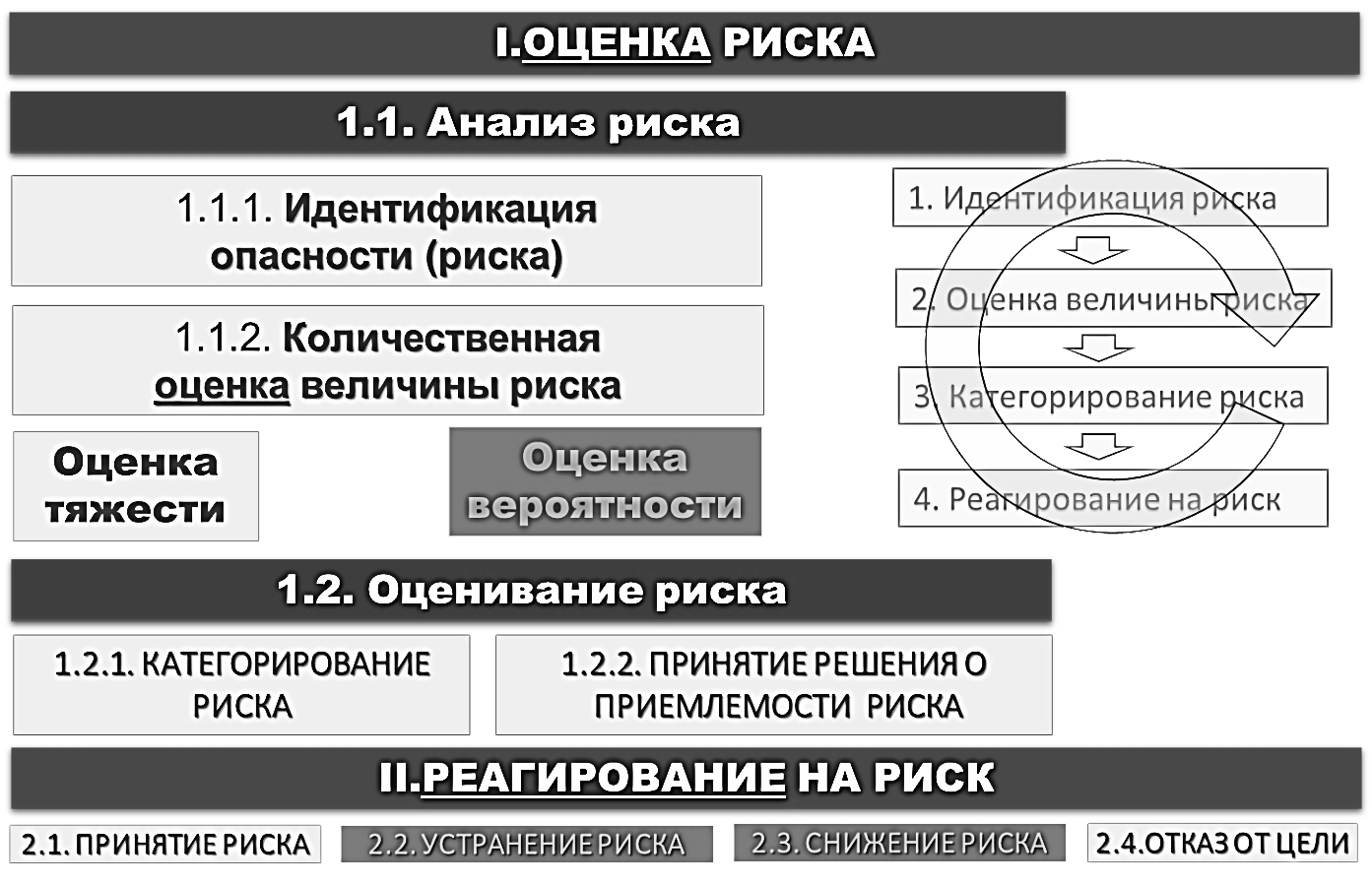 Рис.1. Общая схема процесса оценки риска и управления рискамиРаботодатель обязан установить процедуру (порядок) выполнения всех процессов системы управления профессиональными рисками в локальных нормативных актах (далее – документах) организации, являющихся неотъемлемой частью СУОТ.Процедуры, устанавливающие порядок выполнения процессов управления профессиональными рисками, рекомендуется включать в положение о СУОТ или оформлять отдельным документом, который может называться, например: процедура, положение, стандарт или иначе. Например: «Процедура управления профессиональными рисками».Возможна разработка документов, устанавливающих порядок выполнения каждого процесса управления профессиональными рисками в отдельности. Например: «Процедура выявления (идентификации) опасностей» или «Процедура оценки уровней профессиональных рисков». Количество и наименование разделов и подразделов в документах, работодатель определяет самостоятельно.Создание системы управления профессиональными рисками рекомендуется начать с определения ее структуры. Структуру системы управления профессиональными рисками рекомендуется определить и описать в локальных нормативных актах СУОТ организации.В системе управления профессиональными рисками необходимо определить:порядок проведения анализа, оценки и упорядочивания всех выявленных опасностей исходя из приоритета необходимости исключения или снижения уровня создаваемого ими профессионального риска и с учетом не только штатных условий своей деятельности, но и случаев отклонений в работе, в том числе связанных с возможными авариями;порядок оценки уровня профессиональных рисков перед вводом в эксплуатацию производственных объектов, вновь организованных рабочих мест;порядок привлечения независимой организации, обладающей необходимой компетенцией для выявления (идентификации) опасностей и оценки уровней профессиональных рисков (при необходимости привлечения такой организации).Порядок информирования работников об уровнях профессиональных рисков на их рабочих местах и порядок установления норм бесплатной выдачи работникам средств индивидуальной защиты и смывающих средств с учетом результатов оценки профессиональных рисков рекомендуется определить в соответствующих процедурах СУОТ организации.В документах системы управления профессиональными рисками, рекомендуется предусматривать следующие разделы: общие положения; нормативные ссылки; термины и определения, а также разделы, определяющие порядок выполнения соответствующих процедур.Если локальный нормативный акт предусматривает создание каких-либо документов (реестров, перечней, карт, ведомостей, планов, актов, протоколов и т.д.), то рекомендуется определить формы этих документов.Формы документов рекомендуется приводить в приложениях к соответствующим локальным нормативным актам.Разделы и пункты локального нормативного акта рекомендуется нумеровать. Нормативное требование в пункте должно быть логически завершено и информативно, пункт может состоять из нескольких абзацев.Обязанности по организации разработки и внедрения системы управления профессиональными рисками, по разработке документов, устанавливающих процедуры управления профессиональными рисками, рекомендуется возлагать на руководителей и специалистов, имеющих соответствующее образование и прошедших повышение квалификации по оценке профессиональных рисков.Рекомендации по разработке разделов «Общие положения» «Нормативные ссылки» «Термины и определения»В разделе "Общие положения" локального нормативного акта системы управления профессиональными рисками рекомендуется излагать его сферу действия, область применения, цели и задачи.Пример изложения: «Процедура управления профессиональными рисками определяет виды и общий порядок идентификации опасностей, а также порядок оценки и управления профессиональными рисками.Основной целью оценки рисков является предоставление руководству организации достоверной информации, необходимой для выбора способов ликвидации или снижения уровней профессиональных рисков или недопущения повышения их уровней.Процедура управления профессиональными рисками подлежит обязательному применению Комиссией по оценке профессиональных рисков, создаваемой в Организации (далее – Комиссия), а также всеми работниками, привлекаемыми к идентификации опасностей, оценке и снижению уровней профессиональных рисков».С целью облегчения процесса пересмотра и актуализации локальных нормативных актов рекомендуется в разделе «Нормативные ссылки» привести перечень нормативных правовых актов и нормативных документов, в соответствии с которыми разрабатывался локальный нормативный акт системы управления профессиональными рисками.В локальных нормативных актах рекомендуется использоваться термины, установленные Трудовым кодексом, другими федеральными законами и иными нормативными правовыми актами, и нормативными документами в сфере охраны труда. При необходимости пояснения специфических терминов, которые могут быть непонятны работникам, участвующим в процессах управления рисками, определение дается в скобках сразу после первого упоминания этого термина в тексте или в разделе «Термины и определения».Рекомендации по разработке структуры системы управления профессиональными рискамиПри разработке структуры системы управления профессиональными рисками рекомендуется составить перечень процессов, порядок выполнения которых необходимо определить в документах системы управления профессиональными рисками.В структуру системы управления профессиональными рисками рекомендуется включать следующие процессы:выявление (идентификация) опасностей;оценка (расчет) величины вероятности причинения вреда;оценка (расчет) величины тяжести вреда;оценка величины профессиональных рисков травмирования;оценка величины профессиональных рисков получения работниками профессионального заболевания;установление допустимого (приемлемого) уровня риска;оценка значимости риска или категорирование риска (установление категории (класса) риска);оценка интегрального (суммарного) уровня риска на рабочем месте;документирование результатов оценки профессиональных рисков;информирование работников об уровнях профессиональных рисков на их рабочих местах;выработка и реализация мер управления профессиональными рисками (мер по исключению опасностей, снижению уровней профессиональных рисков или недопущению повышения их уровней);мониторинг (контроль) профессиональных рисков;пересмотр (переоценка, повторная оценка) выявленных профессиональных рисков.Структура системы управления профессиональными рисками приведена на рис. 2.Для каждого процесса рекомендуется кратко сформулировать цели и результаты, которые достигаются при выполнении данного процесса. Это позволит исполнителям лучше понять содержание и цели деятельности по оценке и управлению рисками.Пример изложения целей оценки рисков: «Основной целью оценки рисков является предоставление руководству организации достоверной информации, необходимой для управления профессиональными рисками».«Результаты оценки риска обеспечивают: получение информации, необходимой для ранжирования (классификации) рисков;возможность сравнения рабочих мест, подразделений, производств, технологий, процессов по уровню риска;выбор мер управления профессиональными рисками (защитных мер)».Структура системы управления профессиональными рисками (СУПР)Рис. 2.Рекомендации по разработке процедуры создания и функционирования комиссии по оценке профессиональных рисковДля целей идентификации опасностей, оценки уровней профессиональных рисков и разработки мероприятий по управлению профессиональными рисками рекомендуется установить процедуру создания и функционирования комиссии (рабочей группы) по оценке профессиональных рисков (далее – комиссия).В процедуре рекомендуется установить:требования к составу комиссии в соответствии с государственными нормативными требованиями охраны труда;порядок создания комиссии;функции, обязанности, права и ответственность комиссии;порядок принятия решений комиссией;порядок оформления и формы документов, необходимых для реализации процедуры.В состав Комиссии рекомендуется включать руководителей основных структурных подразделений; специалистов в области охраны труда; главных, ведущих технических специалистов организации; наиболее опытных и квалифицированных работников; представителей выборного органа работников (при наличии).С целью реализации требований статьи 224 Трудового Кодекса следует включать в состав комиссии по оценке профессиональных рисков членов комитета (комиссии) по охране труда (при наличии данного комитета в организации).Пример изложения порядка создания комиссии по оценке профессиональных рисков:«Комиссия по оценке профессиональных рисков (далее – комиссия) создается в организации для целей идентификации опасностей, оценки уровней профессиональных рисков и разработки мероприятий по управлению профессиональными рисками. Состав комиссии, а также график проведения оценки профессиональных рисков утверждаются приказом по организации.В состав комиссии включаются: руководители основных структурных подразделений;специалисты в области охраны труда; главные, ведущие технические специалисты организации; представители профсоюзного комитета организации;члены комитета (комиссии) по охране труда».Рекомендуется организовать обучение членов комиссии и руководителей структурных подразделений, по оценке профессиональных рисков.Примерная программа обучения «Управление профессиональными рисками в системе управления охраной труда» приведена в приложении № 5 к настоящему Методическому навигатору.Рекомендации по разработке процедуры выявления (идентификации) опасностейИдентификация опасностей представляет собой процедуру обнаружения (выявления и распознавания) и описания опасностей.Процедуру выявления (идентификации) опасностей следует разрабатывать в соответствии с требованиями Трудового кодекса (ст. 209, 214, 218, 216, 224) и с учетом рекомендаций Минтруда России по классификации, обнаружению, распознаванию и описанию опасностей. Рекомендуется также учитывать требования национальных стандартов, применимые к процедуре выявления (идентификации) опасностей.В процедуре выявления (идентификации) опасностей следует установить:порядок систематического выявления опасностей, обусловленных ОПФ, включающий способы обнаружения, распознавания и описания опасностей с учетом их источников, условий возникновения и потенциальных последствий (тяжести повреждения здоровья);порядок учета опасностей, обусловленных вредными производственными факторами, воздействие которых может создавать риски получения профессионального заболевания (по результатам специальной оценки условий труда);порядок привлечения работников, уполномоченных ими представительных органов к выявлению (идентификации) опасностей, их функции, права, обязанности и ответственность;порядок установления потенциальных последствий реализации опасности (тяжести повреждения здоровья) для каждой идентифицированной опасности;порядок идентификации защитных мер (мер и требований безопасности), установленных на рабочих местах и мер, требующих применения в соответствии с действующими нормативными правовыми актами по охране труда;порядок оформления и формы перечня (реестра) опасностей и других отчетных документов, необходимых для реализации процедуры.При установлении порядка выявления опасностей следует учитывать, что  опасности подлежат обнаружению, распознаванию и описанию в ходе проводимого работодателем контроля за состоянием условий и охраны труда и соблюдением требований охраны труда в структурных подразделениях и на рабочих местах, при проведении расследования несчастных случаев на производстве и профессиональных заболеваний, а также при рассмотрении причин и обстоятельств событий, приведших к возникновению микроповреждений (микротравм).При определении тяжести повреждения здоровья рекомендуется учитывать наихудший потенциально возможный результат воздействия опасности в предположении, что меры безопасности не применяются или существующие меры безопасности не сработали.Пример изложения порядка выявления опасностей: «Выявление опасностей на рабочих местах проводится всеми работниками Организации. Каждый работник, заметивший потенциальную опасность (опасный объект, опасную ситуацию или опасное действие), способную при определенных обстоятельствах нанести вред здоровью работников или иных лиц, должен сообщить об этом своему непосредственному руководителю».«Персональную ответственность за организацию процесса выявления опасностей на рабочих местах несут руководители подразделений Организации». «По результатам выявления опасностей и соответствующих им защитных мер (мер управления рисками) на рабочих местах руководители подразделений формируют, подписывают и представляют в Комиссию Протоколы осмотра рабочих мест подразделения». Рекомендации по разработке процедуры оценкиуровней профессиональных рисковПроцедуру оценки уровней профессиональных рисков следует разрабатывать в соответствии с требованиями Трудового кодекса (ст. 209, 214, 218, 216, 224) и с учетом рекомендаций Минтруда России по выбору методов оценки уровней профессиональных рисков и по снижению уровней таких рисков.Рекомендуется также учитывать требования национальных стандартов,  применимые к процедуре оценки профессиональных рисков.В процедуре оценки профессиональных рисков следует установить:порядок оценки вероятности реализации опасностей, выявленных в процессе идентификации;порядок оценки уровня риска травмирования работника от опасностей, выявленных в процессе идентификации;порядок оценки уровня риска получения работником профессионального заболевания от опасностей, обусловленных вредными факторами, идентифицированными по результатам специальной оценки условий труда, включая порядок оценки вероятности и тяжести повреждения здоровья;порядок оценки интегрального (суммарного) уровня риска на рабочем месте;порядок установления допустимого (приемлемого) уровня риска;порядок установления значимости (категории, класса) риска и ранжирования рисков;порядок оформления и формы отчетных документов, необходимых для реализации процедуры.Оценка риска должна проводиться для каждой идентифицированной  опасности.При выборе метода оценки уровня профессиональных рисков необходимо учитывать, что метод должен:соответствовать особенностям (сложности) производственной деятельности работодателя;предоставлять результаты в форме, способствующей повышению осведомленности работников о существующих на их рабочих местах опасностях и мерах управления профессиональными рисками;обеспечивать возможность прослеживания, воспроизводимости и проверяемости процесса и результатов.Пример изложения порядка оценки уровня профессионального риска травмирования работника:«Оценка уровня профессионального риска от идентифицированных опасностей проводится последовательно:от каждой идентифицированной опасности;от всех идентифицированных опасностей в каждой рабочей зоне рабочего места;по всем не повторяющимся (с учетом защитных мер) опасностям во всех рабочих зонах рабочего места.Для расчета уровня профессионального риска от идентифицированной в рабочей зоне опасности применяется формула                                                             R = P * U,						 (1)где: 	R – расчетный уровень профессионального риска от опасности на рабочем месте; P – вероятность наступления опасного события, обусловленного идентифицированной опасностью (травмирования работника); U – тяжесть вреда (травмы), обусловленного идентифицированной опасностью».Рекомендации по разработке процедуры снижения и контроля (мониторинга) уровней профессиональных рисков.Процедуру снижения и контроля (мониторинга) уровней профессиональных рисков следует разрабатывать в соответствии с требованиями Трудового кодекса (ст. 209, 214, 218, 216, 224) и с учетом рекомендаций Минтруда России по выбору методов оценки уровней профессиональных рисков и по снижению уровней таких рисков.Рекомендуется также учитывать требования национальных стандартов, применимые к процедуре снижения уровней профессиональных рисков.В процедуре снижения уровней профессиональных рисков следует установить:порядок планирования и реализации мероприятий по снижению уровней профессиональных рисков или недопущению повышения их уровней, с соблюдением приоритетности реализации таких мероприятий;порядок контроля  (мониторинга) уровней профессиональных рисков;порядок пересмотра (переоценки) выявленных профессиональных рисков;порядок оформления и формы отчетных документов, необходимых для реализации процедуры.При планировании защитных мер следует учитывать приоритетность реализации защитных мер.В соответствии с ГОСТ Р ИСО 45001: 2020 организация должна устанавливать, внедрять и поддерживать процессы для устранения опасностей и снижения рисков, следуя нижеприведенной иерархии (приоритетности) средств управления:устранение опасности;замена на менее опасные процессы, операции, материалы или оборудование;использование технических средств контроля и изменение организации работ;использование административных средств управления, включая обучение;использование соответствующих средств индивидуальной защиты.Минтруд России также рекомендует при формировании мер управления профессиональными рисками рассматривать их с учетом значимости (приоритетности) (приказ Минтруда России от 28 декабря 2021 года N 926):исключение опасной или вредной работы (процедуры, процесса, сырья, материалов, оборудования и т. п.);замена опасной работы (процедуры, процесса, сырья, материалов, оборудования и т. п.) менее опасной;реализация инженерных (технических) методов ограничения риска воздействия опасностей на работников;реализация административных методов;использование средств индивидуальной защиты.Пример изложения порядка планирования и реализации мероприятий по снижению уровней профессиональных рисков: «Снижение профессиональных рисков осуществляется за счет:применения защитных мер, направленных на недопущение (уменьшение вероятности) наступления опасного события, которое может привести к неприемлемому ущербу (предупреждающие защитные меры, которые применяются в источнике опасности или рассматриваются как находящиеся между источником опасности и опасным событием);применения защитных мер, направленных на устранение или смягчение тяжести последствий, связанных с наступлением опасного события (реагирующие меры, которые рассматриваются, как находящиеся между опасным событием и его последствиями)».«При выборе мероприятий по снижению рисков труда необходимо учитывать:являются ли мероприятия технически осуществимыми, обоснованными и дают ли необходимый эффект для снижения уровня риска;являются ли мероприятия экономически эффективными;возможность появления новых и модифицированных опасностей, связанных с внедрением планируемых мероприятий (управление изменениями)».«Эффективность защитных мер и связанных с ними мероприятий оценивается путем отношения результативности предпринятых защитных мер (уровня снижения профессионального риска за счет применения защитной меры) к стоимости мероприятия по разработке и внедрению защитной меры».«Меры управления рисками (защитные меры) подразделяются на следующие группы (в порядке уменьшения их результативности):Исключение (устранение) опасностей:исключение применения (хранения) опасных веществ;исключение применения опасного оборудования;исключение опасной технологической операции или её части;автоматизация технологических процессов;механизация труда.Замена идентифицированных опасностей на менее опасные:замену опасного оборудования на менее опасное оборудование;замену опасных материалов на менее опасные; уменьшением высоты, на которой находятся работники;уменьшение напряжения электрического тока или давления в сосудах и др.Применение инженерных (технических) методов ограничения риска воздействия опасностей на работников:установка защитных блокировок и сигнализации, средств коллективной защиты;ограждение или изоляция оборудования, опасных частей и деталей;ограждение перепадов по высоте;установка принудительной вентиляции для работ с токсичными веществами и др.Административные (организационные) меры:обучение и практическая подготовка работников по охране труда и безопасным методам работ;информирование/инструктаж работников об опасностях и мерах безопасного выполнения работ;медицинские осмотры и психиатрические освидетельствования работников;допуск к работе с учетом ограничений (возраст, пол и т.д.)сигнальные и информационные средства (ограждения, знаки безопасности, сигнализаторы)ограничение времени воздействия вредного (опасного) фактора на работникаоформление нарядов-допусков на выполнение работ повышенной опасностидокументирование необходимых требований в технологической документации, инструкциях по охране труда и других документах;использование предупредительных знаков;соблюдение режима труда и отдыха;систематический надзор (контроль) за безопасным выполнением работ.Реагирующие меры, направленные на снижение уровней воздействия или/или последствий воздействия производственных факторов: применение СИЗ; организация оказания первой помощи пострадавшим;организация спасения (эвакуации) работника в случае реализации опасности;страхование профессионального риска».Результаты оценки рисков в области охраны труда являются основой для разработки и (или) актуализации целей и задач в области охраны труда, а также планов мероприятий по улучшению условий и охраны труда, ликвидации или снижению уровней профессиональных рисков.В целях недопущения повышения уровней профессиональных рисков рекомендуется установить порядок контроля уровней профессиональных рисков на всех рабочих местах работодателя.Термины и определенияОхрана труда - система сохранения жизни и здоровья работников в процессе трудовой деятельности, включающая в себя правовые, социально-экономические, организационно-технические, санитарно-гигиенические, лечебно-профилактические, реабилитационные и иные мероприятия.Условия труда - совокупность факторов производственной среды и трудового процесса, оказывающих влияние на работоспособность и здоровье работника.Безопасные условия труда - условия труда, при которых воздействие на работающих вредных и (или) опасных производственных факторов исключено либо уровни воздействия таких факторов не превышают установленных нормативов.Вредный производственный фактор - фактор производственной среды или трудового процесса, воздействие которого может привести к профессиональному заболеванию работника.Опасный производственный фактор - фактор производственной среды или трудового процесса, воздействие которого может привести к травме или смерти работника.Опасность - потенциальный источник нанесения вреда, представляющий угрозу жизни и (или) здоровью работника в процессе трудовой деятельности.Рабочее место - место, где работник должен находиться или куда ему необходимо прибыть в связи с его работой и которое прямо или косвенно находится под контролем работодателя. Общие требования к организации безопасного рабочего места устанавливаются федеральным органом исполнительной власти, осуществляющим функции по выработке и реализации государственной политики и нормативно-правовому регулированию в сфере труда, с учетом мнения Российской трехсторонней комиссии по регулированию социально-трудовых отношений.Средство индивидуальной защиты - средство, используемое для предотвращения или уменьшения воздействия на работника вредных и (или) опасных производственных факторов, особых температурных условий, а также для защиты от загрязнения.Средства коллективной защиты - технические средства защиты работников, конструктивно и (или) функционально связанные с производственным оборудованием, производственным процессом, производственным зданием (помещением), производственной площадкой, производственной зоной, рабочим местом (рабочими местами) и используемые для предотвращения или уменьшения воздействия на работников вредных и (или) опасных производственных факторов.Производственная деятельность - совокупность действий работников с применением средств труда, необходимых для превращения ресурсов в готовую продукцию, включающих в себя производство и переработку различных видов сырья, строительство, оказание различных видов услуг.Требования охраны труда - государственные нормативные требования охраны труда, а также требования охраны труда, установленные локальными нормативными актами работодателя, в том числе правилами (стандартами) организации и инструкциями по охране труда.Профессиональный риск - вероятность причинения вреда жизни и (или) здоровью работника в результате воздействия на него вредного и (или) опасного производственного фактора при исполнении им своей трудовой функции с учетом возможной тяжести повреждения здоровья.Управление профессиональными рисками - комплекс взаимосвязанных мероприятий и процедур, являющихся элементами системы управления охраной труда и включающих в себя выявление опасностей, оценку профессиональных рисков и применение мер по снижению уровней профессиональных рисков или недопущению повышения их уровней, мониторинг и пересмотр выявленных профессиональных рисков".Идентификация опасностей - процедура обнаружения (выявления и распознавания) и описания опасностей.Примечание - При идентификации выявляются номенклатура опасностей, их пространственная локализация, условия их проявления и воздействия на организм работающего и другие характеристики, необходимые для последующей оценки рисков воздействия и выработки мер по управлению рисками. Методология - учение о методах, способах и стратегиях исследования предмета. Практическая методология — это программа (алгоритм), набор приёмов и способов того, как достичь желаемой практической цели и не погрешить против истины, или того, что мы считаем истинным знанием. Качество (успешность, эффективность) метода проверяется практикой, решением научно-практических задач - то есть поиском принципов достижения цели, реализуемых в комплексе реальных дел и обстоятельств.Ранжирование рисков - инструмент, используемый для сравнения и классификации рисков.Методика - готовый "рецепт", алгоритм, процедура для проведения каких-либо целенаправленных действий. Близко к понятию технология. Нормативные ссылкиТрудовой кодекс РФ.Приказ Минтруда России от 29 октября 2021 года № 776н «Об утверждении Примерного положения о системе управления охраной труда».Приказ Минтруда России от 31 января 2022 года N 36 «Об утверждении рекомендаций по классификации, обнаружению, распознаванию и описанию опасностей».Приказ Минтруда России от 28 декабря 2021 года N 926 «Об утверждении рекомендаций по выбору методов оценки уровней профессиональных рисков и по снижению уровней таких рисков».ГОСТ Р 58771-2019. Национальный стандарт Российской Федерации. Менеджмент риска. Технологии оценки риска.ГОСТ Р 12.0.011-2017 Система стандартов безопасности труда (ССБТ). Методы оценки и расчета профессиональных рисков работников железнодорожного транспорта.ГОСТ Р 12.0.010-2009 Система стандартов безопасности труда (ССБТ). Системы управления охраной труда. Определение опасностей и оценка рисков.ГОСТ Р 51897-2011/Руководство ИСО 73:2009 Менеджмент риска. Термины и определения.ГОСТ Р ИСО 45001: 2020 Системы менеджмента безопасности труда и охраны здоровья.ГОСТ 12.0.230.4-2018 Система стандартов безопасности труда (ССБТ). Системы управления охраной труда. Методы идентификации опасностей на различных этапах выполнения работ.ГОСТ 12.0.230.5-2018 Система стандартов безопасности труда (ССБТ). Системы управления охраной труда. Методы оценки риска для обеспечения безопасности выполнения работ.Р 2.2.1766-03. Руководство по оценке профессионального риска для здоровья работников. Организационно-методические основы, принципы и критерии оценки.Приложение № 1 Методы и методики оценки уровня профессиональных рисковВведениеВ основе системы управления профессиональными рисками лежит «методика оценки профессиональных рисков». Данная методика разрабатывается работодателем на основе выбранного метода или группы методов самостоятельно или с привлечением специализированных организаций, оказывающих услуги в сфере охраны труда.Методика отличается от метода конкретным и подробным описанием приемов (способов) получения результата. Методика — это готовый "рецепт", технология, применяемая для получения величины рисков и принятия решений по управлению рисками (исключению, снижению, контролю рисков).Работодатели вправе использовать любые обоснованные методы, а также разрабатывать собственные методы оценки профессиональных рисков, исходя из специфики своей деятельности и требований законодательства.При выборе методов и разработке методик нужно учитывать, что оценка рисков проводится, прежде всего, для определения комплекса мер управления риском (защитных мер), установленных законодательством, и, при необходимости, дополнительных защитных мер, устанавливаемых работодателем. Для реализации мер управления риском разрабатывается план мероприятий по улучшению условий и охраны труда, ликвидации или снижению уровней профессиональных рисков либо недопущению повышения их уровней.Необходимость применения защитных мер и выполнения мероприятий зависит как от вида (наименования) опасности, так и от уровня, связанного с ней риска. Следовательно, от результатов оценки рисков напрямую зависит как безопасность работников, так и объем средств, выделяемых в бюджете работодателя на финансирование мероприятий по охране труда.В связи с этим объективность результатов оценки рисков имеет важное значение. Завышенная оценка риска может повлечь необоснованные (завышенные) затраты работодателя, а недооценка риска административную и уголовную ответственность, если вред здоровью работника был нанесен, а необходимые меры безопасности небыли приняты.Исходя из вышеизложенного, метод и разработанная на его основе методика оценки уровня профессионального риска должны определять и описывать:способ получения величины вероятности причинения вреда жизни и (или) здоровью работника;способ получения величины тяжести вреда;способ учета (сочетания) вероятности и тяжести при определении уровня риска;способ взаимосвязи опасности и величины риска с мерами по снижению рисков (защитными мерами, мерами безопасности).Методы и методики, не отвечающие этим минимальным требованиям, можно применять только после их существенной доработки.Метод «Файна-Кинни»Метод «Файна-Кинни» является одним из самых первых методов оценки риска в сфере производственной безопасности. Метод был создан Уильямом Файном в военно-морской артиллерийской лаборатории в штате Мэриленд США в начале 1970-х годов. В 1976 году Кинни (G. F. Kinney) c соавтором (А. D. Wiruth) опубликовали работу под названием «Практический анализ риска для управления безопасностью», где изложили свой вариант метода Файна. Метод «Файна-Кинни» упомянут в обзоре методов оценки риска в ГОСТ 12.0.230.5–2018 и более подробно описан в работе Г.З. Файнбурга «Методы оценки профессионального риска и их практическое применение (от метода Файна-Кинни до наших дней)».Основные принципы безопасности, сформулированные Кинни:невозможно полностью исключить все опасности, все риски никогда не могут быть полностью устранены;целенаправленными усилиями можно, в большинстве случаев, снизить риски до приемлемых уровней.ограниченные ресурсы (силы, средства и время) должны быть использованы для достижения максимальной пользы от снижения конкретных (значимых) рисков, а не рассеиваться в безнадежных попытках, полностью устранить все риски.По методу «Файна-Кинни» величина риска (R) определяется как произведение трех факторов:тяжести последствий воздействия опасности (S) – severity – серьёзность, тяжесть вреда;частоты возникновения опасной ситуации, когда человек может подвергаться воздействию опасности, но опасное событие еще не происходит (Е)  – exposure – подверженность;возможности (вероятности) такого развития ситуации, когда воздействие опасности приведёт к причинению вреда (несчастному случаю) (P) – probability – вероятность.                                                                R = S x E x P                                            (формула 1)Предполагается, что риск возрастает с увеличением частоты возникновения опасных событий (ситуаций), вероятности причинения вреда в результате реализации опасных событий и тяжести последствий воздействия опасности. Для определения величины вероятности, частоты, и тяжести разработаны числовые шкалы для каждого из трех факторов (таблица № 1).Числовые значения тяжести, частоты и вероятности для каждой опасности специалисты, проводящие оценку риска, определяют самостоятельно «экспертным» методом, исходя из своего опыта знаний и представлений об опасностях, их воздействии на человека и последствиях. Необходимо также учитывать имеющуюся информацию о произошедших инцидентах, авариях и несчастных случаях.Значимость риска (категория или класс) определяется путем сравнения величины риска, полученного в результате оценки, с диапазонами значений по таблице № 2.Таблица № 1.  Шкалы вероятности, частоты и тяжести Допустимый (максимально допустимый) уровень профессионального риска, при превышении которого, деятельность на рабочем месте в целом или отдельная работа, связанная с высоким риском, подлежит немедленному прекращению, устанавливается работодателем самостоятельно. Возобновление работ допускается только после до принятия мер по снижению уровня риска с последующей переоценкой риска и подтверждением достижения допустимого уровня риска. Например, в таблице № 2 в качестве допустимого уровня выбран риск 4-ой категории, риск 5-ой категории является уже недопустимым.Таблица № 2  Значимость рискаПреимущества методаПреимущества метода состоят в простоте расчетов и наглядности.Шкалы тяжести и вероятности имеют достаточно большой диапазон (100 единиц), что повышает точность результатов оценки рисков.Особенности применения методаПрименение метода «Файна-Кинни» для оценки профессиональных рисков требует предварительной работы по уточнению наименований, градаций и значений балльных оценок применительно к деятельности по охране труда.Следует учитывать высокую степень субъективности оценки рисков. Достоверность оценок сильно зависит от квалификации, опыта, знаний специалиста, проводящего оценку и полноты информации о возможных проявлениях опасностей, о произошедших инцидентах, авариях и несчастных случаях.Редко выполняемые работы могут быть оценены как менее опасные, чем такие же работы, которые выполняются часто, в повседневном режиме. Однако практика свидетельствует о том, что наиболее опасными являются именно редко выполняемые работы, которые, как правило, и относят к работам с повышенной опасностью.Следует учитывать, что существенное влияние на риск несчастных случаев на производстве оказывает не частота возникновения опасной ситуации (подверженность), а опыт и квалификация работников. По данным МОТ, уровень производственного травматизма среди молодых работников в возрасте от 18 до 24 лет более чем на 40 процентов превосходит аналогичный показатель среди работников старшего возраста в первую очередь в связи с недостатком квалификации и опыта, в том числе понимания связанных с этой работой опасностей.В процессе развития методологии оценки рисков произошел отказ от учета фактора (Е) – подверженность (частота возникновения опасной ситуации) и переход к оценке вероятности (P)   возникновения опасной ситуации или причинения вреда.Согласно современной предупреждающей модели управления безопасностью усилия должны быть направлены на предотвращение появления опасных ситуаций, которые могут причинить вред, а не на смягчение последствий. Поэтому принято считать, что если опасность реализовалась, то работник неизбежно пострадает. Следовательно, не имеет смысла учитывать частоту возникновения опасной ситуации и рассматривать случаи, когда воздействие опасности не приводит к причинению вреда (счастливый случай).Согласно ГОСТ Р ИСО 45001: 2020 риск в области охраны здоровья и безопасности труда это комбинация вероятности возникновения опасной производственной ситуации или воздействия(й) и серьезности травмы или ущерба для здоровья, которые могут быть вызваны этой ситуацией или воздействием. Такой подход к оценке риска реализован в матричном методе и методе ИБТ. Матричный методМатричный метод оценки уровня риска является одним из наиболее распространенных методов. Данный метод описан в ГОСТ 12.0.230.5–2018 и ГОСТ Р 58771-2019.Матрица последствий и вероятности (также называемая матрицей рисков или тепловой картой) представляет собой способ отображения рисков в соответствии с их последствиями и вероятностью и объединения этих характеристик для отображения рейтинга значимости риска.Матрица строится на соотношении вероятности причинения вреда (ущерба) от выявленной опасности и тяжести последствий вреда (ущерба). Вероятность и тяжесть имеют свои весовые коэффициенты (баллы). Уровень риска рассчитывается путем перемножения баллов по показателям вероятности и тяжести по каждой идентифицированной опасности.Формат, количество строк и столбцов матрицы, их вербальные наименования зависят от конкретных обстоятельств, однако необходимо, чтобы в результате матрица соответствовала рассматриваемой ситуации.Входными данными для матрицы являются независимо выполненные оценки по шкалам тяжести последствий воздействия опасностей и возможности (вероятности) причинения вреда. Шкалы должны охватывать весь диапазон значений. Шкалы могут иметь любое количество значений. Наиболее широко применяются шкалы, состоящие из 3, 4, 5 и более значений. Матрицу рисков обычно применяют в качестве средства предварительной оценки, когда выявлено несколько разных рисков и нужно определить какой риск наиболее значим, чтобы расставить приоритеты в управлении рисками. Матрица рисков позволяет наглядно продемонстрировать подходы, используемые при определении допустимости риска, для чего весь интервал возможных степеней риска разбивают как минимум на три зоны. Используемый в матрице рисков методический прием позволяет производящему оценку риска лицу выделить две крайние зоны риска - существенно большие и пренебрежимо малые степени возможности (вероятности) и степени значимости (тяжести) и тем самым выявить и среднюю, очень сложную для однозначной оценки зону, именуемую в международной практике зоной ALARP. При определении различных зон в матрице риска учитывают, что при увеличении возможности воздействия опасностей либо при увеличении тяжести  последствий реализации опасностей степень риска растет. Высокие степени риска, вызванные большой распространенностью связанных с данными рисками неблагоприятных событий, как правило, относительно легко выявляются и, как правило, своевременно и превентивно устраняются. Высокие степени риска, вызванные большой тяжестью, но связанные с крайне редко случающимися неблагоприятными событиями, как правило, выявляются с трудом или не выявляются вообще. Практика показала, что именно они являются крайне опасными и наиболее часто приводящими к неблагоприятным последствиям в силу отсутствия в организации мер по управлению такими вовремя невыявленными рисками. Для удобства оценивания наименования степеней риска могут быть различными, однако наиболее просто и достоверно использование наименований, которые в буквальном смысле слова содержат всю информацию о значимости или возможности реализации риска: пренебрежимо малые риски, допустимые риски, недопустимые риски (при данных обстоятельствах, включая применяемые меры защиты). Можно использовать и иные названия. Названия, характеризующие степень тяжести последствий, часто восходят к медицинской оценке последствий воздействия: легкой тяжести, средней тяжести, тяжелые. Другие относительно часто применяемые названия типа: малые, средние, большие - не являются достаточно информативными и однозначно понимаемыми. При определении тяжести последствий следует учитывать наихудший потенциально возможный результат воздействия опасности в предположении, что меры безопасности не применяются или существующие меры безопасности не сработали.Возможность риска воздействия опасности определяют в предположении, что существующие меры безопасности (защитные меры) применяются. Для наименования степени возможности (вероятности) воздействия зачастую применяют названия: маловероятно, вероятно, очень вероятно. Возможны и другие варианты. Оценочные шкалы риска для тяжести последствий и возможности воздействия опасностей могут разрабатываться и на основе балльных или иных количественных показателей. Однако применение таких подходов требует наличия компетентных специалистов или группы специалистов и всех имеющихся данных для обоснования экспертных суждений о значимости (тяжести) последствий и возможности (вероятности) возникновения опасных ситуаций и воздействия опасностей на организм человека. Результаты оценивания степени риска по матрице для удобства восприятия и дальнейшего использования могут быть дополнительно обозначены с помощью трех цветовых зон: зеленой, желтой, красной. К зеленой зоне относят пренебрежимо малые риски. К желтой зоне относят допустимые риски, допускаемые организацией на данном этапе развития науки, техники и технологий с учетом требований законодательства, то есть те уровни риска, с которыми организация согласилась и приняла на себя. При таких рисках имеется возможность допуска работников к работе, при соблюдении установленных регламентов выполнения работ и применении мер безопасности (защитных мер).К красной зоне относят недопустимые риски. Организация должна сосредоточить свои усилия на управлении рисками красной зоны с целью перевода их в желтую зону путем разработки и реализации дополнительных мер безопасности (мер управления рисками).Пример матрицы «5х5» представлен в таблице № 3.Зона низкого уровня риска выделена зеленым цветом, Риск является допустимым и не требует дополнительных мер управления. Необходимо поддерживать риск на существующем уровне.Зона умеренного уровня риска выделена, желтым цветом, Риск является допустимым но может быть уменьшен до того уровня, насколько это практически обоснованно путем применения защитных мер (мер управления риском).Зона недопустимого уровня риска выделена красным цветом. Данные риски должны быть незамедлительно снижены или исключены путем применения защитных мер (мер управления риском).Таблица № 3. Пример матрицы «5х5» Таблица № 4. Шкала вероятности причинения вреда (ущерба)Таблица № 5. Шкала тяжести вреда (ущерба)Таблица № 6. Значимость риска и меры контроля/снижения уровня рискаПреимущества методаМетод относительно прост в использовании, он обеспечивает быстрое ранжирование рисков по разным уровням значимости и визуальное отображение относительной значимости риска по последствиям, вероятности или уровню риска. Метод можно использовать для сравнения рисков с различными типами последствий. Особенности применения методаВысокая степень субъективности при проведении оценки риска. Достоверность оценок сильно зависит от квалификации, опыта, знаний специалиста, проводящего оценку. Значения величин тяжести и вероятности для каждой опасности эксперт или группа экспертов (специалистов) определяют самостоятельно (субъективно), как и в методе «Файна-Кинни».Для разработки обоснованной матрицы требуется хороший опыт (далеко не во всех случаях применима матрица 5*5). Применение метода требует тщательной предварительной подготовки.Риски не могут быть агрегированы, то есть нельзя объединять (суммировать) риски с целью получения более общих, совокупных показателей.Метод оценки рисков на основе учета результативности защитных мер (Метод ИБТ)Метод разработан АНО «Институт безопасности труда» (АНО «ИБТ») г. Москва и реализован в ГОСТ Р 12.0.011-2017. Метод ИБТ является первым в России и в мире количественным методом оценки рисков в сфере безопасности труда и производства, который основан на современной концепции риска, сформулированной в ИСО 31000 (риск - влияние неопределенности на цели). Это означает, что для оценки рисков, связанных с будущими событиями, не требуется «частота аналогичных событий в прошлом». Метод основан на предположении, что несчастные случаи могут произойти в будущем, даже если их не было в прошлом. Расчет уровня риска основан на количественных данных, отражающих количественные значения тяжестей ущербов от идентифицированных опасностей и количественные значения результативностей защитных мер (мер безопасности). К основным мерам безопасности (защитным мерам) относятся:исключение опасной работызамена опасной работы менее опасной;реализация инженерных (технических) методов ограничения риска;реализация административных методов ограничения риска;использование средств индивидуальной защиты;страхование профессионального риска.Результативность защитной меры – показатель того как данная мера уменьшает вероятность причинения вреда. Значения результативностей защитных мер находится в диапазоне от 0 до 1 (таблица № 7). Исключение опасной работы наиболее результативная мера, полностью устраняющая риск. Замена опасной работы менее опасной снижает риск более чем на 90%.  Технические меры с высокой результативностью 0,7  – 0,8 (ограждения, блокировки) снижают риск на 70 – 80%. Административные (организационные) меры с результативностью 0,3 снижают риск в меньшей степени на 30%.Вероятность наступления опасного события (несчастного случая) равна 1, если защитные меры от конкретной опасности отсутствуют и равна 0, если принятые защитные меры полностью исключают возможность реализации опасности (например, путем устранения или гарантированного блокирования источника опасности). Вероятность (Р) реализации каждой идентифицированной опасности определяется с учетом предпринятых на рабочем месте защитных мер (мер управления рисками, барьеров безопасности):                                Р = 1- E∑ = (1-E1)(1-E2)(1-E3)(1-E4)….(1-En) 	                     (формула 2)Тяжесть возможного несчастного случая можно оценить двумя способами: экспериментально (статистически, объективно) на основе данных о произошедших несчастных случаях и экспертным путем (субъективно). Тяжесть последствий травмирования работника (U) выражается в условных единицах, принимаемых в пределах от 0,1 до 100 баллов (таблица № 8).Величина риска определяется путем умножения численного значения вероятности, на численное значение тяжести. Значение вероятности находится в диапазоне от 0 до 1, а диапазон значений тяжести охватывает весь диапазон возможных ущербов (от микротравмы до группового несчастного случая со смертельным исходом).                                                            R = P * U,				       (формула 3)где 	R – уровень профессионального риска; P – вероятность травмирования работника; U – тяжесть травмы.Величина допустимого риска от отдельной опасности устанавливается после проведения оценки риска от всех опасностей. В процессе оценивания (категорирования) рисков величина оцененного риска от каждой опасности сравнивается с допустимым риском. Для оценивания рисков и установления категорий (значимости) риска используется таблица № 9.Таблица № 7  Реестр (перечень) категорий защитных мерТаблица № 8. Шкала уровней тяжестиТаблица № 9. Категории (классы) уровней профессионального риска на рабочем местеПреимущества методаВозможность определять вероятность наступления опасного события (травмы) на основе оценки результативности защитных мер, принятых на рабочем месте, существенно повышает объективность и достоверность оценки риска.Метод позволяет оценивать риски даже при отсутствии аналогичных опасных событий в прошлом (без необходимой частоты несчастных случаев) и позволяет принимать обоснованные предупреждающие меры.Метод позволяет проводить суммирование и сравнение уровней риска по рабочим местам и подразделениям, обеспечивает обоснованное планирование защитных мер, в целях снижения уровней рисков.Метод обеспечивает объективное подтверждение «непрерывного совершенствования» в организациях, внедривших систему менеджмента безопасности в соответствии с ИСО 45001.Особенности применения методаДля правильного применения метода необходимо обучение специалистов, проводящих оценку рисков.Оценка рисков по методу ИБТ связана с большим количеством расчетов, в связи с чем необходимо использование специализированного программного обеспечения.Приложение № 2 Программное обеспечение для автоматизации процессовоценки и управления рискамиС целью облегчения и упрощения процесса оценки и управления рисками разработаны специализированные программы да ЭВМ, реализующие методы оценки рисков (матричный метод, метод  «Файна-Кинни», метод ИБТ и другие).Информация о программах для оценки профессиональных рисков размещена в свободном доступе в сети Интернет. При выборе программного обеспечения для оценки профессиональных рисков рекомендуется ознакомиться с методикой (процедурой) оценки рисков, на основе которой разработана программа. Процедура и программа для оценки профессиональных рисков должны обеспечивать получение результатов оценки рисков, соответствующих Трудовому кодексу и другим государственным нормативным требованиям охраны труда.Основные требования к процедуре оценки и управления профессиональными рисками приведены в настоящем Методическом навигаторе.Использование качественного программного обеспечения для оценки и управления профессиональными рисками обеспечивает:выполнение требований законодательства по оценке и управлению профессиональными рисками; возможность использования готовой стандартной методики и процедуры;возможность обучения специалистов, проводящих оценку рисков;автоматизацию процессов оценки и управления рисками;отчетность, соответствующую требованиям законодательства; быструю оценку рисков при изменении условий труда, создании новых рабочих мест и начале новых работ;переоценку рисков после выполнения мероприятий по снижению рисков;экономию сил, времени и средств;защиту от штрафов и уголовной ответственности в случае реализации опасности;снижение рисков аварий, травм и профзаболеваний.Приложение № 3Примеры оценки уровня риска с использование различных методовЭлектромонтер по ремонту и обслуживанию электрооборудования обслуживает систему электроснабжения и электрооборудование напряжением до 0,4 кВ в административном здании. В процессе работ электромонтер использует приставную лестницу и набор ручного инструмента.Для оценки уровней риска необходимо использовать информацию об опасностях и соответствующих им мерах управления риском (защитных мерах), полученную в процессе идентификации.Оценка уровня риска по методу «Файна-Кинни» Значения тяжести, частоты и вероятности для каждой опасности определяются экспертным методом по таблице № 1. Величина риска для каждой опасности рассчитывается по формуле (1). Категория риска определяется путем сравнения величины риска с данными в таблице  № 2.Один из возможных вариантов оценки риска представлен в таблице № 10.Таблица № 10. Результаты оценки уровней риска по методу «Файна-Кинни»Профессия: электромонтер по ремонту и обслуживанию электрооборудованияПример управления риском, оцененным по методу «Файна-Кинни»В результате оценки риска на рабочем месте электромонтера выявлена опасность падения с высоты с недопустимым уровнем риска. Работа с приставной лестницы на высоте от 1,8 до 5 метров должна быть приостановлена, до принятия мер по снижению уровня риска с последующей переоценкой риска и подтверждением достижения допустимого уровня риска. В соответствии с Правилами по охране труда при работе на высоте для снижения риска падения следует использовать СИЗ от падения с высоты или организовать работу на площадках с защитным ограждением высотой не менее 1,1 м. Применение СИЗ от падения с высоты в административном здании затруднено в связи с отсутствием мест для крепления страховочной системы. Целесообразно организовать работы с использование средства подмащивания, имеющего площадку с защитным ограждением высотой не менее 1,1 м (вышка-тура или лестница с площадкой).В процессе переоценки риска специалисту, проводящему оценку, необходимо решить насколько планируемая защитная мера снизит вероятность воздействия опасности. Из таблицы № 1 необходимо выбрать один из пяти вариантов:- нехарактерно, но возможно (3)- можно предположить	(1)- возможно, но очень маловероятно (0,5)- практически невозможно	(0,2)- фактически невозможно	(0,1)Таблица № 11     Результаты переоценки уровней риска после принятия дополнительной защитной мерыПрофессия: электромонтер по ремонту и обслуживанию электрооборудованияСледует обратить внимание на то, что величина риска поражения эл. током (90 баллов) не отличается от величины риска падения с высоты (90 баллов) несмотря на различный набор принятых мер управления рисками.Оценка уровня риска по матричному методуЗначения вероятности и тяжести для каждой опасности определяются экспертным методом по таблицам № 4 и № 5. Величина риска для каждой опасности определяется по таблице № 3. Категория риска определяется по таблице № 6.Один из возможных вариантов оценки риска представлен в таблице № 12.Таблица № 12  Результаты оценки уровней риска по матричному методуПрофессия: электромонтер по ремонту и обслуживанию электрооборудованияСледует обратить внимание на то, что величина риска поражения эл. током (30 баллов) почти не отличается от величины риска травмирования ручным инструментом (25 баллов). В реальности риск поражения током, связанный со смертельной опасностью, многократно превышает риск получения легкой травмы при работе с инструментом. Такие результаты оценки связаны с небольшим диапазоном значений в шкалах тяжести  (1 – 15) единиц и вероятности (1 – 7) единиц и небольшим размером матрицы 5х5. Для более точной оценки риска диапазон значений должен быть не менее 1000 единиц, а размер матрицы как минимум 1000х1000.Эту особенность матричного метода и метода «Файна-Кинни»,  необходимо учитывать при анализе риска, планировании мероприятий и ознакомлении работников с результатами оценки.Пример управления риском, оцененным по матричному методуРиск падения с приставной лестницы оценен как высокий (в данном случае недопустимый). Работа с приставной лестницы на высоте от 1,8 до 5 метров должна быть приостановлена, до принятия мер по снижению уровня риска с последующей переоценкой риска и подтверждением достижения допустимого уровня риска. Для снижения риска целесообразно организовать работы с использование средства подмащивания, имеющего площадку с защитным ограждением высотой не менее 1,1 м (вышка-тура или лестница с площадкой). Обоснование выбора меры по снижению риска (защитной меры) аналогично примеру управления риском по методу «Файна-Кинни».В процессе переоценки риска специалисту, проводящему оценку, необходимо решить, как планируемая защитная мера повлияет на снижение вероятности воздействия опасности. Из таблицы № 4 необходимо выбрать один из четырех вариантов:- очень низкая 1- низкая	  2- средняя	  3- высокая	  5Один из возможных вариантов переоценки риска представлен в таблице № 13.Таблица № 13   Результаты переоценки уровней риска после принятия дополнительной защитной мерыПрофессия: электромонтер по ремонту и обслуживанию электрооборудованияПри оценке и переоценке рисков по методу «Файна-Кинни» и матричному методу наибольшую сложность представляет оценка вероятности причинения вреда, так как не определена взаимосвязь между мерами, принимаемыми для снижения риска и вероятностью причинения вреда.Оценка уровня риска по методу ИБТЗначения тяжести определяются экспертным методом по таблице № 8. Тяжесть последствий для каждой идентифицированной опасности устанавливается и утверждается комиссией по оценке рисков и остается неизменной для всех рабочих мест и видов работ в организации. Величина риска определяется по формуле 3. Вероятность определяется на основе результативности защитных мер, принятых на рабочем месте по формуле 2, Результативность защитных мер определяется по таблице № 7. Категория риска определяется по таблице № 9.Один из возможных вариантов оценки риска представлен в таблице № 14.Таблица № 14.  Результаты оценки уровней риска по методу ИБТПрофессия: электромонтер по ремонту и обслуживанию электрооборудованияПример расчета величины риска:Расчет суммарной результативности ЗМ и вероятности травмы для опасности «Поражение эл. током при напряжении до 0,4 кВ»:E∑ = 1 - ( (1-E1)(1-E2)(1-E3)(1-E4)….(1-En)E∑ = 1 - (1-0,7)*(1-0,3)*(1-0,1)*(1-0,2)*(1-0,05) = 0,86Расчет вероятности травмы для опасности «Поражение эл. током при напряжении до 0,4 кВ»:Р = 1 - E∑ ;   P =1 - 0,86 = 0,14Расчет величины риска для опасности «Поражение эл. током при напряжении до 0,4 кВ»:R = P*U;   R = 0,14*100 = 14Следует обратить внимание на то, что риск гибели в результате поражения электрическим током, несмотря на небольшую вероятность (0,14 или 14%), в 9 раз выше, чем риск получения легкой травмы при работе с инструментом.Для определения категории риска нужно сравнить уровень риска от каждой опасности с допустимым уровнем по таблице № 9. Допустимый риск в данном примере установлен на уровне 50 баллов. Для сравнения по таблице № 9 уровень допустимого риска принимают за 100%.Риск падения с приставной лестницы (57 баллов) превышает допустимый уровень и оценен как недопустимый. Работа с приставной лестницы на высоте от 1,8 до 5 метров должна быть приостановлена, до принятия мер по снижению уровня риска с последующей переоценкой риска и подтверждением достижения допустимого уровня риска. Для снижения риска целесообразно организовать работы с использование средства подмащивания, имеющего площадку с защитным ограждением высотой не менее 1,1 м (вышка-тура или лестница с площадкой). Обоснование выбора меры по снижению риска (защитной меры) аналогично примеру управления риском по методу «Файна-Кинни».Таблица № 15. Результаты переоценки уровней риска после принятия дополнительной защитной мерыПрофессия: электромонтер по ремонту и обслуживанию электрооборудованияПример расчета величины риска:Расчет суммарной результативности ЗМ и вероятности травмы для опасности «Падение с высоты от 1,8 до 4 метров при работе с применением приставной лестницы»:E∑ = 1 - ( (1-E1)(1-E2)(1-E3)(1-E4)….(1-En)E∑ = 1 - (1-0,7)*(1-0,3)*(1-0,1)*(1-0,05) = 0,82Расчет вероятности травмы для опасности «Падение с высоты от 1,8 до 4 метров при работе с применением приставной лестницы»:Р = 1- E∑ P =1-0,82 = 0,18Расчет величины риска для опасности «Падение с высоты от 1,8 до 4 метров при работе с применением приставной лестницы»:R = P*UR = 0,18*100 =18При переоценке риска специалисту не нужно принимать решение о том, насколько снизится вероятность несчастного случая после внедрения защитной меры. Вероятность несчастного случая в результате падения с высоты определяется исходя из результативностей принятых защитных мер путем расчета по формуле 2. Так как в данном случае принята техническая мера с высокой результативностью (0,7 или 70%), уровень риска снизился существенно, в 3,3 раза. Приложение № 4 Перечень опасностей, предусмотренных правилами по охране труда, для отдельных отраслей и видов работОпасности при выполнении работ и эксплуатации электроустановокПравила по охране труда при эксплуатации электроустановок. Утверждены Министерством труда и социальной защиты Российской Федерации (приказ от 15 декабря 2020 года N 903н)поражение электрическим током;появление газа при работе в колодцах, коллекторах и туннелях;механические воздействия и термические риски электрической дуги.	Опасности при выполнении работ на объектах жилищно-коммунального хозяйстваПравила по охране труда в жилищно-коммунальном хозяйстве. Утверждены Министерством труда и социальной защиты Российской Федерации (приказ от 29 октября 2020 года N 758н)При выполнении работ в организациях и на объектах жилищно-коммунального хозяйства источниками профессионального риска повреждения здоровья работников могут быть воздействие вредных и (или) опасных производственных факторов, в том числе:расположение рабочих мест на значительной высоте (глубине) относительно поверхности земли;повышенное значение напряжения в электрической цепи, замыкание которой может произойти через тело человека;повышенная или пониженная температура воздуха рабочей зоны, поверхностей технологического оборудования;аварийные конструкции зданий и помещений;загазованные помещения и колодцы;электромагнитные поля вблизи действующих линий электропередач;движущиеся машины и механизмы, подвижные части технологического оборудования;повышенные уровни шума и вибрации;повышенная или пониженная влажность воздуха;повышенная или пониженная подвижность воздуха;повышенный уровень статического электричества;падающие и отлетающие предметы, инструмент, обрабатываемый материал, части технологического оборудования;образование взрывоопасных смесей газов;повышенный уровень ультрафиолетового и инфракрасного излучения;недостаточная освещенность рабочей зоны;водяные струи высокого давления;газообразные вещества общетоксического и другого вредного воздействия;повышенная запыленность воздуха рабочей зоны;патогенные микроорганизмы (биологический фактор) в сточных и природных водах;яйца гельминтов в сточных водах;стесненность рабочего места.Опасности при выполнении работ труда в лесозаготовительном, деревообрабатывающем производствах и при выполнении лесохозяйственных работПравила по охране труда в лесозаготовительном, деревообрабатывающем производствах и при выполнении лесохозяйственных работ. Утверждены Министерством труда и социальной защиты Российской Федерации (приказ от 23 сентября 2020 года N 644н)При осуществлении производственных процессов на работников возможно воздействие вредных и (или) опасных производственных факторов, в том числе:движущиеся машины и механизмы, подвижные части производственного оборудования (далее - оборудование), инструмент, в том числе цепные пилы, перемещаемые материалы, заготовки, изделия;повышенная запыленность и загазованность воздуха рабочей зоны;повышенная или пониженная температура поверхностей техники, оборудования, материалов;повышенная или пониженная температура воздуха рабочей зоны;повышенная температуры воды и пара;повышенный уровень шума на рабочем месте;повышенный уровень вибрации;повышенная или пониженная влажность воздуха;повышенная подвижность воздуха;недостаточная освещенность рабочей зоны;острые кромки, заусенцы и шероховатость на поверхностях оборудования, заготовок, инструмента;физические и нервно-психические перегрузки;повышенное значение напряжения в электрической цепи, замыкание которой может произойти через тело человека;повышенный уровень статического электричества;токсичные и раздражающие химические вещества, проникающие в организм работника через органы дыхания, желудочно-кишечный тракт, кожные покровы и слизистые оболочки.падение поврежденных деревьев и крупных ветвей;накопление угарного газа;падение и скатывание на работников деревьев, камней.Опасности при выполнении работ в медицинских организацияхПравила по охране труда в медицинских организациях. Утверждены Министерством труда и социальной защиты Российской Федерации (приказ от 18 декабря 2020 года N 928н)К вредным и (или) опасным факторам производственной среды и трудового процесса относятся:биологические факторы, в том числе микроорганизмы-продуценты, живые клетки и споры, содержащиеся в бактериальных препаратах, патогенные микроорганизмы - возбудители инфекционных заболеваний;химические факторы, в том числе химические вещества и смеси, измеряемые в воздухе рабочей зоны и на кожных покровах работников, в том числе некоторые вещества биологической природы (антибиотики, витамины, гормоны, ферменты, белковые препараты), которые получают химическим синтезом и (или) для контроля содержания которых используют методы химического анализа;физические факторы - аэрозоли преимущественно фиброгенного действия, шум, инфразвук, ультразвук воздушный, вибрация общая и локальная, неионизирующие излучения (электростатическое поле, постоянное магнитное поле, в том числе гипогеомагнитное, электрические и магнитные поля промышленной частоты (50 Герц), переменные электромагнитные поля, в том числе радиочастотного диапазона и оптического диапазона (лазерное и ультрафиолетовое), ионизирующие излучения, параметры микроклимата (температура воздуха, относительная влажность воздуха, скорость движения воздуха, тепловое облучение), параметры световой среды (искусственное освещение (освещенность) рабочей поверхности);тяжесть трудового процесса - показатели физической нагрузки на опорно-двигательный аппарат и на функциональные системы организма работника;напряженность трудового процесса - показатели сенсорной нагрузки на центральную нервную систему и органы чувств работника;угроза жизни и здоровью работников, связанная с возможным совершением в отношении них противоправных действий со стороны пациентов, их родственников и третьих лиц, или животных.Опасности при выполнении портовых работПравила по охране труда в морских и речных портах. Утверждены Министерством труда и социальной защиты Российской Федерации (приказ от 15 июня 2020 года N 343н)При выполнении портовых работ на работников возможно воздействие вредных и (или) опасных производственных факторов, в том числе:движущихся портовых перегрузочных машин, промышленного транспорта, подвижных элементов технологического оборудования, перемещаемых грузов;падающих предметов (элементов технологического оборудования, перемещаемого груза);повышенного уровня шума и вибрации;повышенной или пониженной температуры воздуха рабочей зоны;недостаточной освещенности рабочей зоны;повышенной запыленности и загазованности воздуха рабочей зоны;повышенного значения напряжения в электрических цепях, замыкание которых может произойти через тело человека;повышенного уровня статического электричества;неблагоприятных климатических условий на открытых площадках (дождь, снег, туман, ветер);расположения рабочих мест на высоте относительно поверхности рабочих площадок и водной поверхности;физических перегрузок;нервно-психических перегрузок;повышенной влажности и повышенной подвижности воздуха рабочей зоны;опасных (вредных) воздействий перемещаемого груза.Опасности при выполнении работ в подразделениях пожарной охраныПравила по охране труда в подразделениях пожарной охраны. Утверждены Министерством труда и социальной защиты Российской Федерации (приказ от 11 декабря 2020 года N 881н)К опасным факторам пожара, воздействующим на людей и имущество, относятся:пламя и искры;тепловой поток;повышенная температура окружающей среды;повышенная концентрация токсичных продуктов горения и термического разложения;пониженная концентрация кислорода;снижение видимости в дыму;опасность разрушения крыш, зданий или элементов конструкций тоннелей.Опасности при выполнении сельскохозяйственных работПравила по охране труда в сельском хозяйстве. Утверждены Министерством труда и социальной защиты Российской Федерации (приказ от 27 октября 2020 года N 746н)На работников, участвующих в проведении сельскохозяйственных работ возможно воздействие следующих вредных и (или) опасных производственных факторов:движущихся машин и механизмов, подвижных частей технологического оборудования, передвигающихся изделий, заготовок, материалов;разрушающихся конструкций зданий и сооружений;острых кромок, заусенцев, шероховатости на заготовках, инструментах и оборудовании;повышенной и пониженной температуры поверхностей оборудования, коммуникаций;повышенной и пониженной температуры воздуха рабочей зоны;повышенной загазованности и запыленности воздуха рабочей зоны;повышенного уровня шума, инфразвука, ультразвука и вибрации на рабочих местах;повышенной влажности и скорости движения воздуха;повышенного уровня статического электричества;повышенного уровня ионизирующих излучений в связи с радиоактивным загрязнением почв, производственных помещений, элементов технологического оборудования;токсичных и раздражающих химических веществ;патогенных микроорганизмов;физических динамических перегрузок в связи поднимаемыми и перемещаемыми вручную грузами, статическая нагрузка;сельскохозяйственных животных, птиц и продуктов их жизнедеятельности (опасность травмирования, аллергические реакции);нервно-психических перегрузок, монотонности труда;опасных атмосферных явлений при выполнении работ на открытом воздухе;электрического тока при повреждениях (нарушениях) изоляции электроустановок и ручного электрифицированного инструмента.При этом на работников могут воздействовать следующие вредные производственные факторы:ионизирующее излучение от загрязненных радиоактивными веществами территорий, поверхностей основных и вспомогательных производственных помещений, машин и оборудования, продуктов производства, отходов;внутреннее облучение при попадании радионуклидов внутрь организма работающих через органы дыхания и желудочно-кишечный тракт, слизистые оболочки, кожные покровы.Опасности при выполнении работ в целлюлозно-бумажной и лесохимической промышленностиПравила по охране труда в целлюлозно-бумажной и лесохимической промышленности. Утверждены Министерством труда и социальной защиты Российской Федерации (приказ от 4 декабря 2020 года N 859н)При выполнении работ в целлюлозно-бумажной и лесохимической промышленности на работников возможно воздействие вредных и (или) опасных производственных факторов, в том числе:движущегося промышленного транспорта, грузоподъемных машин и механизмов, подвижных элементов технологического оборудования, перемещаемых материалов, заготовок, изделий;падающих материалов, элементов технологического оборудования и инструмента;острых кромок, заусенцев и шероховатостей на поверхности заготовок и изделий, оборудования, инструмента;расположения рабочих мест на значительной высоте (глубине) относительно поверхности пола (земли);замыкания электрических цепей через тело работника;повышенного уровня шума и вибрации;повышенной или пониженной температуры воздуха рабочей зоны;повышенной или пониженной температуры материальных объектов производственной среды;повышенной температуры воды и пара;недостаточной освещенности рабочей зоны;повышенной загазованности и (или) запыленности воздуха рабочей зоны;повышенной или пониженной влажности воздуха рабочей зоны;токсических и раздражающих химических веществ, проникающих в организм человека через органы дыхания, желудочно-кишечный тракт, кожные покровы и слизистые оболочки;физических и нервно-психических перегрузок.Опасности при выполнении работ на автомобильном транспортеПравила по охране труда на автомобильном транспорте. Утверждены Министерством труда и социальной защиты Российской Федерации (приказ от 9 декабря 2020 года N 871н)При эксплуатации транспортных средств на работников возможно воздействие вредных и (или) опасных производственных факторов, в том числе:движущихся машин и механизмов, подвижных частей технологического оборудования, инструмента, перемещаемых изделий, заготовок, материалов;падающих предметов (элементов технологического оборудования, инструмента);острых кромок, заусенцев и шероховатостей на поверхности технологического оборудования, инструмента;повышенной запыленности и загазованности воздуха рабочей зоны;повышенной или пониженной температуры поверхностей технологического оборудования, материалов;повышенной или пониженной температуры воздуха рабочей зоны;повышенного уровня шума на рабочем месте;повышенного уровня вибрации;повышенной или пониженной влажности воздуха;отсутствия или недостаточного естественного освещения;недостаточной освещенности рабочей зоны;физических перегрузок;нервно-психических перегрузок.Опасности при выполнении работ, связанных с эксплуатацией, ремонтом и обслуживанием городского электротранспортаПравила по охране труда на городском электрическом транспорте. Утверждены Министерством труда и социальной защиты Российской Федерации (приказ от 9 декабря 2020 года N 875н)При выполнении работ, связанных с эксплуатацией, ремонтом и обслуживанием городского электротранспорта (далее - работы), на работников возможно воздействие вредных и (или) опасных производственных факторов, в том числе:движущихся транспортных средств, грузоподъемных машин и механизмов, перемещаемых материалов;подвижных частей оборудования, инструмента;острых кромок, заусенцев и шероховатостей на поверхности оборудования, инструмента;падающих предметов (элементов оборудования) и инструмента;электрического тока, электрической дуги;повышенной запыленности воздуха рабочей зоны;повышенной загазованности воздуха рабочей зоны;повышенной или пониженной температуры воздуха рабочей зоны;повышенной или пониженной температуры поверхностей оборудования, материалов;повышенного уровня шума на рабочем месте;повышенного уровня вибрации;повышенной или пониженной влажности воздуха;повышенной или пониженной подвижности воздуха;повышенного значения напряжения в электрической цепи, замыкание которой может произойти через тело работника;повышенного уровня электромагнитных излучений;повышенной напряженности электрического поля;недостаточной освещенности рабочей зоны;расположения рабочих мест на значительной высоте относительно поверхности земли (пола);психофизиологических производственных факторов.Опасности при выполнении окрасочных работПравила по охране труда при выполнении окрасочных работ. Утверждены Министерством труда и социальной защиты Российской Федерации (приказ от 2 декабря 2020 года N 849н)При выполнении окрасочных работ на работников возможно воздействие вредных и (или) опасных производственных факторов, в том числе:движущихся машин и механизмов;незащищенных подвижных частей окрасочного оборудования;передвигающихся окрашиваемых изделий;повышенной запыленности и загазованности воздуха рабочей зоны;повышенной температуры лакокрасочных материалов (далее - ЛКМ), моющих и обезжиривающих жидкостей, паров и газов, поверхности оборудования и изделий;повышенной или пониженной температуры воздуха рабочей зоны;повышенных уровней шума, вибрации и ультразвука при подготовке поверхности изделий к окрашиванию и при работе вентиляторов окрасочных установок;повышенных уровней ультрафиолетового, инфракрасного, гамма и рентгеновского излучений, возникающих при работе сушильного оборудования;незащищенных токоведущих частей установок подготовки поверхности, электроосаждения, окрашивания в электростатическом поле и сушильных установок;повышенной ионизации воздуха на участках окрашивания в электростатическом поле;повышенной напряженности электрического поля и повышенного уровня статического электричества, возникающих при окрашивании изделий в электростатическом поле, а также при перемещении по трубопроводам, перемешивании, переливании (пересыпании) и распылении жидких и сыпучих материалов;струй ЛКМ, возникающих при нарушении герметичности окрасочной аппаратуры, работающей под давлением;вредных веществ (в том числе в ЛКМ), действующих на работников через дыхательные пути, пищеварительную систему, кожный покров и слизистые оболочки органов зрения и обоняния;замыкания электрических цепей через тело работника;недостаточной освещенности рабочей зоны;расположения рабочего места на значительной высоте относительно поверхности земли (пола).Опасности при выполнении работ в театрах, концертных залах, цирках, зоотеатрах, зоопарках и океанариумахПравила по охране труда при выполнении работ в театрах, концертных залах, цирках. Утверждены Министерством труда и социальной защиты Российской Федерации (приказ от 16 декабря 2020 года N 914н)При выполнении работ и осуществлении деятельности в театрах, зоотеатрах, концертных залах, цирках, зоопарках и океанариумах на работников возможно воздействие вредных и (или) опасных производственных факторов, в том числе:повышенной запыленности воздуха рабочей зоны;повышенной или пониженной температуры воздуха рабочей зоны;повышенного уровня шума;отсутствие или недостаток естественного освещения;повышенной яркости света;физических, статических и динамических нагрузок с повышенными затратами энергии, напряженности рабочих поз при перемещении в пространстве;повышенного уровня электромагнитных неионизирующих излучений оптического диапазона (ультрафиолетовые и инфракрасные облучатели, осветительные установки);токсические вещества;расположения рабочих мест на высоте относительно поверхности земли (пола);воздействие биологических факторов;воздействие животных и насекомых;нервно-психические перегрузки, связанные с напряженностью трудового процесса, в том числе нагрузка на слуховой аппарат, нагрузка на голосовой аппарат;опасные и вредные производственные факторы, связанные с электрическим током, вызываемым разницей электрических потенциалов, под действие которого попадает работающий,  включая действие молнии и высоковольтного разряда в виде дуги;внезапные и резкие удары крокодилов в стороны головой и особенно мощным хвостом, окаймленным острыми роговыми пластинками.Опасности при выполнении работ на объектах связиПравила по охране труда при выполнении работ на объектах связи. Утверждены Министерством труда и социальной защиты Российской Федерации (приказ от 7 декабря 2020 года N 867н)При выполнении работ в организациях связи на работников возможно воздействие вредных и (или) опасных производственных факторов, в том числе:повышенного значения напряжения в электрической цепи, замыкание которой может произойти через тело человека;повышенного уровня электромагнитных излучений;попадания мельчайших частиц оптического волокна на кожу работника;воздействия лазерного излучения;повышенной пульсации светового потока;прямой и отраженной блесткости;воздействия на зрение оператора вспышки комплекта сварки световодов;повышенного напряжения голосового аппарата;повышенного напряжения органов зрения;воздействия вредных химических веществ;пониженной ионизации воздуха;повышенного уровня шума на рабочем месте;повышенной (пониженной) температуры воздуха рабочей зоны;пониженной (повышенной) влажности воздуха;отсутствия или недостаточности естественного света;недостаточной освещенности рабочей зоны;расположения рабочего места на значительной высоте относительно поверхности земли (пола);движущихся машин и механизмов; подвижных частей технологического оборудования;физических перегрузок;нервно-психических перегрузок.Опасности при выполнении электросварочных и газосварочных работПравила по охране труда при выполнении электросварочных и газосварочных работ. Утверждены Министерством труда и социальной защиты Российской Федерации (приказ от 11 декабря 2020 года N 884н)При выполнении электросварочных и газосварочных работ на работников возможно воздействие вредных и (или) опасных производственных факторов, в том числе:поражение электрическим током;повышенная загазованность воздуха рабочей зоны, наличие в воздухе рабочей зоны вредных аэрозолей;повышенная или пониженная температура воздуха рабочей зоны;повышенная температура обрабатываемого материала, изделий, наружной поверхности оборудования и внутренней поверхности замкнутых пространств, расплавленный металл;ультрафиолетовое и инфракрасное излучение;повышенная яркость света при осуществлении процесса сварки;повышенные уровни шума и вибрации на рабочих местах;расположение рабочего места на высоте относительно поверхности земли (пола), которое может вызвать падение работника с высоты;физические и нервно-психические перегрузки;выполнение работ в труднодоступных и замкнутых пространствах;падающие предметы (элементы оборудования) и инструмент;движущиеся транспортные средства, подъемные сооружения, перемещаемые материалы и инструмент.Опасности при выполнении процессов, связанных с нанесением металлопокрытийПравила по охране труда при нанесении металлопокрытий. Утверждены Министерством труда и социальной защиты Российской Федерации (приказ от 12 ноября 2020 года N 776н)При осуществлении производственных процессов, связанных с нанесением металлопокрытий, на работников возможно воздействие вредных и (или) опасных производственных факторов, в том числе:повышенной загазованности воздуха рабочей зоны парами вредных химических веществ (пары и аэрозоли кислот, щелочей, легковоспламеняющихся жидкостей, пленкообразующих материалов, аэрозоли солей никеля, хрома, меди);химических факторов общетоксического, раздражающего, канцерогенного воздействия на организм работника (вещества, способные вызывать аллергические заболевания, канцерогены, аэрозоли, преимущественно фиброгенного действия, вещества с остронаправленным механизмом действия);брызг кислот, щелочей, токсичных электролитов и растворов;повышенного уровня электромагнитного излучения, создаваемого высокочастотными генераторами работающих вакуумных установок (при проведении производственных процессов нанесения покрытий способом ионно-плазменного высокочастотного распыления);повышенных уровней светового и рентгеновского излучений (при проведении производственных процессов нанесения покрытий способом электронно-лучевого испарения);повышенного содержания пыли в воздухе рабочей зоны;повышенной влажности воздуха;повышенного уровня шума и вибрации;опасного уровня напряжения в электрической цепи, замыкание которой может произойти через тело человека;повышенного уровня статического электричества;повышенной температуры поверхности изделия и оборудования;повышенного уровня ультразвука;недостаточной освещенности рабочей зоны;отлетающих частиц абразивных материалов;подвижных частей технологического оборудования;физических нагрузок с повышенными затратами энергии;повышенного напряжения органов зрения;нервно-психических перегрузок.Опасности при выполнении работ в литейном производствеПравила по охране труда при обработке металлов. Утверждены Министерством труда и социальной защиты Российской Федерации (приказ от 11 декабря 2020 года N 887н)При выполнении работ в литейном производстве, при обработке металлов и выполнении кузнечно-прессовых работ на работников возможно воздействие вредных и (или) опасных производственных факторов, в том числе:движущегося промышленного транспорта, грузоподъемных машин и механизмов, подвижных элементов технологического оборудования, перемещаемых материалов, заготовок, изделий;падающих материалов, элементов технологического оборудования и инструмента;острых кромок, заусенцев и шероховатостей на поверхности заготовок и изделий, оборудования, инструмента;расположения рабочих мест на значительной высоте (глубине) относительно поверхности пола (земли);замыкания электрических цепей через тело работника;повышенного уровня шума и вибрации;повышенной или пониженной температуры воздуха рабочей зоны;повышенной или пониженной температуры материальных объектов производственной среды;повышенной температуры воды и пара;недостаточной освещенности рабочей зоны;повышенной загазованности и (или) запыленности воздуха рабочей зоны;повышенной или пониженной влажности воздуха рабочей зоны;токсических и раздражающих химических веществ, проникающих в организм человека через органы дыхания, желудочно-кишечный тракт, кожные покровы и слизистые оболочки;физических и нервно-психических перегрузок.Опасности при выполнении работ по перевозке пассажиров, багажа и грузобагажа железнодорожным транспортомПравила по охране труда при осуществлении грузопассажирских перевозок на железнодорожном транспорте. Утверждены Министерством труда и социальной защиты Российской Федерации (приказ от 27 ноября 2020 года N 836н)При выполнении работ по перевозке пассажиров, багажа и грузобагажа железнодорожным транспортом, на работников возможно воздействие вредных и (или) опасных производственных факторов, в том числе:движущийся железнодорожный подвижной состав;движущиеся транспортные средства, участвующие в технологических процессах (операциях);движущиеся машины, механизмы, оборудование и их элементы;перемещаемые изделия, заготовки и материалы;острые кромки, заусенцы и шероховатости на поверхности инструмента и технологического оборудования;падающие с высоты и разлетающиеся предметы (ручная кладь и багаж при неправильной их укладке, элементы оборудования) и инструменты;электрический ток, вызываемый разницей электрических потенциалов, под действие которого попадает работник, включая действие высоковольтного разряда в виде дуги и наведенного напряжения;повышенная запыленность и загазованность воздуха рабочей зоны;повышенные уровни шума, инфразвука, общей и локальной вибрации;недостаточная освещенность рабочей зоны;повышенная или пониженная температура, влажность и подвижность воздуха рабочей зоны;повышенная или пониженная температура поверхностей оборудования;возможность образования горючей среды вследствие утечек или выбросов под избыточным давлением из трубопроводов масла, дизельного топлива и нагретых газов, а также возможность возникновения источников загорания с последующим воспламенением горючих материалов и жидкостей;химические факторы при производстве работ с вредными веществами;тяжесть производственного процесса;напряженность трудового процесса.Опасности при осуществлении охраны объектовПравила по охране труда при осуществлении охраны (защиты) объектов и (или) имущества. Утверждены Министерством труда и социальной защиты Российской Федерации (приказ от 19 ноября 2020 года N 815н)При осуществлении охраны объектов источниками профессионального риска повреждения здоровья работников может быть воздействие вредных и (или) опасных производственных факторов, в том числе:противоправных действий других лиц;последствий неправильного обращения с огнестрельным оружием и специальными средствами;пожара или взрыва;физических и нервно-психических перегрузок;движущихся транспортных средств, грузоподъемных машин, перемещаемых материалов, подвижных частей оборудования;повышенной или пониженной температуры воздуха рабочей зоны;повышенного уровня шума или вибрации;повышенной запыленности или загазованности воздуха;недостаточной освещенности рабочей зоны;повышенной или пониженной влажности и повышенной подвижности воздуха рабочей зоны;расположения рабочего места на высоте относительно поверхности земли (пола);повышенного значения напряжения в электрической цепи, замыкание которой может произойти через тело человека;ионизирующее излучение (при обращении с источниками ионизирующего излучения, включая радиационный контроль).Опасности при выполнении работ погрузочно-разгрузочных работПравила по охране труда при погрузочно-разгрузочных работах и размещении грузов. Утверждены Министерством труда и социальной защиты Российской Федерации (приказ от 28 октября 2020 года N 753н)При выполнении погрузочно-разгрузочных работ и размещения грузов на работников возможно воздействие вредных и (или) опасных производственных факторов, в том числе:движущихся машин, промышленного транспорта, перемещаемых грузов;падающих предметов (перемещаемого груза);повышенного уровня шума и вибрации;повышенной или пониженной температуры воздуха рабочей зоны;недостаточной освещенности рабочей зоны;повышенной запыленности и загазованности воздуха рабочей зоны;повышенного уровня статического электричества;неблагоприятных климатических условий на открытых площадках (дождь, снег, туман, ветер);расположения рабочих мест на высоте относительно поверхности рабочих площадок и водной поверхности;физических перегрузок;нервно-психических перегрузок;опасных (вредных) воздействий перемещаемого груза.Опасности при выполнении водолазных спусков и производстве водолазных работПравила по охране труда при проведении водолазных работ. Утверждены Министерством труда и социальной защиты Российской Федерации (приказ от 17 декабря 2020 года N 922н)При выполнении водолазных спусков и производстве водолазных работ водолазы могут быть подвержены воздействию следующих основных вредных и опасных производственных факторов:Факторы, которые имеют место во всех случаях:20.1. непосредственное нахождение в среде, не приспособленной для поддержания жизнедеятельности;20.2. повышенное давление газовой и водной среды;20.3. перепады давления газовой и водной среды;20.4. повышенное парциальное давление кислорода и индифферентных газов;
20.5. повышенная плотность водной (газовой) среды;20.6. повышенная плотность дыхательной газовой смеси;20.7. отсутствие технической и физиологической возможностей прервать нахождение под водой.Факторы, которые зависят от условий водолазного спуска, видов водолазного снаряжения и водолазных работ:20.8. повышенные концентрации углекислого газа и вредных веществ в дыхательной газовой смеси;20.9 динамическое воздействие водной среды (течения и волнение воды);20.10. низкая или высокая температура воды;20.11. повышенный уровень шума в элементах водолазного снаряжения;20.12. недостаточная освещенность и видимость на рабочем месте, полное отсутствие видимости;20.13. наличие естественных и техногенных препятствий и опасностей под водой;20.14. ограниченные и замкнутые пространства;20.15. повышенная электро-, пожаро- и взрывоопасность;20.16. загрязнение водной среды (химическое, бактериальное, радиоактивное);20.17. наличие опасных представителей морской фауны.Опасности при проведении полиграфических работПравила по охране труда при проведении полиграфических работ. Утверждены Министерством труда и социальной защиты Российской Федерации (приказ от 27 ноября 2020 года N 832н)При проведении полиграфических работ на работников возможно воздействие следующих вредных и (или) опасных производственных факторов:движущиеся части машин и механизмов подвижные части производственного оборудования, перемещаемые материалы, полуфабрикаты и готовые изделия;острые кромки, заусенцы и шероховатости на поверхностях заготовок, инструментов и оборудования;виброакустические факторы (шум, инфразвук, ультразвук воздушный, общая и локальная вибрация);аэрозоли фиброгенного действия и загазованность воздуха рабочей зоны;повышенная температура поверхностей оборудования, материалов;повышенная или пониженная температура, влажность, подвижность воздуха рабочей зоны;расположение рабочего места на высоте более 1,8 м относительно поверхности пола;повышенное напряжение в электрической цепи, замыкание которой может произойти через тело человека;повышенный уровень статического электричества;повышенный уровень лазерного излучения;повышенная или пониженная ионизация воздуха;повышенный уровень ультрафиолетовых, инфракрасных излучений;повышенный уровень электромагнитных полей;отсутствие или недостаток естественного света;недостаточная освещенность рабочей зоны;повышенная яркость света;повышенная контрастность, прямая и отраженная блесткость;неравномерность светового потока от стробоскопических источников света при оперативном визуальном контроле качества продукции;химические факторы от материалов, применяемых в допечатных процессах, лакокрасочных материалов и смывочных веществ, материалов, применяемых в послепечатной обработке полиграфической продукции.Опасности при выполнении работ в легкой промышленностиПравила по охране труда при проведении работ в легкой промышленности. Утверждены Министерством труда и социальной защиты Российской Федерации (приказ от 16 ноября 2020 года N 780н)При выполнении работ на работников возможно воздействие вредных и (или) опасных производственных факторов, в том числе:движущиеся машины и механизмы, подвижные части технологического оборудования, перемещаемые изделия, заготовки, материалы;повышенная запыленность воздуха рабочей зоны;повышенная загазованность воздуха рабочей зоны;повышенная температура поверхностей оборудования, материалов;повышенная или пониженная температура воздуха рабочей зоны;повышенный уровень шума на рабочем месте;повышенный уровень вибрации;повышенный уровень ультразвука;повышенная или пониженная влажность воздуха;повышенный уровень ионизирующих излучений в рабочей зоне;повышенное значение напряжения в электрической цепи, замыкание которой может произойти через тело человека;повышенный уровень статического электричества;повышенный уровень электромагнитных излучений;недостаточная освещенность рабочей зоны;острые кромки, заусенцы и шероховатость на поверхности заготовок, инструмента и технологического оборудования;расположение рабочего места на значительной высоте относительно поверхности пола (земли);химические и токсические опасные и вредные производственные факторы, влияющие на кожные покровы и слизистые оболочки;микроорганизмы;физические перегрузки (статические и динамические);нервно-психические перегрузки.Опасности при выполнении работ проведении работ в метрополитенеПравила по охране труда при проведении работ в метрополитене. Утверждены Министерством труда и социальной защиты Российской Федерации (приказ от 13 октября 2020 года N 721н)При проведении работ в метрополитене на работников возможно воздействие вредных и (или) опасных производственных факторов, в том числе:движущегося подвижного состава, промышленного транспорта, подъемных сооружений, подвижных элементов технологического оборудования, перемещаемых материалов, заготовок, изделий;падающих материалов, элементов технологического оборудования и инструмента;острых кромок, заусенцев и шероховатостей на поверхности заготовок и изделий, оборудования, инструмента;расположения рабочих мест на значительной высоте (глубине) относительно поверхности пола (земли);электрического тока, электрической дуги;повышенного уровня шума и вибрации;повышенной или пониженной температуры воздуха рабочей зоны;повышенной или пониженной температуры объектов производственной среды;повышенной температуры воды и пара;недостаточной освещенности рабочей зоны;повышенной загазованности и (или) запыленности воздуха рабочей зоны;повышенной или пониженной влажности воздуха рабочей зоны;повышенной подвижности воздуха в рабочей зоне;токсических и раздражающих химических веществ;физических и психофизиологических перегрузок;ослабления гипогеомагнитного поля;стесненных условий места проведения работ (замкнутые и ограниченные пространства).Опасности при производстве дорожных строительных и ремонтно-строительных работПравила по охране труда при производстве дорожных строительных и ремонтно-строительных работ. Утверждены Министерством труда и социальной защиты Российской Федерации (приказ от 11 декабря 2020 года N 882н)При эксплуатации дорожной техники, технологического оборудования и проведении дорожных работ на работников возможно воздействие следующих вредных и (или) опасных производственных факторов:движущиеся транспортные средства, дорожная техника, грузоподъемные машины и механизмы, перемещаемые материалы;подвижные части технологического оборудования, инструмента;острые кромки, заусенцы и шероховатости на поверхности технологического оборудования, инструмента;падающие предметы (элементы технологического оборудования) и инструмент;повышенная запыленность воздуха рабочей зоны;повышенная загазованность воздуха рабочей зоны;повышенная или пониженная температура поверхности технологического оборудования, материалов;повышенная или пониженная температура воздуха рабочей зоны;повышенные уровни шума на рабочем месте;повышенный уровень вибрации;повышенная или пониженная влажность воздуха;повышенная или пониженная скорость движения воздуха;повышенное значение напряжения в электрической цепи, замыкание которой может произойти через тело работника;повышенный уровень электромагнитных излучений;повышенная напряженность электрического поля;недостаточная освещенность рабочей зоны;расположение рабочих мест на значительной высоте относительно поверхности земли (пола);физические перегрузки;нервно-психические перегрузки.Опасности при производстве отдельных видов пищевой продукцииПравила по охране труда при производстве отдельных видов пищевой продукции. Утверждены Министерством труда и социальной защиты Российской Федерации (приказ от 7 декабря 2020 года N 866н)При осуществлении процессов производства пищевой продукции (далее - производственные процессы) на работников возможно воздействие вредных и (или) опасных производственных факторов, в том числе:движущиеся машины и механизмы, подвижные части производственного оборудования, передвигающиеся изделия, заготовки, материалы;повышенная запыленность и загазованность воздуха рабочей зоны;повышенная или пониженная температура поверхностей оборудования, материалов;повышенная или пониженная температура воздуха рабочей зоны;повышенная температуры молока, воды и пара;повышенный уровень шума на рабочем месте;повышенный уровень вибрации;повышенная или пониженная влажность воздуха;отсутствие или недостаток естественного освещения;недостаточная освещенность рабочей зоны;острые кромки, заусенцы и шероховатость на поверхностях заготовок, инструмента и оборудования;физические и нервно-психические перегрузки;повышенное значение напряжения в электрической цепи, замыкание которой может произойти через тело человека;повышенный уровень статического электричества;повышенный уровень ультрафиолетовой радиации;повышенный уровень инфракрасной радиации;токсичные и раздражающие химические вещества, патогенные микроорганизмы и продукты их жизнедеятельности, а также паразиты - возбудители инфекционных и инвазионных болезней, общих для животных и человека;расположение рабочего места на значительной высоте относительно поверхности земли (пола).Опасности при производстве строительных материаловПравила по охране труда при производстве строительных материалов. Утверждены Министерством труда и социальной защиты Российской Федерации (приказ от 15 декабря 2020 года N 901н)При выполнении работ, связанных с производством строительных материалов, на работников возможно воздействие вредных и (или) опасных производственных факторов, в том числе:движущегося промышленного транспорта, грузоподъемных машин и механизмов, подвижных элементов технологического оборудования, перемещаемых материалов, заготовок, изделий;падающих материалов (твердых, сыпучих, жидких), элементов технологического оборудования и инструмента;острых кромок, заусенцев и шероховатостей на поверхности заготовок и изделий, оборудования, инструмента;расположения рабочих мест на значительной высоте относительно поверхности пола (земли);замыкания электрических цепей через тело работника;повышенного уровня статического электричества;токсичных и раздражающих химических веществ, проникающих в организм работника через органы дыхания, желудочно-кишечный тракт, кожные покровы и слизистые оболочки;повышенного уровня шума и вибрации;повышенной или пониженной температуры воздуха рабочей зоны;повышенной или пониженной температуры материальных объектов производственной среды;недостаточной освещенности рабочей зоны;повышенной загазованности и (или) запыленности воздуха рабочей зоны;повышенной или пониженной влажности воздуха рабочей зоны;физических и нервно-психических перегрузок.Опасности при производстве цементаПравила по охране труда при производстве цемента. Утверждены Министерством труда и социальной защиты Российской Федерации (приказ от 16 ноября 2020 года N 781н)При выполнении работ, связанных с производством цемента (далее - работы), источниками профессионального риска повреждения здоровья работников может быть воздействие вредных и (или) опасных производственных факторов, в том числе:повышенной или пониженной температуры воздуха рабочей зоны;запыленности воздуха рабочей зоны;повышенной загазованности воздуха рабочей зоны;повышенной или пониженной влажности воздуха рабочей зоны;недостаточной освещенности рабочей зоны;повышенного уровня шума на рабочих местах;повышенного уровня вибрации на рабочих местах;физических и нервно-психических перегрузок;движущихся транспортных средств, грузоподъемных машин, перемещаемых материалов;подвижных частей оборудования и инструмента;острых кромок, заусенцев и шероховатостей на поверхности оборудования, инструмента;падающих предметов (элементов оборудования) и инструмента;расположения рабочих мест на значительной высоте (глубине) относительно поверхности пола (земли);замыкания электрических цепей через тело человека.Опасности при выполнении работ в ограниченных и замкнутых пространствахПравила по охране труда при работе в ограниченных и замкнутых пространствах. Утверждены Министерством труда и социальной защиты Российской Федерации (приказ от 15 декабря 2020 года N 902н)Работодатель до начала работ в ОЗП, исходя из специфики своей деятельности, должен выявить опасности, связанные с работой в ОЗП, включая следующие типичные опасности, присущие работе в ОЗП:недостаток кислорода и (или) загазованность воздуха ядовитыми и взрывоопасными газами, что может привести к взрыву, отравлению или ожогам работника;особые температурные условия и неудовлетворительный температурный режим (в том числе перепад температур);биологическая опасность;недостаточная освещенность рабочей зоны;чрезмерный шум и вибрация;тяжесть и напряженность трудового процесса;аэрозоли преимущественно фиброгенного действия;скорость движения воздуха;падение предметов на работников;возможность травмирования при открывании и закрывании крышек люков;повышенная загрязненность и запыленность воздуха ограниченного пространства;повышенная влажность.Опасности при выполнении работ на высотеПравила по охране труда при работе на высоте. Утверждены Министерством труда и социальной защиты Российской Федерации (приказ от 16 ноября 2020 года N 782н)падение работника с высоты 1,8 м и более;падение работника с высоты менее 1,8 м, если работа проводится над машинами или механизмами, поверхностью жидкости или сыпучих мелкодисперсных материалов, выступающими предметами.При выполнении работ на высоте в ОЗП дополнительными опасностями являются:опасности расположения рабочего места;падение предметов на работников;возможность получения ушибов при открывании и закрывании крышек люков;опасность отравления из-за загазованности ОЗП;опасность взрыва;опасность от вдыхания повышенной загрязненности и запыленности воздуха ОЗП;опасность недостаточной освещенности в рабочей зоне;опасность утонуть в момент затопления ОЗП.опасности, связанные с воздействием тяжести и напряженности трудового процесса.При выполнении кровельных работ должны быть предусмотрены мероприятия, предупреждающие воздействие на работников дополнительных опасных и вредных производственных факторов, к которым относятся:острые кромки, заусенцы и шероховатости на поверхностях заготовок, инструментов и оборудования;высокая температура битумных мастик;пожаро- и взрывоопасность применяемых рулонных и мастичных материалов, разбавителей, растворителей;повышенная запыленность и загазованность воздуха рабочей зоны;недостаточная освещенность рабочей зоны;опасность поражения электрическим током;шум и вибрация.Опасности при работе с инструментом и приспособлениямиПравила по охране труда при работе с инструментом и приспособлениями. Утверждены Министерством труда и социальной защиты Российской Федерации (приказ от 27 ноября 2020 года N 835н)При выполнении работ с применением инструмента и приспособлений на работников возможно воздействие вредных и (или) опасных производственных факторов, в том числе:повышенной или пониженной температуры воздуха рабочих зон;повышенной загазованности и (или) запыленности воздуха рабочих зон;недостаточной освещенности рабочих зон;повышенного уровня шума и вибрации на рабочих местах;физических и нервно-психических перегрузок;движущихся транспортных средств, грузоподъемных машин, перемещаемых материалов, подвижных частей различного оборудования;падающих предметов (элементов оборудования);расположения рабочих мест на высоте (глубине) относительно поверхности пола (земли);выполнения работ в труднодоступных и замкнутых пространствах;замыкания электрических цепей через тело человека.Опасности при размещении, монтаже, техническом обслуживании и ремонте технологического оборудованияПравила по охране труда при размещении, монтаже, техническом обслуживании и ремонте технологического оборудования. Утверждены Министерством труда и социальной защиты Российской Федерации (приказ от 27 ноября 2020 года N 833н)При выполнении работ, связанных с размещением, монтажом, техническим обслуживанием и ремонтом технологического оборудования (далее - работы), на работников возможно воздействие вредных и (или) опасных производственных факторов, в том числе:движущиеся машины и механизмы; передвигающиеся изделия, заготовки, материалы;подвижные части технологического оборудования;острые кромки, заусенцы и шероховатости на поверхности технологического оборудования;падающие предметы (элементы технологического оборудования);повышенная запыленность и загазованность воздуха рабочей зоны;повышенная или пониженная температура поверхностей технологического оборудования;повышенная или пониженная температура воздуха рабочей зоны;повышенный уровень шума на рабочем месте;повышенный уровень вибрации;повышенная или пониженная влажность воздуха;действие электрического тока, который может пройти через тело работника;повышенный уровень статического электричества;повышенный уровень электромагнитных излучений;повышенная напряженность электрического поля;повышенная напряженность магнитного поля;отсутствие или недостаточность естественного освещения;недостаточная освещенность рабочей зоны;прямая и отраженная блескость;расположение рабочих мест на высоте относительно поверхности земли (пола);химические производственные факторы.Опасности при строительстве, реконструкции и ремонтеПравила по охране труда при строительстве, реконструкции и ремонте. Утверждены Министерством труда и социальной защиты Российской Федерации (приказ от 11 декабря 2020 года N 883н)Работодатель, исходя из специфики своего строительного производства и характеристик объекта, обязан в рамках процедуры управления профессиональными рисками системы управления охраной труда (далее - СУОТ) провести оценку профессиональных рисков, связанных со следующими опасностями:используемые им движущиеся машины и механизмы, подвижные части технологического оборудования, передвигающиеся заготовки и строительные материалы,опрокидывание машин;неустойчивые состояния сооружения, объекта, опалубки и поддерживающих креплений;высокие ветровые нагрузки;падающие куски породы, предметы и материалы, самопроизвольно обрушающиеся конструкции зданий и сооружений и их элементы, оборудование, горные породы и грунты;наличие острой кромки, углов, торчащих штырей;работы на высоте;опасность, связанная с выбросом пыли и вредных веществ;опасность, связанная с воздействием шума, в том числе опасность, связанная с возможностью не услышать звуковой сигнал об опасности;опасность недостаточной освещенности или повышенной яркости света в рабочей зоне;опасность воздействия пониженных или повышенных температур воздуха;опасность поражения током;иные опасности, представляющие угрозу жизни и здоровью работников, включенных работодателем в перечень идентифицированных опасностей.Опасности при строительстве, реконструкции, ремонте и содержании мостовПравила по охране труда при строительстве, реконструкции, ремонте и содержании мостов. Утверждены Министерством труда и социальной защиты Российской Федерации (приказ от 9 декабря 2020 года N 872н)При сооружении мостов на работников возможно воздействие следующих вредных и (или) опасных производственных факторов:движущиеся машины и механизмы, подвижные части технологического оборудования, передвигающихся заготовок и строительных материалов;подвижные части инструмента и приспособлений;острые кромки, заусенцы и шероховатости на поверхности технологического оборудования, инструмента;падающие предметы, в том числе элементы технологического оборудования и инструмент;повышенная запыленность воздуха рабочей зоны;повышенная загазованность воздуха рабочей зоны;повышенная или пониженная температура поверхности технологического оборудования, материалов;повышенная или пониженная температура воздуха рабочей зоны;повышенные уровни шума на рабочем месте;повышенный уровень вибрации;повышенная или пониженная влажность воздуха;повышенная скорость движения воздуха;повышенное значение напряжения в электрической цепи, замыкание которой может произойти через тело работника;повышенный уровень электромагнитных излучений;повышенная напряженность электрического поля;недостаточная освещенность рабочей зоны;расположение рабочих мест на высоте относительно поверхности земли (пола), водной поверхности;физические перегрузки;нервно-психические перегрузки;укусы животных и насекомых;отравления, в том числе пищевые;воздействие инфракрасного излучения (солнечные ожоги и тепловые удары).Опасности при хранении, транспортировании и реализации нефтепродуктовПравила по охране труда при хранении, транспортировании и реализации нефтепродуктов. Утверждены Министерством труда и социальной защиты Российской Федерации (приказ от 16 декабря 2020 года N 915н)При эксплуатации объектов на работников возможно воздействие вредных и (или) опасных производственных факторов, в том числе:повышенная загазованность воздуха рабочей зоны;повышенная или пониженная температура воздуха рабочей зоны;повышенная или пониженная температура поверхностей оборудования, нефтепродуктов;повышенный уровень шума на рабочем месте;повышенный уровень вибрации;запыленность воздуха рабочей зоны;повышенная или пониженная влажность воздуха;повышенная или пониженная подвижность воздуха;повышенный уровень статического электричества;недостаточная освещенность рабочей зоны;движущиеся транспортные средства, грузоподъемные механизмы (подъемные сооружения), перемещаемые материалы, подвижные части оборудования и инструмента;падающие предметы (элементы оборудования), материалы и инструмент;расположение рабочего места на значительной высоте (глубине) относительно поверхности пола (земли);замыкание электрических цепей через тело человека;физические и нервно-психические перегрузки.основным опасным и вредным химическим производственным фактором является токсичность нефтепродуктов и их паров.Опасности при эксплуатации объектов теплоснабжения и теплопотребляющих установокПравила по охране труда при эксплуатации объектов теплоснабжения и теплопотребляющих установок. Утверждены Министерством труда и социальной защиты Российской Федерации (приказ от 17 декабря 2020 года N 924н)При эксплуатации объектов теплоснабжения и теплопотребляющих установок на работников возможно воздействие вредных и (или) опасных производственных факторов, в том числе:теплоносителя (пара, горячей воды, конденсата, пароводяной смеси), химических реагентов при возможных разрушениях элементов тепловых энергоустановок, бакового (резервуарного) хозяйства и трубопроводов;повышенной температуры наружной поверхности тепловых энергоустановок и трубопроводов;повышенной температуры воздуха рабочих зон;повышенной загазованности воздуха рабочих зон топливным газом или продуктами сгорания газа (топлива);недостаточной освещенности рабочих зон;повышенного уровня шума, вибрации и излучений на рабочих местах;движущихся транспортных средств, подъемных сооружений, перемещаемых материалов, подвижных частей теплового оборудования (компрессоры, насосы, вентиляторы, воздуходувки) и инструмента;падающих предметов (элементов оборудования) и инструмента;расположения рабочих мест на значительной высоте (глубине) относительно поверхности пола (земли);стесненных условий работы (в камерах, отсеках, бункерах, дымоотводящих трактах, коробах, колодцах, резервуарах, баках, емкостях, деаэраторах);поражения электрическим током;повышенное давление среды;повышенная влажность и подвижность воздуха рабочей зоны.Опасности при эксплуатации промышленного транспортаПравила по охране труда при эксплуатации промышленного транспорта. Утверждены Министерством труда и социальной защиты Российской Федерации (приказ от 18 ноября 2020 года N 814н)При эксплуатации промышленного транспорта и технологического оборудования на работников возможно воздействие вредных и (или) опасных производственных факторов, в том числе:движущегося промышленного транспорта, машин и механизмов, подвижных элементов технологического оборудования, перемещаемых материалов, заготовок, изделий;падающих материалов (твердых, сыпучих, жидких), элементов технологического оборудования и инструмента;повышенного уровня шума и вибрации;повышенной или пониженной температуры воздуха рабочей зоны;повышенной или пониженной температуры материальных объектов производственной среды;недостаточной освещенности рабочей зоны;повышенной загазованности и запыленности воздуха рабочей зоны;высокой температуры жидкости в системах охлаждения двигателей;ожогового воздействия электролита аккумуляторных батарей, кислот и щелочей при приготовлении электролита;физических и нервно-психических перегрузок.Опасности при эксплуатации холодильных установокПравила по охране труда при эксплуатации холодильных установок. Утверждены Министерством труда и социальной защиты Российской Федерации (приказ от 23.12.2014 N 1104н)При эксплуатации холодильных установок возможно воздействие на работников вредных и (или) опасных факторов, в том числе:хладагента (жидкого, газообразного под давлением) и хладоносителей при возможных разрушениях элементов холодильных установок и трубопроводов;повышенной загазованности воздуха рабочих зон (из-за возможных утечек хладагента из холодильных установок и вследствие пожара);пониженной температуры воздуха рабочих зон (в холодильных камерах, а также при обслуживании холодильных установок зимой на наружных площадках);повышенной или пониженной температуры поверхностей холодильных установок и трубопроводов;повышенного уровня шума и вибрации на рабочих местах;повышенной подвижности воздуха в холодильных камерах и на наружных (открытых) площадках;недостаточной освещенности рабочих зон;замыкания электрических цепей через тело человека;подвижных частей холодильных установок (компрессоры, насосы, вентиляторы);падающих предметов (элементов оборудования) и инструмента;движущихся транспортных средств, грузоподъемных машин, перемещаемых материалов и инструмента;расположения рабочих мест на значительной высоте относительно поверхности земли (пола, площадки);физических и нервно-психических перегрузок.Приложение № 5Примерная программа обучения«Управление профессиональными рисками в системе управления охраной труда»Общая характеристика образовательной программыПримерная программа обучения «Управление профессиональными рисками в системе управления охраной труда» (далее – программа) разработана на основе требований Трудового кодекса Российской Федерации, приказ Минтруда России от 29 октября 2021 года № 776н «Об утверждении Примерного положения о системе управления охраной труда», национальных и международных стандартов в сфере охраны труда и менеджмента рисков. Программа также учитывает требования профессионального стандарта «Специалист в области охраны труда» (утв. приказом Минтруда России от 22.04.2021 № 274н).Отличительной особенностью программы является то, что содержание курса основано на современной концепции риска, изложенной в стандарте ИСО 31000.Категория слушателей: руководители и специалисты организаций, специалисты по охране труда, члены комиссий по оценке профессиональных рисков.Цель обученияЦелью обучения является обновление теоретических и практических знаний руководителей и специалистов в связи с необходимостью освоения современных методов решения профессиональных задач в области управления охраной труда, менеджмента безопасности труда и охраны здоровья и управления рисками на производстве. Планируемые результатыПрограмма ориентирована на специалистов и руководителей, имеющих опыт работы в охране труда, и имеет целью:углубление знаний, необходимых для организации работы сфере охраны труда и знаний государственных нормативных требований охраны труда;изучение сущности, содержания и целей СУОТ;изучение основ риск-менеджмента и управления профессиональными рисками;повышение уровня профессиональной подготовки по охране труда;формирование знаний и умений, необходимых для организации и контроля деятельности по профилактике производственного травматизма и профессиональных заболеваний, создания эффективной системы управления охраной труда;проверку знаний области охраны труда, оценки и управления рисками.В результате обучения по программе каждый слушатель должен иметь системное представление:об охране труда, как системе мероприятий;о производственных и профессиональных рисках;о современных подходах, методах, элементах и этапах риск-менеджмента;о состоянии оценки и управления рисками в Российской Федерации;о состоянии производственного травматизма и профессиональных заболеваний в Российской Федерации;об основах государственного регулирования в сфере оценки и управления рисками,знать:основные положения трудового законодательства и нормативно-правовой базы в области охраны труда, СУОТ, оценки и управления рисками;структуру, содержание и основные (проверяемые) требования Примерного положения о СУОТ;состав, содержание, требования к реализации и к детализации процедур СУОТ;методы идентификации опасностей и оценки рисков, применяемые в техносфере и в охране труда;права и обязанности руководителя, должностных лиц и работников организации в сфере охраны труда и оценки и управления рисками, а также ответственность за нарушение государственных нормативных требований охраны труда;основы социального партнерства и общественного контроля в сфере охраны труда и оценки и управления рисками;комплекс мероприятий по оценке и управлению рисками;уметь:организовать разработку процедур СУОТ и внедрение СУОТ в организации;организовать систему оценки и управления рисками на предприятии;анализировать и риски для жизни и здоровья работников и иных лиц (посетителей, обучающихся) разрабатывать меры и планировать мероприятия по устранению опасностей снижению и контролю рисков;иметь навыки:проведения идентификации опасностей, оценки рисков, оценки влияния мер безопасности на уровни рисков, выработки мер управления рисками.Рабочая программа курса «Управление профессиональными рисками в системе управления охраной труда»Современное представление о «риске», оценке риска, менеджменте риска и управлении рискамиВведение. Цели и задачи курса. Структура дисциплины и краткое содержание разделов. Мотивация руководителей и специалистов к участию в создании и поддержании функционирования СУОТ, в оценке рисков и в управлении рисков. Роль риск-менеджмента в управлении современной организацией и в обеспечении безопасности производства.Возникновение и развитие понятия «риск». Современные и устаревшие представления о «риске» и «управлении риском». Структура «риска» в его современном понимании (по ИСО 31000): цель, неопределенность, вероятность, владелец риска. Центральная роль «владельца риска» в понимании сущности риска, целей оценки риска и управления рисками. Новое понимание «вероятности» в структуре риска. Обоснование обратного соотношения частоты события и величины риска в современной концепции риска на основе понятия «неопределенности». Экономическая природа риска и оценки риска в сфере безопасности труда. Понятие результативности и эффективности. Допустимый и приемлемый риск. Сравнительный анализ целей и задач процедуры оценки рисков в системах менеджмента охраны здоровья и обеспечения безопасности труда (СМ ОЗиБТ) и в системе управления охраной труда (СУОТ).2. Особенности оценки и управления рисками в сфере безопасности трудаСоциально-трудовой и производственный подходы к обеспечению безопасности производства и труда. Свойства производственного процесса и условия труда. Многостороння структура риска в общественных и трудовых отношениях. Владельцы рисков в сфере безопасности труда. Профессиональный и производственный риск. Методы анализа риска по ИСО 31010 (ГОСТ Р 58771-2019) и их пригодность для целей оценки рисков в сфере безопасности труда. Качественные и количественные методы оценки риска. Анализ практической пригодности в сфере безопасности труда существующих методов оценки рисков: вероятностно-статистических, «матричных методов» («последствий и вероятностей», «Файна-Кинни»), методов по ГОСТ Р 12.0.010-2009. Общие требования к методу и к методикам оценки рисков в сфере безопасности труда. Требования безопасности как защитные меры. Модели оценки рисков от опасных производственных факторов («галстук-бабочка», «швейцарский сыр»). Соотношение вероятности наступления несчастного случая и результативности защитных мер. Оценка остаточного риска после реализации защитных мер. Методический подход к анализу и оценке рисков, реализованный в первом национальном стандарте по оценке рисков, основанном на современной концепции риска (ГОСТ Р 12.0.011-2017).3. Процедура управления профессиональными рисками в СУОТТребования НПА к содержанию процедуры управления профессиональными рисками в СУОТ. Этапы организации и проведения оценки профессиональных рисков в СУОТ. Понятие опасности: объект, ситуация, действие. Особенности идентификации опасностей и оценки рисков, обусловленных вредными и опасными производственными факторами. Учет результатов специальной оценки условий труда в оценке рисков. Роль комиссии организации в оценке профессиональных рисков. Цели и особенности интегральной оценки рисков по рабочим зонам, видам работ, опасностям. Отчетные документы по оценке рисков. Реализация результатов оценки рисков в мероприятиях по улучшению условий труда. Оценка результативности и эффективности деятельности по предупреждению заболеваемости и травматизма.4. Практикум по оценке профессиональных рисков Практическое заДАНИЕ №1. Формирование Перечня рабочих мест и идентификация опасностей на рабочих местах.Исходные данные: фрагмент штатного расписания (перечень профессий и должностей, 2-3 профессии, должности). Раздаточный материал: Процедура УПР (фрагмент по идентификации опасностей). Формы отчетных документов для заполнения.Результат работы: Перечень рабочих мест с указанием характерных рабочих зон, видов работ, оборудования и соответствующих им возможных опасностей. Перечень идентифицированных опасностей (ОПФ) с указанием тяжестей последствий.Практическое заДАНИЕ №2. Идентификация защитных мер и требований безопасности на рабочих местахИсходные данные: Перечень рабочих мест с указанием характерных рабочих зон, видов работ, оборудования и соответствующих им возможных опасностей (результат практического задания №1).Раздаточный материал: Процедура УПР (фрагмент по идентификации опасностей). Формы отчетных документов для заполнения.Результаты работы: Реестр (классификатор) идентифицированных защитных мер с указанием их результативностей.Практическое заДАНИЕ №3. Оценка профессиональных рисков от ВПФ по результатам СОУТИсходные данные: Сводная ведомость СОУТ (фрагмент, соответствующий ПЗ №1). Раздаточный материал: Процедура УПР (фрагмент по методике оценки рисков от ВПФ). Формы отчетных документов для заполнения.Результаты работы: Сводная ведомость профессиональных рисков, обусловленных ВПФ, Сводная ведомость результатов оценки профессиональных рисков.Приложение № 6 Примерные формы документов, оформляемых в процессе оценки профессиональных рисковФормы и виды документов, оформляемых в процессе оценки профессиональных рисков, определяются работодателем самостоятельно в зависимости от выбранного метода и методики оценки рисков. Работодатель может использовать формы документов, приведенные в настоящем приложении, вносить в них необходимые изменения и дополнения или разработать собственные варианты форм документов, оформляемых в процессе оценки профессиональных рисков.ПРИЛОЖЕНИЕ 6.1.  
Приказ о проведении оценки профессиональных рисков с формированием Комиссии (примерная форма)Наименование организацииП Р И К А З № __ «___»            2021 г.								 г. Ростов-на-ДонуО проведении оценкипрофессиональных рисков Во исполнение требований статей 214, 218 Трудового Кодекса РФ в соответствии с порядком оценки и управления профессиональными рисками, установленным в СУОТ   Наименование организацииПРИКАЗЫВАЮ:Создать Комиссию по оценке профессиональных рисков в составе:Председатель Комиссии:Должность – И.О. ФамилияЗаместитель председателя Комиссии:Должность – И.О. ФамилияСекретарь комиссии	Должность – И.О. ФамилияЧлены КомиссииДолжность – И.О. ФамилияДолжность – И.О. ФамилияДолжность – И.О. ФамилияДолжность – И.О. ФамилияДолжность – И.О. ФамилияКомиссии в своей работе руководствоваться порядком оценки и управления профессиональными рисками, установленным в СУОТ Наименование организации.Председателю Комиссии до начала работы Комиссии организовать обучение членов Комиссии по вопросам оценки и управления профессиональными рисками в СУОТ. Срок исполнения – до ....5. Председателю Комиссии организовать и провести комплекс мероприятий по управлению профессиональными рисками в соответствии с приложенным Графиком проведения оценки профессиональных рисков в Организации.6. Руководителям структурных подразделений:- подготовить и направить в Комиссию перечни рабочих мест, подлежащих оценке профессиональных рисков в срок до………;- организовать в подразделениях и на рабочих местах выявление опасностей, существующих защитных мер (мер управления рисками) и представить результаты в Комиссию в срок до……..;- после завершения оценки профессиональных рисков ознакомить работников с результатами оценки профессиональных рисков под роспись в срок до……..;7. Контроль за исполнением приказа оставляю за собой.Руководитель                     ___________________УТВЕРЖДАЮ:Руководитель 
Наименование организации______________ /___________.«_____» _____________ 20__ г.ГРАФИКпроведения оценки профессиональных рисков в 
Наименование организацииПРИЛОЖЕНИЕ 6.2.
Перечень рабочих мест, подлежащих оценке профессиональных рисковПРИЛОЖЕНИЕ 6.3. 
Перечень опасностей, подлежащих идентификации на рабочих местах (примерный)Примечание: Перечень опасностей, подлежащих идентификации на рабочих местах формируется перед началом работ по идентификации опасностей для облегчения их выявления и описания.ПРИЛОЖЕНИЕ 6.4. 
Классификатор результативностей защитных мер (примерный)Примечания: Учет результативностей защитных мер применяется для оценки вероятности по методу ИБТ.В классификаторе приведены ориентировочные значения результативности защитных мер и вероятностей наступления опасных событий.ПРИЛОЖЕНИЕ 6.5. 
Перечень идентифицированных опасностейПРИЛОЖЕНИЕ 6.6. 
Карта оценки профессиональных рисковПРИЛОЖЕНИЕ 6.7. 
Ведомость оценки профессиональных рисков от вредных производственных факторов 
Примечание:Данная форма применяется при оценке риска профессионального заболевания по методу ИБТПРИЛОЖЕНИЕ 6.8
 Сводная ведомость результатов оценки профессиональных рисковПРИЛОЖЕНИЕ 6.9.
План мероприятий по снижению уровней профессиональных рисковПлан мероприятий по снижению уровней профессиональных рисковПеречень рабочих мест, на которых будет снижен уровень риска в результате внедрения мероприятияПРИЛОЖЕНИЕ 6.10. 
Протокол осмотра рабочих мест подразделенияДата __________                                                                                                                                                                                      Форма для РМ № Протокол осмотра рабочих мест подразделенияПодразделение ___________________________________________________________Наименование рабочего места ________________________________________________________Общие защитные меры: Работники, принимавшие участие: Ответственный за заполнение формы ПРИЛОЖЕНИЕ 6.11
План контроля уровней профессиональных рисковПлан контроля уровней профессиональных рисковПРИЛОЖЕНИЕ 6.12. 
Перечень применяемых в организации защитных мерПеречень применяемых в организации защитных мерПРИЛОЖЕНИЕ 6.13. 
Перечень мер и мероприятий по ликвидации или снижению уровней профессиональных рисков либо недопущению повышения их уровней№п/пНаименование разделаНомер страницыВведение 3Государственные нормативные требования охраны труда к управлению профессиональными рисками3Общие рекомендации по разработке системы управления профессиональными рисками5Рекомендации по разработке разделов «Общие положения» «Нормативные ссылки» «Термины и определения»7Рекомендации по разработке структуры системы оценки и управления профессиональными рисками8Рекомендации по разработке процедуры создания и функционирования комиссии по оценке профессиональных рисков10Рекомендации по разработке процедуры выявления (идентификации) опасностей10Рекомендации по разработке процедуры оценки уровней профессиональных рисков11Рекомендации по разработке процедуры снижения и контроля (мониторинга) уровней профессиональных рисков12Термины и определения14Нормативные ссылки16Приложение № 1 Методы и методики оценки уровня профессиональных рисков17Приложение № 2 Программное обеспечение для автоматизации процессов оценки и управления рисками29Приложение № 3 Примеры оценки уровня риска с использование различных методов30Приложение № 4 Перечень опасностей, предусмотренных правилами по охране труда, для отдельных отраслей и видов работ37Приложение № 5 Примерная программа обучения «Управление профессиональными рисками в системе управления охраной труда»59Приложение № 6 Примерные формы документов, оформляемых в процессе оценки профессиональных рисков62Значимость (категория) рискаДиапазоны значений риска Описание значимости (категория) риска и мер управления риском1-я категорияR = 21 (не более)Незначительный риск2-я категория21 < R = 71Небольшой риск, но требующий внимания к проблемам3-я категория71 < R = 201Умеренный риск, при котором нужно применять простые меры4-я категория201 < R = 401Высокий риск, требующий немедленно предпринять масштабные меры5-я категорияR > 401Риск слишком высок, и следует остановить деятельность или операции (недопустимый риск)Вероятность(возможность)воздействия опасности(P)Значениявероятности(баллы)Частота возникновения опасной ситуации (подверженность)(Е)  Значениячастоты(баллы)Тяжесть возможных последствий(S)Значениятяжести(баллы)Можно ожидать10Непрерывно10Катастрофичная (катастрофа — много смертельных случаев)100Вполне возможно6Часто (ежедневно)6Аварийная (групповой несчастный случайс несколькими смертельными случаями)40Нехарактерно, но возможно3Время от времени (еженедельно)3Очень серьёзная (смертельная травма)15Можно предположить1Иногда (ежемесячно)2Серьёзная (тяжёлая травма) 7Возможно, но очень маловероятно0,5Редко (несколько раз в год)1Важная (инвалидность) 3Практически невозможно0,2Очень редко (раз в год)0,5Незначительная (случай, требующий небольшой первой помощи)1Фактически невозможно0,1----Тяжесть ущербаЗначение весового коэффициента тяжесть в баллахВероятность (частота) возникновения опасности
(опасного действия, ситуации)Вероятность (частота) возникновения опасности
(опасного действия, ситуации)Вероятность (частота) возникновения опасности
(опасного действия, ситуации)Вероятность (частота) возникновения опасности
(опасного действия, ситуации)Вероятность (частота) возникновения опасности
(опасного действия, ситуации)Тяжесть ущербаЗначение весового коэффициента тяжесть в баллахОчень низкая (практически невозможно)НизкаяСредняяВысокаяОчень высокаяТяжесть ущербаЗначение весового коэффициента тяжесть в баллах12357Незначительный ущерб (микротравма, дискомфорт работника на рабочем месте)112357Малый ущерб (воздействие на состояние здоровья работника незначительно)5510152535Средний ущерб (неблагоприятное воздействие на состояние здоровья работника)101020305070Большой ущерб (значительная утрата трудоспособности)131326396591Очень большой ущерб (смертельный случай, хроническое заболевание, опасность развития острых поражений)1515304575105Описание вероятности возникновения причинения вреда (ущерба)Вероятность причинения вреда (ущерба)Значениявероятности(баллы)123Опасность или ее проявление, которые могут вызвать определенный ущерб, не должны возникнуть за все время профессиональной деятельности работника. Получение травмы, вредного воздействия на организм работника при реализации опасного события практически исключеноОчень низкая (практически невозможно)1Сложно представить опасное событие, однако может произойти. Для реализации опасного события необходимы многочисленные поломки (отказы) оборудования, ошибки персоналаНизкая2Опасность или ее проявления, которые могут вызвать определенный ущерб, возникают лишь в определенные периоды профессиональной деятельности работника. Опасное событие иногда может произойти, не характерно, но может произойтиСредняя3Опасность или ее проявления, которые могут вызвать определенный ущерб, возникают постоянно в течение всей профессиональной деятельности работника.Опасное событие происходит достаточно регулярно, высокая степень возможности реализации опасного событияВысокая5Опасное событие, скорее всего, произойдет.Событие происходит очень частоОчень высокая7Описание последствий в случае реального возникновения опасности (опасного действия, ситуации)Тяжесть ущербаЗначениятяжести(баллы)123Пострадавшему не требуется оказание медицинской помощи.Травма, требующая оказания простых мер первой помощи (легкие ушибы, синяки и т.п.).Неблагоприятные изменения в организме работника, восстанавливающиеся к началу следующей сменыНезначительный ущерб (микротравма, дискомфорт работника на рабочем месте)1Травма с необходимостью обращения за медицинской помощью с потерей трудоспособности не более 3 дней.Незначительное воздействие на организм работника, организм восстанавливается не более чем через 3 дняМалый ущерб (воздействие на состояние здоровья работника незначительно)5Пострадавшего работника доставляют в организацию здравоохранения или требуется ее посещение с потерей трудоспособности до 30 дней.Проявляются начальные признаки профессионального (ых) заболевания(й) после 15 лет работы и болееСредний ущерб (неблагоприятное воздействие на состояние здоровья работника)10Длительное расстройство здоровья работника с временной потерей трудоспособности с 30 до 60 дней.Требуется лечение в стационаре организации здравоохраненияБольшой ущерб (значительная утрата трудоспособности)13Травма, повлекшая смерть работника (работников).
Травма, заболевание с потерей трудоспособности, приведшая к постоянной инвалидности или профессиональному заболеванию.Стойкая утрата трудоспособностиОчень большой ущерб (смертельный случай, хроническое заболевание, опасность развития острых поражений)15Значимость (категория) рискаНеобходимость проведения мероприятий для снижения рискаНизкийЗона наиболее возможного приемлемого низкого уровня риска. Риск, отмеченный зеленым цветом, является удовлетворительным и не требует дополнительных мер управления. Необходимо поддерживать риск на существующем уровнеУмеренныйРиск, отмеченный желтым цветом, может быть уменьшен до того уровня, насколько это практически обоснованно путем применения мер защиты, т.е. необходимо планировать мероприятия по снижению и (или) исключению риска и определить сроки выполнения мероприятий. Мероприятия по снижению риска должны быть выполнены в установленные срокиВысокийРиск являются недопустимым. Риски, отмеченные красным цветом, должны быть снижены и (или) исключены. Руководитель организации определяет необходимость немедленного устранения значительных рисков, приостановке работ до устранения рисков или планирование и выполнение мероприятий по снижению и (или) исключению рисков в установленные срокиЗащитная мераРезультативность защитной меры(E)Остаточная вероятность реализации опасности (Р) Исключение опасности (опасного объекта, ситуации или действия)1,00Снижение уровня опасного фактора в источнике опасности до безопасного уровня0,9 0,1Применение технических (конструктивных) мер, исключающих возможность реализации опасного фактора (возможность умышленных действий работника по преодолению защитной меры исключена)0,8 0,2Применение технических (конструктивных) мер, исключающих возможность реализации опасного фактора (не исключена возможность умышленных действий работника по преодолению защитной меры)0,70,3Административные мерыОбучение и проверка владения работниками безопасными методами и приемами выполнения работВыполнение работ по наряду-допускуИнструктажКонтроль0,30,7Применение ограждающих, предупреждающих (запрещающих) информационных или сигнальных средств0,10,9Применение СИЗ0,20,8Организация оказания первой помощи0,050,95Последствия  опасных событий (травм)Тяжесть последствий (по видам травм, обусловленных опасными событиями)Уровни тяжести последствий в баллахНет последствийЛегкий ушиб, микротравма, царапина, синяк, ссадина, и т.п. Утраты трудоспособности нет, выплаты не предусмотрены0,1- 1Незначительные последствияЛегкая травма. Временная утрата трудоспособности. Пособие по временной нетрудоспособности не более 1 месяца, страховые выплаты. Временная утрата трудоспособности.3-8Ощутимые последствияВред здоровью средней тяжести. Временная утрата трудоспособности. Пособие по временной нетрудоспособности  более 1 месяца.10-20Значительные последствияТяжелая травма. Пособие по временной нетрудоспособности  более 3 месяцев.30-40Тяжелые последствияПостоянная (стойкая) утрата трудоспособности (инвалидность). Длительное лечение и реабилитация более 6 месяцев.   50-70КатастрофическиепоследствияКрупная авария. Возможен летальный исход или групповой несчастный случай, в том числе, с летальным исходом.100Название категории (класса) Проценты (% ) от допустимого уровня рискаПредпринимаемые меры123Пренебрежимый1 - 10Дополнительные защитные меры не требуются. Контроль и мониторинг РМ, опасностей и защитных мер не требуется.Низкийболее 10 до 30Дополнительные защитные меры не требуются. Соответствующие рабочие места, идентифицированные на них опасности и защитные меры подлежат периодическому контролюУмеренныйболее 30 до 50Дополнительные защитные меры планируются только при наличии на РМ отдельных опасностей, превышающих приемлемый уровень. Соответствующие РМ, идентифицированные на них опасности и защитные меры подлежат периодическому контролюСреднийболее 50 до 70Дополнительные защитные меры планируются и реализуются во вторую очередь. До внедрения дополнительных защитных мер соответствующие РМ, идентифицированные на них опасности и защитные меры подлежат постоянному мониторингуВысокийболее 70 до 90Дополнительные защитные меры планируются и реализуются в первую очередь. До внедрения дополнительных защитных мер соответствующие РМ, идентифицированные на них опасности и защитные меры подлежат постоянному мониторингуКритический более 90 до 100Дополнительные защитные меры реализуются незамедлительно. Возможно приостановление работ до реализации дополнительных защитных мерНедопустимый более 100Требуется незамедлительное прекращение работ до устранения недопустимых рисковОпасность Защитные меры(меры управления риском)ВероятностьПодверженностьТяжестьВеличинарискаУровень(категория, класс) рискаПоражение эл. током при напряжении до 0,4 кВ Технические (конструктивные) меры:отключение электроэнергии, заземление Административные меры: обучение, инструктаж, контрольЗнаки безопасностиПрименение СИЗОказание первой помощи 1можно предположить6ежедневно15смертельная травма903-я категорияумеренный 71 < R = 201Падение с высоты от 1,8 до 4 метров при работе с применением приставной лестницыАдминистративные меры: обучение, инструктаж, контрольЗнаки безопасностиОказание первой помощи6вполне возможно 6ежедневно15смертельная травма540Очень высокий, недопустимый5-я категорияR > 401Травмирование ручным инструментом Административные меры: обучение, инструктаж, контрольПрименение СИЗОказание первой помощи6вполне возможно 6ежедневно1незначительная травма36Небольшой 2-я категория21 < R = 71Опасность Защитные меры(меры управления риском)ВероятностьПодверженностьТяжестьВеличинарискаУровень(категория, класс) рискаПадение с высоты со средства подмащивания, имеющего площадку с защитным ограждением высотой не менее 1,1 м при выполнении работ на высоте от 1,8 до 4 метровТехнические (конструктивные) меры:средство подмащивания, имеющее площадку с защитным ограждением высотой не менее 1,1 мАдминистративные меры: обучение, инструктаж, контрольЗнаки безопасностиОказание первой помощи1можно предположить6ежедневно15смертельная травма903-я категорияумеренный 71 < R = 201ОпасностьЗащитная мераВероятностьТяжестьРискУровень(категория, класс) рискаПоражение эл. током при напряжении до 0,4 кВ Технические (конструктивные) меры: отключение электроэнергии, заземление Административные меры: обучение, инструктаж, контроль,Знаки безопасностиПрименение СИЗОказание первой помощи 2низкая15смертельный случай30умеренныйПадение с высоты от 1,8 до 4 метров при работе с применением приставной лестницыАдминистративные меры: обучение, инструктаж, контроль, Знаки безопасностиОказание первой помощи7очень высокая15смертельный случай105высокий,недопустимымТравмирование ручным инструментом Административные меры: обучение, инструктаж, медосмотр, контроль, организация оказания первой помощиПрименение СИЗОказание первой помощи5 высокая5малый ущерб25умеренныйОпасностьЗащитная мераВероятностьТяжестьРискУровень(категория, класс) рискаПадение с высоты со средства подмащивания, имеющего площадку с защитным ограждением высотой не менее 1,1 м при выполнении работ на высоте от 1,8 до 4 метровТехнические (конструктивные) меры:средство подмащивания, имеющее площадку с защитным ограждением высотой не менее 1,1 мАдминистративные меры: обучение, инструктаж, контрольЗнаки безопасностиОказание первой помощи2низкая15смертельный случай30умеренныйОпасностьЗащитные меры Результативность ЗМ(Е)Сумм. результативность защитных мер (E∑)Остаточная вероятность (P)Тяжесть (U)Риск (R)Класс рискаПоражение эл. током при напряжении до 0,4 кВ Технические меры:отключение электроэнергии, заземление 0,70,860,14100смертельная травма 14низкийПоражение эл. током при напряжении до 0,4 кВ Административные меры: обучение, инструктаж, контроль0,30,860,14100смертельная травма 14низкийПоражение эл. током при напряжении до 0,4 кВ Знаки безопасности0,10,860,14100смертельная травма 14низкийПоражение эл. током при напряжении до 0,4 кВ Применение СИЗ0,20,860,14100смертельная травма 14низкийПоражение эл. током при напряжении до 0,4 кВ Оказание первой помощи0,050,860,14100смертельная травма 14низкийПадение с высоты от 1,8 до 4 метров при работе с применением приставной лестницыАдминистративные меры: обучение, инструктаж, контроль,0,30,400,60100смертельная травма 60недопустимыйПадение с высоты от 1,8 до 4 метров при работе с применением приставной лестницыЗнаки безопасности0,10,400,60100смертельная травма 60недопустимыйПадение с высоты от 1,8 до 4 метров при работе с применением приставной лестницыОказание первой помощи0,050,400,60100смертельная травма 60недопустимыйТравмирование ручным инструментом Административные меры: обучение, инструктаж, контроль, 0,30,500,503лёгкая травма1,5пренебрежимыйТравмирование ручным инструментом Применение СИЗ0,20,500,503лёгкая травма1,5пренебрежимыйТравмирование ручным инструментом Оказание первой помощи0,050,500,503лёгкая травма1,5пренебрежимыйДопустимый риск от опасности установлен на уровне 50 балловДопустимый риск от опасности установлен на уровне 50 балловДопустимый риск от опасности установлен на уровне 50 балловДопустимый риск от опасности установлен на уровне 50 балловДопустимый риск от опасности установлен на уровне 50 балловДопустимый риск от опасности установлен на уровне 50 балловДопустимый риск от опасности установлен на уровне 50 балловДопустимый риск от опасности установлен на уровне 50 балловОпасностьЗащитные меры Результативность ЗМ(Е)Сумм. результативность защитных мер (E∑)Остаточная вероятность (P)Тяжесть (U)Риск (R)Класс рискаПадение с высоты от 1,8 до 4 метров при работе с применением приставной лестницыТехнические меры:средство подмащивания, имеющее площадку с защитным ограждением высотой не менее 1,1 м0,70,820,1810018умеренныйПадение с высоты от 1,8 до 4 метров при работе с применением приставной лестницыАдминистративные меры: обучение, инструктаж, контроль,0,30,820,1810018умеренныйПадение с высоты от 1,8 до 4 метров при работе с применением приставной лестницыЗнаки безопасности0,10,820,1810018умеренныйПадение с высоты от 1,8 до 4 метров при работе с применением приставной лестницыОказание первой помощи0,050,820,1810018умеренныйДопустимый риск от опасности установлен на уровне 50 балловДопустимый риск от опасности установлен на уровне 50 балловДопустимый риск от опасности установлен на уровне 50 балловДопустимый риск от опасности установлен на уровне 50 балловДопустимый риск от опасности установлен на уровне 50 балловДопустимый риск от опасности установлен на уровне 50 балловДопустимый риск от опасности установлен на уровне 50 балловДопустимый риск от опасности установлен на уровне 50 баллов№ п/пНаименование мероприятияСрок выполненияОтветственное лицо (лица)12345Перечень рабочих мест, подлежащих оценке 
профессиональных рисковПеречень рабочих мест, подлежащих оценке 
профессиональных рисковПеречень рабочих мест, подлежащих оценке 
профессиональных рисковПеречень рабочих мест, подлежащих оценке 
профессиональных рисковПеречень рабочих мест, подлежащих оценке 
профессиональных рисковПеречень рабочих мест, подлежащих оценке 
профессиональных рисковПеречень рабочих мест, подлежащих оценке 
профессиональных рисков№ РМПодразделение / Наименование рабочего места (профессия, должность)Количество 
РМ, включая аналогичныеКоличество работников на всех РМРабочие зоныПрименяемое оборудование, инструмент, инвентарь, материалы, и т. д.Выполняемые работы, особые условия работ, внешние факторы1234567Наименование подразделенияНаименование подразделенияНаименование подразделенияНаименование подразделенияНаименование подразделенияНаименование подразделенияНаименование подразделения1Наименование профессии 
(должности)Рабочая зона 11Наименование профессии 
(должности)Рабочая зона 22Наименование профессии 
(должности)Рабочая зона 12Наименование профессии 
(должности)Рабочая зона 22Наименование профессии 
(должности)Рабочая зона 33ИтогоПредседатель Комиссии:___________________ Ф.И.О.Заместитель председателя Комиссии:___________________ Ф.И.О.      Секретарь комиссии	___________________ Ф.И.О.Члены Комиссии:___________________ Ф.И.О.___________________ Ф.И.О.___________________ Ф.И.О.№Наименование опасностиКодМЕХАНИЧЕСКИЕ ОПАСНОСТИПАДЕНИЕ ЧЕЛОВЕКА НА РОВНОЙ ПОВЕРХНОСТИ ОДНОГО УРОВНЯПЧРПадение при спотыкании из-за дефектов напольного покрытияПадение при поскальзывании на скользких полах в производственном помещении (состояние полов обусловлено особенностями технологического процесса)Падение на территории организации на горизонтальной поверхности из-за внезапного появления на пути следования перепада высот (ступенька, углубление)Падение при выполнении работ на территории и объектах в результате поскальзывания на скользких поверхностях (снег, лед, грязь и др.)Падение при спотыкании на территории и объектах организации (неровности, перепады высот, провода и другие препятствия на пути следования)Падение при спотыкании в помещениях (случайные предметы, провода и другие препятствия на пути следования)Падение при поскальзывании в помещении на скользких поверхностях (мокрых полах)Падение при передвижении по территории организации в результате поскальзывания на скользких поверхностях (снег, лед, грязь и др.)Падение при спотыкании в помещениях (лестницы, перепады высот, неровности на пути следования)ПАДЕНИЕ ЧЕЛОВЕКА С ВЫСОТЫПЧВПадение человека с высоты более 1,8 м при наличии стационарного (неснимаемого) защитного ограждения высотой 1,1 м и болееПадение человека с высоты при работе в люльках подъемниковПадение человека с высоты при работе на приставных лестницах и стремянкахПадение человека с высоты при работе на приставных лестницах и стремянках на открытой территорииПадение человека с высоты менее 1,8 м при эксплуатации транспортных средств на выступающие предметы, оборудование и др.Падение человека с транспортного средства, не имеющего закрытой кабины во время его движенияПадение человека в осмотровую канавуПадение человека с высоты менее 1,8 м при наличии в зоне падения  опасных факторов (выступающие предметы, оборудование и др.)Падение человека с высоты более 1,8 м при наличии защитного ограждения высотой 1,1 м и болееПадение человека с высоты более 1,8 при отсутствии защитных ограждений или их несоответствии требованиям безопасностиПадение человека с высоты менее 1,8 м при отсутствии в зоне падения опасных факторовПАДЕНИЕ ПРЕДМЕТОВ НА ЧЕЛОВЕКАППЧПадение предметов вне организации при передвижении по территории (снег, лед, ветви деревьев, элементы зданий и др.)Падение предметов большой массы при работе на складахОбрушение наземных конструкцийПадение предметов на человека (грузы, инструменты, строительные материалы и другие предметы)Падение грузаПадение предметов небольшой массы в офисных помещенияхПадение предметов со стеллажейПадение стеллажей с грузом на работника в помещениях организацииПадение предметов на территории организации (снег, лед, ветви деревьев, элементы зданий и др.)Травмирование осколками при обрушении горной породыТравмирование из-за разрушения конструкций, зданий, сооружений, опалубки, средств подмащивания, обвала грунта при строительных и ремонтных работахРаздавливание из-за обрушения горной породыПадение предметов средней массы в местах выполнения работПадение предметов большой массы в местах выполнения работПадение стеллажей с грузом на работникаПадение на человека предметов, грузов, перемещаемых грузоподъемной машинойПадение предметов небольшой массы в помещениях организацииТРАВМИРОВАНИЕ ДВИЖУЩИМИСЯ, ВРАЩАЮЩИМИСЯ, РАЗЛЕТАЮЩИМИСЯ ОБЪЕКТАМИ (МАШИНАМИ, МЕХАНИЗМАМИ, ИНСТРУМЕНТОМ, ПРЕДМЕТАМИ)ТДООпасность быть уколотым в результате воздействия движущихся колющих частей механизмов, машинТравмирование движущимися частями кухонного оборудованияТравмирование струями жидкости или газа при выбросе под давлениемВоздействие механического упругого элемента (тяжелый элемент)Травмирование в результате выброса подвижной обрабатываемой детали,  выбрасываемыми предметамиОпасность быть проткнутым в результате воздействия движущихся колющих частей механизмов, машинТравмирование движущимися частями станковТяжелый порез (разрезание)  от воздействия режущих инструментов (дисковые ножи, дисковые пилы)Отрезание (ампутация) от воздействия режущих инструментов (дисковые ножи, дисковые пилы)Травмирование движущимися частями оборудования, механизмовЗатягивание или попадания в ловушкуНаматывание волос, частей одежды, средств индивидуальной защитыЗатягивание в подвижные части машин и механизмовТравмирование движущимися частями ручных электроинструментов, бензоинструментовТравмирование ручным инструментомТравмирование разлетающимися осколками, предметами, при работе с инструментом и оборудованиемТравмирование движущимися (опрокидывающимися)  грузоподъемными или строительными машинами их элементами или перемещаемым грузомТравмирование транспортным средством или его элементами в процессе его ремонта или обслуживанияТравмирование несанкционированно движущейся кабиной лифтаТравмирование подвижными частями спортивных тренажёровТРАВМИРОВАНИЕ О НЕПОДВИЖНЫЕ ОБЪЕКТЫТНОТравмирование (порез, укол) используемым инструментом, приспособлениямиТравмирование (порез, укол) при работе с грузами (погрузка, разгрузка, перемещение)Травмирование (порез, укол) швейными принадлежностямиТравмирование (порез, укол) канцелярскими принадлежностямиПорез частей тела острыми кромками металлической стружкиВоздействие острых кромок при контакте с незащищенными участками телаТравмирование головы, лица, глаз о неподвижные выступающие элементы конструкции, оборудования, зданий, сооруженийТравмирование о неподвижные твердые объекты в процессе движения человека или частей его телаТРАВМИРОВАНИЕ ДВИЖУЩИМИСЯ ЖИДКИМИ ИЛИ ГАЗООБРАЗНЫМИ ОБЪЕКТАМИТЖГТравмирование при воздействии газа под давлением при выбросе (прорыве)Травмирование при воздействии жидкости под давлением при выбросе (прорыве)Ожог от воздействия  веществ или предметов, имеющих высокую температуру (до 70 град)Ожог от воздействия веществ или предметов, имеющих высокую температуру (свыше 70 град)ЭЛЕКТРИЧЕСКИЕ ОПАСНОСТИЭЛКПоражение при попадании молнии на открытой территории и объектах вне организацииПоражение током при ремонте и обслуживании электрооборудованияПоражение током вследствие контакта с частями, которые в норме не находятся под напряжением (косвенный контакт)Поражение электростатическим зарядомПоражение током при напряжении до 0,4 кВПоражение током от наведенного напряжения на рабочем местеПоражение (ожог) вследствие возникновения электрической дугиПоражение при попадании молнии на территории и объектах организацииТЕРМИЧЕСКИЕ ОПАСНОСТИТРМОжог при контакте незащищенных частей тела с предметами температурой до 70 градОжог от воздействия открытого пламениВоздействие на незащищенные участки тела материалов, жидкостей или газов, имеющих низкую температуруОжог роговицы глаза от воздействия частичек расплавленных металлов, горячих жидкостей, пара и огняОжог при контакте незащищенных частей тела с предметами температурой свыше 70 градМИКРОКЛИМАТ И КЛИМАТИЧЕСКИЕ ОПАСНОСТИКЛМПереохлаждение от воздействия пониженных температур воздухаОбморожение от воздействия пониженных температур воздуха Тепловой удар (воздействие повышенных температур воздуха)Тепловой удар при длительном нахождении на открытом воздухе при прямом воздействии лучей солнцаТепловой удар от воздействия окружающих поверхностей оборудования, имеющих высокую температуруТепловой удар при длительном нахождении вблизи открытого пламениТепловой удар при длительном нахождении в помещении (кабине) с высокой температурой воздухаВоздействие высокой скорости движения воздухаОпасность воздействия влажностиНЕДОСТАТОК КИСЛОРОДА В ВОЗДУХЕНКВНедостаток кислорода из-за вытеснения его другими газами или жидкостямиНедостаток кислорода в безвоздушных средахБАРОМЕТРИЧЕСКИЕ ОПАСНОСТИБАРНеоптимальное барометрическое давленияПовышенное барометрическое давленияПониженное барометрическое давленияРезкое изменение барометрического давленияХИМИЧЕСКИЙ ФАКТОРВРЕДНЫЕ ВЕЩЕСТВА В ВОЗДУХЕ РАБОЧЕЙ ЗОНЫВВРВоздействие озона в случае превышения его ПДК в воздухе рабочей зоны при обработке помещений ультрафиолетовым облучателемОтравление от образования токсичных паров при нагреванииВдыхание паров вредных жидкостей, газов, пыли, тумана, дымаВОЗДЕЙСТВИЕ ВРЕДНЫХ ВЕЩЕСТВ НА КОЖНЫЕ ПОКРОВЫ И СЛИЗИСТЫЕВВКВоздействие на кожные покровы смазочных маселВоздействие на кожные покровы чистящих и обезжиривающих веществКонтакт с высокоопасными веществамиВоздействие моющих и дезинфицирующих и хлорсодержащих средствАЭРОЗОЛИ ПРЕИМУЩЕСТВЕННО ФИБРОГЕННОГО ДЕЙСТВИЯАПФВоздействие аэрозолей (пыли) преимущественно фиброгенного действия при строительных и ремонтных работахВоздействие пыли на глазаВоздействие пыли на кожуВыброс пылиВоздействие на органы дыхания воздушных взвесей, содержащих смазочные маслаВоздействие на органы дыхания воздушных смесей, содержащих чистящие и обезжиривающие веществаБИОЛОГИЧЕСКИЙ ФАКТОРБИОВоздействие патогенных микроорганизмов (заболевание) при проведении инвазивных медицинских процедурВоздействие патогенных микроорганизмов (заболевания, отравления) при ремонте и обслуживании санитарно-технических системЗаболевание из-за воздействия микроорганизмов-продуцентов, препаратов, содержащих живые клетки и споры микроорганизмовЗаболевание из-за контакта с патогенными микроорганизмамиЗаболевание из-за контакта с особо опасными патогенными микроорганизмамиВоздействие патогенных микроорганизмов (заболевание) при непосредственном контакте с потенциально инфицированными людьмиТЯЖЕСТЬ И НАПРЯЖЕННОСТЬ ТРУДОВОГО ПРОЦЕССАТЯЖЕСТЬ ТРУДОВОГО ПРОЦЕССАТТППодъем и перемещение тяжестей, превышающих допустимый вес.Физические перегрузки от периодического поднятия тяжелых узлов и деталей машинФизические перегрузки (подъем, перемещение тяжестей) в процессе ухода за детьмиОпасность, связанная с наклонами корпусаОпасность, связанная с рабочей позойВредные для здоровья позы, связанные с чрезмерным напряжением телаНАПРЯЖЕННОСТЬ ТРУДОВОГО ПРОЦЕССАНТППеренапряжение зрительного анализатораПсихические нагрузки, стрессыАКУСТИЧЕСКИЕ ФАКТОРЫ: ШУМ, ИНФРАЗВУК, УЛЬТРАЗВУКАКУВоздействие повышенного уровня шума при использовании инструмента или оборудованияПовреждение мембранной перепонки уха, связанное с воздействием шума высокой интенсивности (свыше 115 дБА)Разрыв мембранной перепонки уха, связанный с воздействием шума высокой интенсивности (свыше 140 дБА)Возможность не услышать звуковой сигнал об опасностиВИБРАЦИЯВБРВоздействие общей вибрацииВоздействие локальной вибрации при использовании ручных механизмов13. СВЕТОВАЯ СРЕДАСВТОпасность ухудшения психофизиологического состояния работника (стрессы, утомляемость и т.д.) при недостаточной освещенности рабочего местаТравмирование из-за недостаточной освещенности в местах производства работПовышенная яркость светаПовышенная блескостьПониженная контрастность14. НЕИОНИЗИРУЮЩИЕ ИЗЛУЧЕНИЯНЕИОслабление геомагнитного поляВоздействие электростатического поляВоздействие постоянного магнитного поляВоздействие электрического поля промышленной частотыВоздействие магнитного поля промышленной частотыЭлектромагнитные излученияВоздействие лазерного излученияВоздействие ультрафиолетового излучения15. ИОНИЗИРУЮЩИЕ ИЗЛУЧЕНИЯИОНВоздействие гамма-излученияВоздействие рентгеновского излученияВоздействие альфа- бета-излучений, электронного, или ионного и нейтронного излучений16. ОПАСНОСТИ ОТ ЖИВОТНЫХЖИВЗаражениеВоздействие выделенийУкус животных на территории организацииУкус животных вне территории организацииРазрыв животнымРаздавливание животным17. ОПАСНОСТИ ОТ НАСЕКОМЫХНАСУкус насекомыхПопадание насекомых в организмИнвазии гельминтов18. ОПАСНОСТИ ОТ РАСТЕНИЙРАСВоздействие пыльцы, фитонцидов и других веществ, выделяемых растениямиОжог выделяемыми растениями веществамиПорез растениями19. ОПАСНОСТЬ УТОНУТЬУТОпасность утонуть в момент затопления шахтыОпасность утонуть при выполнении работ на водоеме20. РАСПОЛОЖЕНИЕ РАБОЧЕГО МЕСТАРРМВыполнение электромонтажных работ на столбах, опорах высоковольтных передачВыполнение альпинистских работВыполнение кровельных работ на крышах, имеющих большой угол наклона рабочей поверхностиВыполнение работ на значительной глубинеВыполнение работ под землейВыполнение работ в туннеляхВыполнение водолазных работ21. ОРГАНИЗАЦИОННЫЕ НЕДОСТАТКИОРГОтсутствие инструкций, содержащих порядок выполнения работ и информацию об опасностяхОтсутствие описанных мероприятий при возникновении опасных ситуацийОпасность, связанная с отсутствием на рабочем месте перечня возможных аварийОтсутствие аптечки, инструкции по оказанию первой помощи и средств связиОтсутствие информации (схемы, знаков, разметки) о направлении эвакуации в случае возникновения аварииДопуск работников, не прошедших подготовку по охране труда22. ПОЖАРПОЖВоздействие факторов пожара из-за возгорания грузоподъемной машиныВоздействие факторов пожара при работе на крышах, монтажных горизонтах и наружных элементах зданий и сооруженийВоздействие факторов пожара из-за возгорания транспортного средстваВоздействие осколков частей разрушившихся зданий, сооружений, строенийВоздействие факторов пожара из-за возгорания в помещениях организацииВдыхание дыма, паров вредных газов и пыли при пожареВоспламенениеВоздействие открытого пламени (на незащищенные части тела)Воздействие повышенной температуры окружающей среды (тепловой удар) при пожареВоздействие пониженной концентрации кислорода в воздухеВоздействие огнетушащих веществВоздействие факторов пожара из-за возгорания на территории, на объектах организации, в местах производства работ23. ТРАНСПОРТТРННаезд на человека движущегося транспортного средства при выполнении работ вне территории организацииНаезд на человека движущегося транспортного средства при передвижении по территории организацииНаезд на человека движущегося транспортного средства при выполнении работ на территории организацииТравмирование в результате дорожно-транспортного происшествия при передвижении по территории и объектам организацииОпрокидывание строительных машин при проведении земляных, погрузочно-разгрузочных и других работПадение с транспортного средства в процессе движенияТравмирование транспортными средствами, машинами, передвигающимися вне территории организацииТравмирование человека движущимся транспортным средствомОпрокидывание транспортного средства (на уклоне, при нарушении правил погрузки)Опасность от груза, перемещающегося во время движения внутри транспортного средстваТравмирование в результате дорожно-транспортного происшествия при передвижении на транспорте организации  (ДТП)Травмирование в результате дорожно-транспортного происшествия при передвижении вне территории организации (ДТП)Опрокидывание транспортного средства при проведении погрузочно-разгрузочных работТравмирование транспортными средствами, машинами, передвигающимися по территории организацииТравмирование транспортными средствами, машинами, передвигающимися в помещениях организацииТравмирование человека движущимся транспортным средством вне территории организацииТравмирование в результате дорожно-транспортного происшествия при передвижении на общественном транспорте24. ДЕГУСТАЦИЯ ПИЩЕВЫХ ПРОДУКТОВДППОтравление при дегустации пищиДегустация отравленной пищи25. НАСИЛИЕНАСНасилие от враждебно настроенных работниковНасилие от третьих лиц (конфликты с участниками дорожного движения)Насилие от третьих лиц (вооруженных)Укус при проведении манипуляций во рту у детейНасилие от третьих лиц26. ВЗРЫВВЗРСамовозгорание горючих веществВоздействие ударной волныВоздействие высокого давления при взрывеОжог при взрывеОбрушение горных пород при взрывеТравмирование в результате взрыва сосуда под давлениемВоздействие факторов взрыва, происшедшего вследствие пожара (давление, ударная волна)Взрыв баллона огнетушителя при испытании повышенным давлением27. ПРИМЕНЕНИЕ СРЕДСТВ ИНДИВИДУАЛЬНОЙ ЗАЩИТЫ (СИЗ)СИЗНесоответствие средств индивидуальной защиты анатомическим особенностям человекаСкованность, вызванная применением средств индивидуальной защиты28. БЛОКИРОВКА В КАБИНАХ, ПОМЕЩЕНИЯХ, ОЗПБЗПБлокировка на длительный срок в кабине лифта29. ОПАСНОСТИ В ОГРАНИЧЕННОМ И ЗАМКНУТОМ ПРОСТРАНСТВЕ (ОЗП)ОЗПОжог от воздействия веществ или предметов, имеющих высокую температуру в подземных сооруженияхПадение предметов при работе в подземных сооруженияхТравмирование при открывании и закрывании крышек люков подземных сооруженийПадение человека с высоты в подземные сооружения при нахождении у открытых неогороженных люков (входов)Тепловой удар (воздействие повышенной температуры, влажности и низкой скорости движения воздуха) в подземном сооруженииВоздействие патогенных микроорганизмов в подземных сооружениях (заболевания, отравления)Опасность утонуть из-за поступления жидкости в подземное сооружениеОбрушение подземных конструкцийНедостаток кислорода в замкнутых технологических емкостяхПереохлаждение от воздействия пониженных температур воздуха в подземном сооруженииОпасность утонуть в технологической емкостиТравмирование из-за недостаточной освещенности в подземном сооруженииВзрыв газов в подземном сооруженииНедостаток кислорода в подземных сооруженияхВоздействие аэрозолей (пыли) преимущественно фиброгенного действия в подземном сооруженииВоздействие вредных веществ (паров, газов) в воздухе рабочей зоны подземных сооружений№п/пКодНазвание защитной мерыОписание защитной мерыРезультативность предпринятой защитной меры, ЕВероятность наступления опасного события (остаточная) P123456Категория 1. Меры, исключающие опасность или уменьшающие уровень опасности 
в источникеКатегория 1. Меры, исключающие опасность или уменьшающие уровень опасности 
в источникеКатегория 1. Меры, исключающие опасность или уменьшающие уровень опасности 
в источникеКатегория 1. Меры, исключающие опасность или уменьшающие уровень опасности 
в источникеКатегория 1. Меры, исключающие опасность или уменьшающие уровень опасности 
в источникеКатегория 1. Меры, исключающие опасность или уменьшающие уровень опасности 
в источнике1.11.1. Исключение (устранение) источника опасности1.1. Исключение (устранение) источника опасности1.1. Исключение (устранение) источника опасности1.1. Исключение (устранение) источника опасности1.1.1Гарантированное исключение (устранение) источника опасностиНаступление опасного события исключено (гарантированное удаление опасного объекта, ситуации или действия). Примеры: полное исключение из технологического процесса опасных объектов (баллоны, взрывчатые вещества, ГПМ, опасные вещества, источники вредных факторов), опасных ситуаций (работы на высоте, в эл. установках, в емкостях)0,95-10,05-01.21.2. Замена опасных работ, процессов, операций, материалов или оборудования на менее опасные1.2. Замена опасных работ, процессов, операций, материалов или оборудования на менее опасные1.2. Замена опасных работ, процессов, операций, материалов или оборудования на менее опасные1.2. Замена опасных работ, процессов, операций, материалов или оборудования на менее опасные1.2.1Уровень опасности в источнике гарантированно снижен до безопасногоУровень опасного фактора в источнике снижен до условно безопасного уровня (уменьшение физических параметров, характеризующих опасность источника, исключающее их случайное или умышленное восстановление). Примеры: применение пониженного напряжения, снижение уровней ВПФ в рабочей зоне за счет изменения технологии.0,9-0,950,1-0,05Категория 2. Непреодолимые технические (конструктивные) меры к источнику опасности.Категория 2. Непреодолимые технические (конструктивные) меры к источнику опасности.Категория 2. Непреодолимые технические (конструктивные) меры к источнику опасности.Категория 2. Непреодолимые технические (конструктивные) меры к источнику опасности.Категория 2. Непреодолимые технические (конструктивные) меры к источнику опасности.Категория 2. Непреодолимые технические (конструктивные) меры к источнику опасности.52.1Технические (конструктивные) защитные меры, исключающие возникновение опасной ситуации
Вероятность воздействия опасного (производственного или непроизводственного) фактора снижена за счет применения конструктивных мер, уменьшающих интенсивность воздействия опасного фактора в отношении объекта, помещения, группы РМ, цеха, участка территории и т.п. Примеры: укрепление перекрытий, устройство огне (взрыво)защитных стен, защита от лавин, затопления0,85-0,90,15-0,162.2Применение непреодолимых ограждений (исключение опасной ситуации)
Вероятность воздействия опасного (производственного или непроизводственного) фактора снижена за счет применения конструктивных мер, исключающих воздействие опасного фактора на работника в случае реализации опасности или контакт работника с источником опасности.  0,9-0,950,1-0,0572.3Применение неотключаемых механических блокировок (исключение опасной ситуации или действия)
Вероятность воздействия опасного производственного фактора снижена за счет применения неотключаемых и неудаляемых в месте выполнения работ механических устройств, гарантированно препятствующих нахождению работника в опасной зоне или нарушению работником технологии выполнения потенциально опасного действия (операции).0,85-0,90,15-0,182.4Применение неотключаемых электрических и электромеханических блокировок (исключение опасной ситуации или действия)
Вероятность воздействия опасного производственного фактора снижена за счет применения неотключаемых и неудаляемых в месте выполнения работ электрических и электромеханических устройств, гарантированно препятствующих нахождению работника в опасной зоне или нарушению работником технологии выполнения потенциально опасного действия (операции).0,8-0,850,2-0,1592.5Изоляция, защитные ограждения токоведущих частей, заземление, занулениеВероятность воздействия опасного производственного фактора снижена за счет применения изоляции, защитных ограждений токоведущих частей, устройств заземления, зануления.0,8-0,90,2-0,1	Категория 3. Преодолеваемые конструктивные меры к источнику опасности.	Категория 3. Преодолеваемые конструктивные меры к источнику опасности.	Категория 3. Преодолеваемые конструктивные меры к источнику опасности.	Категория 3. Преодолеваемые конструктивные меры к источнику опасности.	Категория 3. Преодолеваемые конструктивные меры к источнику опасности.	Категория 3. Преодолеваемые конструктивные меры к источнику опасности.103.1Защитные ограждения (преодолеваемые, съемные)Вероятность воздействия опасного производственного фактора снижена за счет применения механических, электрических и электромеханических устройств, препятствующих случайному нахождению работника в опасной зоне или случайному (ошибочному) нарушению работником технологии выполнения потенциально опасного действия (операции), случайного воздействия ОПФ в результате поломки оборудования без учета соблюдения работником трудовой и технологической дисциплины, без действующей системы мониторинга и контроля.0,4-0,70,6-0,33.2Блокировки, устройства заземления, зануления (отключаемые)Вероятность воздействия опасного производственного фактора снижена за счет применения преодолеваемых (отключаемых) конструктивных мер к источнику опасности (блокировки, устройства заземления, зануления).0,4-0,70,6-0,33.3Конструктивные системы и устройства безопасности транспортного средстваВероятность воздействия опасного производственного фактора снижена за счет применения Конструктивные системы, устройства безопасности транспортного средства.0,4-0,70,6-0,33.4Предупреждающие технические средства защитыВероятность воздействия опасного производственного фактора снижена за счет применения индивидуальных технических средств (СИЗ), препятствующих возникновению недопустимой опасной ситуации или осуществления недопустимого опасного действия без применения системы непрерывного мониторинга и контроля.0,4-0,70,6-0,33.5Защитные ограждения  токоведущих частей (преодолеваемые, съемные)Вероятность воздействия опасного производственного фактора снижена за счет применения преодолеваемых защитных ограждений  токоведущих частей (преодолеваемые, съемные).0,4-0,70,6-0,33.6Переносные светильникиВероятность воздействия опасного производственного фактора снижена за счет дополнительного освещения рабочего места.0,4-0,70,6-0,33.7.Предотвращение возникновения опасностей на рабочем месте (временное отключение электроэнергии)Вероятность воздействия опасного производственного фактора снижена за счет отключение электроэнергии перед началом работ.0,4-0,70,6-0,33.8Предотвращение возникновения опасности на рабочем месте (временное отключение подачи жидкостей, пара или газа)Вероятность воздействия опасного производственного фактора снижена за счет отключения подачи жидкостей, пара или газа перед началом работ.0,4-0,70,6-0,33.9Вентиляция рабочего места (отключаемые или переносные устройства, системы)Вероятность воздействия опасного производственного фактора снижена за счет вентиляции рабочего места (отключаемые или переносные устройства, системы)0,4-0,70,6-0,33.10Конструктивные системы и устройства безопасности грузоподъемных и строительных машинСнижение вероятности воздействия опасного фактора обеспечивают конструктивные системы, устройства безопасности транспортного средства0,4-0,70,6-0,33.11Средства механизации погрузочно-разгрузочных работСнижение вероятности воздействия опасного фактора обеспечивают средства механизации погрузочно-разгрузочных работ0,4-0,70,6-0,33.12Конструктивные системы и устройства безопасности станков и инструментовСнижение вероятности воздействия опасного фактора обеспечивают конструктивные системы и устройства безопасности станков и инструментов0,4-0,70,6-0,33.13Конструктивные системы и устройства безопасности оборудованияСнижение вероятности воздействия опасного фактора обеспечивают конструктивные системы и устройства безопасности оборудования0,4-0,70,6-0,3Категория 4. Административные (организационные) мерыКатегория 4. Административные (организационные) мерыКатегория 4. Административные (организационные) мерыКатегория 4. Административные (организационные) мерыКатегория 4. Административные (организационные) мерыКатегория 4. Административные (организационные) меры4.1Организация работ и тех. процессов на основе технологической документации (тех. карты, ППР и др.)Организация выполнения производственных операций, технологических процессов, действий работников на основе документированных описаний рабочих процедур:  технологических карт, проектов производства работ, регламентов осуществления технологических процессов с указанием опасностей и их возможных последствий, предпринятых защитных мер и последствий отклонения от установленных рабочих процедур0,05-0,250,95-0,754.2Организация работ с оформлением наряда-допускаУменьшения вероятности возникновения опасных ситуаций и осуществления опасных (ошибочных) действий при выполнении работ, в ходе которых возможно появление наиболее значимых (по тяжести) или заблаговременно не идентифицированных опасностей0,05-0,250,95-0,754.3Допуск к работе по показателям профессиональной компетентности
Обучение работников по профессии, по выполняемым трудовым функциям, действиям в опасных ситуациях ("обучение безопасным методам и приемам выполнения работ") с обязательным контролем приобретенных (имеющихся) компетенций и их соответствия требованиям выполняемой работы. Примеры: обучение профессии в специализированных учебных центрах, в самой организации при наличии программы подготовки, преподавателей (инструкторов), оснащения, оценочных средств; организация вводного контроля соответствия компетенций трудовым функциям (стажировка, тестирование).0,05-0,250,95-0,754.4Допуск к работе с учетом ограничений (возраст, пол и т.д.)Уменьшение подверженности работника воздействию вредных и опасных факторов за счет обеспечения соответствия его здоровья (физического и психического, включая учет гендерных и возрастных ограничений) характеру и условиям труда, применяемым технологиям, оборудованию, материалам и пр. Пример: установление обоснованных ограничений по полу, возрасту, росту, весу.0,05-0,250,95-0,754.5Проведение инструктажей по охране труда
Проведение инструктажей по охране труда (вводный инструктаж, инструктажи на рабочем месте).0,05-0,250,95-0,754.6Защита временемУменьшение вредного действия неблагоприятных факторов производственной среды и трудового процесса на работников за счет сокращения продолжительности их действия путем введения внутрисменных перерывов, сокращения рабочего дня, увеличения продолжительности отпуска, ограничения стажа работы в данных условиях, перемещения на другие работы.0,05-0,250,95-0,754.7Допуск к работе по показателям здоровьяДопуск к работе лиц прошедших медицинские осмотры и психиатрические освидетельствования.0,05-0,250,95-0,754.8Документированный запрет работ в зоне (в период) действия опасного фактораДокументированный запрет находиться в зоне (в период) действия опасного фактора (запрет работ в неблагоприятных погодных условиях, вблизи перепадов по высоте и т.д.).0,05-0,250,95-0,75Категория 5.  Сигнальные и информационные средства (ограждения, знаки, сигнализаторы 
и т.п.)Категория 5.  Сигнальные и информационные средства (ограждения, знаки, сигнализаторы 
и т.п.)Категория 5.  Сигнальные и информационные средства (ограждения, знаки, сигнализаторы 
и т.п.)Категория 5.  Сигнальные и информационные средства (ограждения, знаки, сигнализаторы 
и т.п.)Категория 5.  Сигнальные и информационные средства (ограждения, знаки, сигнализаторы 
и т.п.)Категория 5.  Сигнальные и информационные средства (ограждения, знаки, сигнализаторы 
и т.п.)Документированный запрет работ в зоне (в период) действия опасного фактора5.1Сигнально-ограждающие средстваВероятность возникновения ситуации, в которой работник подвергается повышенному риску воздействия опасного фактора в результате попадания в опасную зону при отсутствии иных защитных мер более высокого уровня (ограждения, страховки), снижается путем визуального (сигнального) предупреждения работника. Примеры: знаки безопасности, сигнальная разметка.0,05-0,250,95-0,755.2Звуковые информационные средстваВероятность возникновения ситуации, в которой работник подвергается повышенному риску воздействия опасного фактора в результате попадания в опасную зону при отсутствии иных защитных мер более высокого уровня (ограждения, страховки), снижается путем звукового (сигнального) предупреждения работника. Примеры: сигналы, предупреждающие о начале движения транспорта или подвижных частей оборудования, о пересечении работником границы опасной зоны.0,05-0,250,95-0,755.3Визуальные информационные средства, знаки безопасностиВероятность возникновения ситуации, в которой работник подвергается повышенному риску воздействия опасного фактора в результате попадания в опасную зону при отсутствии иных защитных мер более высокого уровня (ограждения, страховки), снижается путем информирования работника о параметрах технологического процесса или необходимых (безопасных) действиях работника в определенных (опасных) ситуациях. Пример: план эвакуации, указатели путей эвакуации.0,05-0,250,95-0,755.4Специальная сигнальная одеждаВероятность возникновения ситуации, в которой работник подвергается повышенному риску воздействия опасного фактора, снижается за счет применения специальной сигнальной одежды.0,05-0,250,95-0,755.5Сигнальная разметкаВероятность возникновения ситуации, в которой работник подвергается повышенному риску воздействия опасного фактора, снижается за счет применения сигнальной разметки.0,05-0,250,95-0,75Категория 6. Реагирующие меры, направленные на снижение уровней воздействия или/или последствий воздействия производственных факторовКатегория 6. Реагирующие меры, направленные на снижение уровней воздействия или/или последствий воздействия производственных факторовКатегория 6. Реагирующие меры, направленные на снижение уровней воздействия или/или последствий воздействия производственных факторовКатегория 6. Реагирующие меры, направленные на снижение уровней воздействия или/или последствий воздействия производственных факторовКатегория 6. Реагирующие меры, направленные на снижение уровней воздействия или/или последствий воздействия производственных факторовКатегория 6. Реагирующие меры, направленные на снижение уровней воздействия или/или последствий воздействия производственных факторов6.1Организация страхования от НС на производстве и профзаболеваний
Реализация обязательного страхования от несчастных случаев на производстве и профзаболеваний.0,05-0,20,95-0,86.2Организация спасения (эвакуации) работника в случае реализации опасностиПоследствия (ущерб) в результате возникновения опасного события (несчастного случая) снижается в результате уменьшения времени или уровня воздействия ОПФ при условии возникновения такого воздействия. Примеры: эвакуация при пожаре, эвакуация в случае падения с высоты с применением страховочной привязи, спасение из емкостей в случае потери сознания и пр.0,05-0,20,95-0,86.3Применение средств индивидуальной защиты (СИЗ)
Снижение вероятности воздействия ОПФ или уровней воздействия ВПФ при наличии контакта с источником опасности и (или) при работе во вредных условиях труда. Примеры: диэлектрические СИЗ при работе в ЭУ, наушники, респираторы.0,05-0,20,95-0,86.4Организация оказания первой помощи пострадавшимПоследствия (ущерб) в результате несчастного случая снижается в результате своевременного оказания первой помощи и снижения вероятности наступления более тяжких последствий. Примеры: обучение оказанию первой помощи, обеспечение аптечками первой помощи.0,05-0,20,95-0,86.5Коллективные средства защиты, снижающие уровни или последствия воздействия опасных факторовКоллективные средства защиты, снижающие уровни или последствия воздействия опасных факторов.0,1-0,30,9-0,7Категория 7. Защитные меры второго порядка, применяемые для повышения результативности основных защитных мерКатегория 7. Защитные меры второго порядка, применяемые для повышения результативности основных защитных мерКатегория 7. Защитные меры второго порядка, применяемые для повышения результативности основных защитных мерКатегория 7. Защитные меры второго порядка, применяемые для повышения результативности основных защитных мерКатегория 7. Защитные меры второго порядка, применяемые для повышения результативности основных защитных мерКатегория 7. Защитные меры второго порядка, применяемые для повышения результативности основных защитных мер7.1Контроль (периодический) выполнения работниками требований безопасностиКонтроль (периодический) за выполнением работниками требований безопасности (при наличии документированной системы).0,1-0,30,9-0,77.2Организация безопасной эксплуатации помещенийСодержание в исправном состоянии и безопасная эксплуатация помещений.0,1-0,40,9-0,67.3Непрерывный контроль (мониторинг) за безопасным производством работНепрерывный контроль (мониторинг) за безопасным производством работ.0,2-0,50,8-0,57.4Организация безопасной эксплуатации транспортных средств, машинСодержание в исправном состоянии и безопасная эксплуатация транспортных средств и машин.0,1-0,40,9-0,67.5Контроль (периодический) уровней (концентраций) вредных (опасных) факторов на рабочем местеКонтроль (периодический) уровней (концентраций) вредных (опасных) факторов на рабочем месте.0,1-0,30,9-0,77.6Непрерывный мониторинг состояния объектаНепрерывный мониторинг состояния объекта.0,2-0,50,8-0,57.7Организация безопасной эксплуатации территории, зданий, сооруженийСодержание в исправном состоянии и безопасная эксплуатация территории, зданий, сооружений.0,1-0,40,9-0,67.8Организация безопасной эксплуатации оборудованияСодержание в исправном состоянии и безопасная эксплуатация средств оборудования.0,1-0,40,9-0,67.10Организация безопасной эксплуатации механизмов, машин и оборудованияСодержание в исправном состоянии и безопасная эксплуатация механизмов, машин и оборудования.0,1-0,40,9-0,67.11Организация выполнения санитарно-эпидемиологических требованийОрганизация выполнения санитарно-эпидемиологических требований.0,1-0,40,9-0,6Наименование организацииНаименование организацииНаименование организацииНаименование организацииНаименование организацииНаименование организацииАдрес:ИННОГРНПЕРЕЧЕНЬ
идентифицированных опасностей
ПЕРЕЧЕНЬ
идентифицированных опасностей
ПЕРЕЧЕНЬ
идентифицированных опасностей
ПЕРЕЧЕНЬ
идентифицированных опасностей
№ п/пКод опасностиНаименование опасностиТяжесть вреда123412Председатель Комиссии:___________________ Ф.И.О.Заместитель председателя Комиссии:___________________ Ф.И.О.Секретарь комиссии___________________ Ф.И.О.Члены Комиссии:___________________ Ф.И.О.___________________ Ф.И.О.___________________ Ф.И.О.Наименование организацииНаименование организацииНаименование организацииНаименование организацииНаименование организацииНаименование организацииАдрес:ИННОГРН	Карта оценки профессиональных рисков № 1. Наименование должности (профессии):2. Количество аналогичных рабочих мест:3. Всего работников на всех рабочих местах:4. Структурное подразделение:5. Допустимый суммарный уровень профессионального риска на рабочем месте:5. Допустимый суммарный уровень профессионального риска на рабочем месте:6. Начальный суммарный уровень профессионального риска на рабочем месте:7. Оцененный суммарный уровень профессионального риска на рабочем месте:в том числе от опасностей (кроме ВПФ):в том числе от опасностей (кроме ВПФ):в том числе от ВПФ:в том числе от ВПФ:8. Виды работ, используемое оборудование, инструмент, приспособления, материалы№ п/пНаименование рабочей зоныВиды работИспользуемое оборудование, инструмент, приспособления, материалыОсобые условия1234519. Общие защитные меры на рабочем месте:10. Реестр идентифицированных опасностей на рабочем месте№ п/пОпасностьПринятые
специальные защитные меры
Тяжесть вредаВероятность Уровень риска123456Рабочая зона: Наименование 1Рабочая зона: Наименование 1Рабочая зона: Наименование 11234Рабочая зона: Наименование 2Рабочая зона: Наименование 2Рабочая зона: Наименование 25611. Реестр идентифицированных опасностей, ранжированных по уровню риска№ п/пОпасностьТяжесть вредаУровень рискаРабочая зона1234512345612. Реестр идентифицированных вредных производственных факторов№ п/пВредный производственный факторКласс условий труда (СОУТ)Тяжесть вредаСтепень доказанностиРезультативность СИЗУровень риска 1234567123Всего:Всего:Всего:Всего:Всего:Всего:Председатель Комиссии:___________________ Ф.И.О.Заместитель председателя Комиссии:___________________ Ф.И.О.Секретарь комиссии___________________ Ф.И.О.Члены Комиссии:___________________ Ф.И.О.___________________ Ф.И.О.___________________ Ф.И.О.___________________ Ф.И.О.С результатами оценки профессиональных рисков ознакомлены:(Подпись)(ФИО)(Дата)(Подпись)(ФИО)(Дата)(Подпись)(ФИО)(Дата)(Подпись)(ФИО)(Дата)(Подпись)(ФИО)(Дата)(Подпись)(ФИО)(Дата)Наименование организацииНаименование организацииНаименование организацииАдрес:ИНН:ОГРН:Ведомость оценки профессиональных рисков от вредных производственных факторовВедомость оценки профессиональных рисков от вредных производственных факторовВедомость оценки профессиональных рисков от вредных производственных факторовВедомость оценки профессиональных рисков от вредных производственных факторовВедомость оценки профессиональных рисков от вредных производственных факторовВедомость оценки профессиональных рисков от вредных производственных факторовВедомость оценки профессиональных рисков от вредных производственных факторовВедомость оценки профессиональных рисков от вредных производственных факторовВедомость оценки профессиональных рисков от вредных производственных факторовВедомость оценки профессиональных рисков от вредных производственных факторовВедомость оценки профессиональных рисков от вредных производственных факторовВедомость оценки профессиональных рисков от вредных производственных факторовВедомость оценки профессиональных рисков от вредных производственных факторовВедомость оценки профессиональных рисков от вредных производственных факторовВедомость оценки профессиональных рисков от вредных производственных факторовВедомость оценки профессиональных рисков от вредных производственных факторовВедомость оценки профессиональных рисков от вредных производственных факторовВедомость оценки профессиональных рисков от вредных производственных факторовВедомость оценки профессиональных рисков от вредных производственных факторов № п/пПодразделение / Наименование рабочего места (профессия, должность)Символическое обозначениеХимическийБиологическийАэрозоли ПФДШумИнфразвукУльтразвук воздушныйВибрация общаяВибрация
локальнаяНеионизирующие излученияИонизирующие излученияМикроклиматСветовая средаТяжесть трудового процессаНапряженность трудового процессаУровень риска, R1234567891011121314151617181Класс1L1D1kСИЗ1Ri2Класс2L2D2kСИЗ2Ri3Класс3L3D3kСИЗ3RiL – уровень воздействия (экспозиции) от идентифицированного вредного производственного фактора (ВПФ)
D – степень доказанности вредного воздействия от ВПФ (1- вред доказан; 0,8 - предполагаемый; 0,3 - потенциальный; 0,1- нет данных)
kСИЗ – коэффициент эффективности (защитного действия) применяемых СИЗ (диапазон от 0,1 до 0,9). Если СИЗ не применяются или защитное действие СИЗ не учитывается, то kСИЗ принимается равным 1,00Рi – вероятность воздействия ВПФ принимается равной 1,00, если ВПФ идентифицирован на рабочем месте и принимается равной 0, если ВПФ на РМ не идентифицирован Ri – уровень профессионального риска, обусловленного отдельным ВПФR – суммарный уровень профессионального риска, обусловленного всеми идентифицированными на рабочем месте ВПФ
Ri = Рi *Li *Di * kСИЗ,                   R = R 1 + R 2 + R 3 +...+ R n. L – уровень воздействия (экспозиции) от идентифицированного вредного производственного фактора (ВПФ)
D – степень доказанности вредного воздействия от ВПФ (1- вред доказан; 0,8 - предполагаемый; 0,3 - потенциальный; 0,1- нет данных)
kСИЗ – коэффициент эффективности (защитного действия) применяемых СИЗ (диапазон от 0,1 до 0,9). Если СИЗ не применяются или защитное действие СИЗ не учитывается, то kСИЗ принимается равным 1,00Рi – вероятность воздействия ВПФ принимается равной 1,00, если ВПФ идентифицирован на рабочем месте и принимается равной 0, если ВПФ на РМ не идентифицирован Ri – уровень профессионального риска, обусловленного отдельным ВПФR – суммарный уровень профессионального риска, обусловленного всеми идентифицированными на рабочем месте ВПФ
Ri = Рi *Li *Di * kСИЗ,                   R = R 1 + R 2 + R 3 +...+ R n. L – уровень воздействия (экспозиции) от идентифицированного вредного производственного фактора (ВПФ)
D – степень доказанности вредного воздействия от ВПФ (1- вред доказан; 0,8 - предполагаемый; 0,3 - потенциальный; 0,1- нет данных)
kСИЗ – коэффициент эффективности (защитного действия) применяемых СИЗ (диапазон от 0,1 до 0,9). Если СИЗ не применяются или защитное действие СИЗ не учитывается, то kСИЗ принимается равным 1,00Рi – вероятность воздействия ВПФ принимается равной 1,00, если ВПФ идентифицирован на рабочем месте и принимается равной 0, если ВПФ на РМ не идентифицирован Ri – уровень профессионального риска, обусловленного отдельным ВПФR – суммарный уровень профессионального риска, обусловленного всеми идентифицированными на рабочем месте ВПФ
Ri = Рi *Li *Di * kСИЗ,                   R = R 1 + R 2 + R 3 +...+ R n. L – уровень воздействия (экспозиции) от идентифицированного вредного производственного фактора (ВПФ)
D – степень доказанности вредного воздействия от ВПФ (1- вред доказан; 0,8 - предполагаемый; 0,3 - потенциальный; 0,1- нет данных)
kСИЗ – коэффициент эффективности (защитного действия) применяемых СИЗ (диапазон от 0,1 до 0,9). Если СИЗ не применяются или защитное действие СИЗ не учитывается, то kСИЗ принимается равным 1,00Рi – вероятность воздействия ВПФ принимается равной 1,00, если ВПФ идентифицирован на рабочем месте и принимается равной 0, если ВПФ на РМ не идентифицирован Ri – уровень профессионального риска, обусловленного отдельным ВПФR – суммарный уровень профессионального риска, обусловленного всеми идентифицированными на рабочем месте ВПФ
Ri = Рi *Li *Di * kСИЗ,                   R = R 1 + R 2 + R 3 +...+ R n. L – уровень воздействия (экспозиции) от идентифицированного вредного производственного фактора (ВПФ)
D – степень доказанности вредного воздействия от ВПФ (1- вред доказан; 0,8 - предполагаемый; 0,3 - потенциальный; 0,1- нет данных)
kСИЗ – коэффициент эффективности (защитного действия) применяемых СИЗ (диапазон от 0,1 до 0,9). Если СИЗ не применяются или защитное действие СИЗ не учитывается, то kСИЗ принимается равным 1,00Рi – вероятность воздействия ВПФ принимается равной 1,00, если ВПФ идентифицирован на рабочем месте и принимается равной 0, если ВПФ на РМ не идентифицирован Ri – уровень профессионального риска, обусловленного отдельным ВПФR – суммарный уровень профессионального риска, обусловленного всеми идентифицированными на рабочем месте ВПФ
Ri = Рi *Li *Di * kСИЗ,                   R = R 1 + R 2 + R 3 +...+ R n. L – уровень воздействия (экспозиции) от идентифицированного вредного производственного фактора (ВПФ)
D – степень доказанности вредного воздействия от ВПФ (1- вред доказан; 0,8 - предполагаемый; 0,3 - потенциальный; 0,1- нет данных)
kСИЗ – коэффициент эффективности (защитного действия) применяемых СИЗ (диапазон от 0,1 до 0,9). Если СИЗ не применяются или защитное действие СИЗ не учитывается, то kСИЗ принимается равным 1,00Рi – вероятность воздействия ВПФ принимается равной 1,00, если ВПФ идентифицирован на рабочем месте и принимается равной 0, если ВПФ на РМ не идентифицирован Ri – уровень профессионального риска, обусловленного отдельным ВПФR – суммарный уровень профессионального риска, обусловленного всеми идентифицированными на рабочем месте ВПФ
Ri = Рi *Li *Di * kСИЗ,                   R = R 1 + R 2 + R 3 +...+ R n. L – уровень воздействия (экспозиции) от идентифицированного вредного производственного фактора (ВПФ)
D – степень доказанности вредного воздействия от ВПФ (1- вред доказан; 0,8 - предполагаемый; 0,3 - потенциальный; 0,1- нет данных)
kСИЗ – коэффициент эффективности (защитного действия) применяемых СИЗ (диапазон от 0,1 до 0,9). Если СИЗ не применяются или защитное действие СИЗ не учитывается, то kСИЗ принимается равным 1,00Рi – вероятность воздействия ВПФ принимается равной 1,00, если ВПФ идентифицирован на рабочем месте и принимается равной 0, если ВПФ на РМ не идентифицирован Ri – уровень профессионального риска, обусловленного отдельным ВПФR – суммарный уровень профессионального риска, обусловленного всеми идентифицированными на рабочем месте ВПФ
Ri = Рi *Li *Di * kСИЗ,                   R = R 1 + R 2 + R 3 +...+ R n. L – уровень воздействия (экспозиции) от идентифицированного вредного производственного фактора (ВПФ)
D – степень доказанности вредного воздействия от ВПФ (1- вред доказан; 0,8 - предполагаемый; 0,3 - потенциальный; 0,1- нет данных)
kСИЗ – коэффициент эффективности (защитного действия) применяемых СИЗ (диапазон от 0,1 до 0,9). Если СИЗ не применяются или защитное действие СИЗ не учитывается, то kСИЗ принимается равным 1,00Рi – вероятность воздействия ВПФ принимается равной 1,00, если ВПФ идентифицирован на рабочем месте и принимается равной 0, если ВПФ на РМ не идентифицирован Ri – уровень профессионального риска, обусловленного отдельным ВПФR – суммарный уровень профессионального риска, обусловленного всеми идентифицированными на рабочем месте ВПФ
Ri = Рi *Li *Di * kСИЗ,                   R = R 1 + R 2 + R 3 +...+ R n. L – уровень воздействия (экспозиции) от идентифицированного вредного производственного фактора (ВПФ)
D – степень доказанности вредного воздействия от ВПФ (1- вред доказан; 0,8 - предполагаемый; 0,3 - потенциальный; 0,1- нет данных)
kСИЗ – коэффициент эффективности (защитного действия) применяемых СИЗ (диапазон от 0,1 до 0,9). Если СИЗ не применяются или защитное действие СИЗ не учитывается, то kСИЗ принимается равным 1,00Рi – вероятность воздействия ВПФ принимается равной 1,00, если ВПФ идентифицирован на рабочем месте и принимается равной 0, если ВПФ на РМ не идентифицирован Ri – уровень профессионального риска, обусловленного отдельным ВПФR – суммарный уровень профессионального риска, обусловленного всеми идентифицированными на рабочем месте ВПФ
Ri = Рi *Li *Di * kСИЗ,                   R = R 1 + R 2 + R 3 +...+ R n. L – уровень воздействия (экспозиции) от идентифицированного вредного производственного фактора (ВПФ)
D – степень доказанности вредного воздействия от ВПФ (1- вред доказан; 0,8 - предполагаемый; 0,3 - потенциальный; 0,1- нет данных)
kСИЗ – коэффициент эффективности (защитного действия) применяемых СИЗ (диапазон от 0,1 до 0,9). Если СИЗ не применяются или защитное действие СИЗ не учитывается, то kСИЗ принимается равным 1,00Рi – вероятность воздействия ВПФ принимается равной 1,00, если ВПФ идентифицирован на рабочем месте и принимается равной 0, если ВПФ на РМ не идентифицирован Ri – уровень профессионального риска, обусловленного отдельным ВПФR – суммарный уровень профессионального риска, обусловленного всеми идентифицированными на рабочем месте ВПФ
Ri = Рi *Li *Di * kСИЗ,                   R = R 1 + R 2 + R 3 +...+ R n. L – уровень воздействия (экспозиции) от идентифицированного вредного производственного фактора (ВПФ)
D – степень доказанности вредного воздействия от ВПФ (1- вред доказан; 0,8 - предполагаемый; 0,3 - потенциальный; 0,1- нет данных)
kСИЗ – коэффициент эффективности (защитного действия) применяемых СИЗ (диапазон от 0,1 до 0,9). Если СИЗ не применяются или защитное действие СИЗ не учитывается, то kСИЗ принимается равным 1,00Рi – вероятность воздействия ВПФ принимается равной 1,00, если ВПФ идентифицирован на рабочем месте и принимается равной 0, если ВПФ на РМ не идентифицирован Ri – уровень профессионального риска, обусловленного отдельным ВПФR – суммарный уровень профессионального риска, обусловленного всеми идентифицированными на рабочем месте ВПФ
Ri = Рi *Li *Di * kСИЗ,                   R = R 1 + R 2 + R 3 +...+ R n. L – уровень воздействия (экспозиции) от идентифицированного вредного производственного фактора (ВПФ)
D – степень доказанности вредного воздействия от ВПФ (1- вред доказан; 0,8 - предполагаемый; 0,3 - потенциальный; 0,1- нет данных)
kСИЗ – коэффициент эффективности (защитного действия) применяемых СИЗ (диапазон от 0,1 до 0,9). Если СИЗ не применяются или защитное действие СИЗ не учитывается, то kСИЗ принимается равным 1,00Рi – вероятность воздействия ВПФ принимается равной 1,00, если ВПФ идентифицирован на рабочем месте и принимается равной 0, если ВПФ на РМ не идентифицирован Ri – уровень профессионального риска, обусловленного отдельным ВПФR – суммарный уровень профессионального риска, обусловленного всеми идентифицированными на рабочем месте ВПФ
Ri = Рi *Li *Di * kСИЗ,                   R = R 1 + R 2 + R 3 +...+ R n. L – уровень воздействия (экспозиции) от идентифицированного вредного производственного фактора (ВПФ)
D – степень доказанности вредного воздействия от ВПФ (1- вред доказан; 0,8 - предполагаемый; 0,3 - потенциальный; 0,1- нет данных)
kСИЗ – коэффициент эффективности (защитного действия) применяемых СИЗ (диапазон от 0,1 до 0,9). Если СИЗ не применяются или защитное действие СИЗ не учитывается, то kСИЗ принимается равным 1,00Рi – вероятность воздействия ВПФ принимается равной 1,00, если ВПФ идентифицирован на рабочем месте и принимается равной 0, если ВПФ на РМ не идентифицирован Ri – уровень профессионального риска, обусловленного отдельным ВПФR – суммарный уровень профессионального риска, обусловленного всеми идентифицированными на рабочем месте ВПФ
Ri = Рi *Li *Di * kСИЗ,                   R = R 1 + R 2 + R 3 +...+ R n. L – уровень воздействия (экспозиции) от идентифицированного вредного производственного фактора (ВПФ)
D – степень доказанности вредного воздействия от ВПФ (1- вред доказан; 0,8 - предполагаемый; 0,3 - потенциальный; 0,1- нет данных)
kСИЗ – коэффициент эффективности (защитного действия) применяемых СИЗ (диапазон от 0,1 до 0,9). Если СИЗ не применяются или защитное действие СИЗ не учитывается, то kСИЗ принимается равным 1,00Рi – вероятность воздействия ВПФ принимается равной 1,00, если ВПФ идентифицирован на рабочем месте и принимается равной 0, если ВПФ на РМ не идентифицирован Ri – уровень профессионального риска, обусловленного отдельным ВПФR – суммарный уровень профессионального риска, обусловленного всеми идентифицированными на рабочем месте ВПФ
Ri = Рi *Li *Di * kСИЗ,                   R = R 1 + R 2 + R 3 +...+ R n. L – уровень воздействия (экспозиции) от идентифицированного вредного производственного фактора (ВПФ)
D – степень доказанности вредного воздействия от ВПФ (1- вред доказан; 0,8 - предполагаемый; 0,3 - потенциальный; 0,1- нет данных)
kСИЗ – коэффициент эффективности (защитного действия) применяемых СИЗ (диапазон от 0,1 до 0,9). Если СИЗ не применяются или защитное действие СИЗ не учитывается, то kСИЗ принимается равным 1,00Рi – вероятность воздействия ВПФ принимается равной 1,00, если ВПФ идентифицирован на рабочем месте и принимается равной 0, если ВПФ на РМ не идентифицирован Ri – уровень профессионального риска, обусловленного отдельным ВПФR – суммарный уровень профессионального риска, обусловленного всеми идентифицированными на рабочем месте ВПФ
Ri = Рi *Li *Di * kСИЗ,                   R = R 1 + R 2 + R 3 +...+ R n. L – уровень воздействия (экспозиции) от идентифицированного вредного производственного фактора (ВПФ)
D – степень доказанности вредного воздействия от ВПФ (1- вред доказан; 0,8 - предполагаемый; 0,3 - потенциальный; 0,1- нет данных)
kСИЗ – коэффициент эффективности (защитного действия) применяемых СИЗ (диапазон от 0,1 до 0,9). Если СИЗ не применяются или защитное действие СИЗ не учитывается, то kСИЗ принимается равным 1,00Рi – вероятность воздействия ВПФ принимается равной 1,00, если ВПФ идентифицирован на рабочем месте и принимается равной 0, если ВПФ на РМ не идентифицирован Ri – уровень профессионального риска, обусловленного отдельным ВПФR – суммарный уровень профессионального риска, обусловленного всеми идентифицированными на рабочем месте ВПФ
Ri = Рi *Li *Di * kСИЗ,                   R = R 1 + R 2 + R 3 +...+ R n. L – уровень воздействия (экспозиции) от идентифицированного вредного производственного фактора (ВПФ)
D – степень доказанности вредного воздействия от ВПФ (1- вред доказан; 0,8 - предполагаемый; 0,3 - потенциальный; 0,1- нет данных)
kСИЗ – коэффициент эффективности (защитного действия) применяемых СИЗ (диапазон от 0,1 до 0,9). Если СИЗ не применяются или защитное действие СИЗ не учитывается, то kСИЗ принимается равным 1,00Рi – вероятность воздействия ВПФ принимается равной 1,00, если ВПФ идентифицирован на рабочем месте и принимается равной 0, если ВПФ на РМ не идентифицирован Ri – уровень профессионального риска, обусловленного отдельным ВПФR – суммарный уровень профессионального риска, обусловленного всеми идентифицированными на рабочем месте ВПФ
Ri = Рi *Li *Di * kСИЗ,                   R = R 1 + R 2 + R 3 +...+ R n. L – уровень воздействия (экспозиции) от идентифицированного вредного производственного фактора (ВПФ)
D – степень доказанности вредного воздействия от ВПФ (1- вред доказан; 0,8 - предполагаемый; 0,3 - потенциальный; 0,1- нет данных)
kСИЗ – коэффициент эффективности (защитного действия) применяемых СИЗ (диапазон от 0,1 до 0,9). Если СИЗ не применяются или защитное действие СИЗ не учитывается, то kСИЗ принимается равным 1,00Рi – вероятность воздействия ВПФ принимается равной 1,00, если ВПФ идентифицирован на рабочем месте и принимается равной 0, если ВПФ на РМ не идентифицирован Ri – уровень профессионального риска, обусловленного отдельным ВПФR – суммарный уровень профессионального риска, обусловленного всеми идентифицированными на рабочем месте ВПФ
Ri = Рi *Li *Di * kСИЗ,                   R = R 1 + R 2 + R 3 +...+ R n. L – уровень воздействия (экспозиции) от идентифицированного вредного производственного фактора (ВПФ)
D – степень доказанности вредного воздействия от ВПФ (1- вред доказан; 0,8 - предполагаемый; 0,3 - потенциальный; 0,1- нет данных)
kСИЗ – коэффициент эффективности (защитного действия) применяемых СИЗ (диапазон от 0,1 до 0,9). Если СИЗ не применяются или защитное действие СИЗ не учитывается, то kСИЗ принимается равным 1,00Рi – вероятность воздействия ВПФ принимается равной 1,00, если ВПФ идентифицирован на рабочем месте и принимается равной 0, если ВПФ на РМ не идентифицирован Ri – уровень профессионального риска, обусловленного отдельным ВПФR – суммарный уровень профессионального риска, обусловленного всеми идентифицированными на рабочем месте ВПФ
Ri = Рi *Li *Di * kСИЗ,                   R = R 1 + R 2 + R 3 +...+ R n. Председатель Комиссии:___________________ Ф.И.О.Заместитель председателя Комиссии:___________________ Ф.И.О.Секретарь комиссии___________________ Ф.И.О.Члены Комиссии:___________________ Ф.И.О.___________________ Ф.И.О.___________________ Ф.И.О.Наименование организацииНаименование организацииНаименование организацииНаименование организацииНаименование организацииНаименование организацииАдрес:ИННОГРНСводная ведомость
результатов оценки профессиональных рисковДопустимый уровень риска(балл)№ п/пПодразделение / Наименование рабочего места (профессия, должность)Уровень риска от ВПФУровень риска от опасностей (кроме ВПФ)Суммарный уровень рискаКласс (категория) риска123456Подразделение1234Председатель Комиссии:___________________ Ф.И.О.Заместитель председателя Комиссии:___________________ Ф.И.О.Секретарь комиссии___________________ Ф.И.О.Члены Комиссии:___________________ Ф.И.О.___________________ Ф.И.О.___________________ Ф.И.О.УТВЕРЖДАЮРуководительФИО  «     »                   20__ г.№ п/пОпасностьНачальный уровень риска (балл)Планируемая защитная мераПланируемое мероприятиеНомер карты оценки рисковПроцент сниженияуровня риска от опасности
Планируемый остаточный
уровень риска после внедрения
мероприятия (балл)Стоимость
мероприятия, руб.ФИО, должность ответственного лицаСроки внедрения12345678910111№ п/пПодразделение / Наименование рабочего места (профессия, должность)Рабочие зоны, в которых присутствует опасностьНачальный  уровень
риска на рабочем месте (балл)Планируемый уровень риска после внедрения мероприятия (балл)Процент снижения уровня риска на рабочем месте123456Председатель Комиссии:___________________ Ф.И.О.Заместитель председателя Комиссии:___________________ Ф.И.О.Секретарь комиссии___________________ Ф.И.О.Члены Комиссии:___________________ Ф.И.О.___________________ Ф.И.О.___________________ Ф.И.О.Рабочая зонаВид работыОборудованиеОсобыеусловияОпасности Специальные защитные меры (Подпись)(ФИО)(Дата)(Подпись)(ФИО)(Дата)Наименование организацииНаименование организацииНаименование организацииНаименование организацииНаименование организацииНаименование организацииАдрес:ИННОГРНУТВЕРЖДАЮРуководительФИО  «     »                   20__ г.Допустимый уровень риска(балл)№ п/пПодразделение / Наименование рабочего места (профессия, должность)Уровень риска от ВПФУровень риска от опасностей (кроме ВПФ)Суммарный уровень рискаКласс (категория) рискаПериодичность контроляОтветственноелицо12345678Подразделение1234Наименование организацииНаименование организацииНаименование организацииНаименование организацииНаименование организацииНаименование организацииАдрес:ИННОГРН№
п/пКодНазвание защитной мерыРезультативность предпринятой защитной меры, ЕВероятность наступления опасного события (остаточная) P1234Председатель Комиссии:___________________ Ф.И.О.Заместитель председателя Комиссии:___________________ Ф.И.О.Секретарь комиссии___________________ Ф.И.О.Члены Комиссии:___________________ Ф.И.О.___________________ Ф.И.О.___________________ Ф.И.О.Наименование организацииНаименование организацииНаименование организацииНаименование организацииНаименование организацииНаименование организацииАдрес:ИННОГРНПеречень мер и мероприятий по ликвидации или снижению уровней профессиональных рисков либо недопущению повышения их уровнейПеречень мер и мероприятий по ликвидации или снижению уровней профессиональных рисков либо недопущению повышения их уровнейПеречень мер и мероприятий по ликвидации или снижению уровней профессиональных рисков либо недопущению повышения их уровнейПеречень мер и мероприятий по ликвидации или снижению уровней профессиональных рисков либо недопущению повышения их уровнейПеречень мер и мероприятий по ликвидации или снижению уровней профессиональных рисков либо недопущению повышения их уровнейПеречень мер и мероприятий по ликвидации или снижению уровней профессиональных рисков либо недопущению повышения их уровнейПеречень мер и мероприятий по ликвидации или снижению уровней профессиональных рисков либо недопущению повышения их уровнейПеречень мер и мероприятий по ликвидации или снижению уровней профессиональных рисков либо недопущению повышения их уровнейПеречень мер и мероприятий по ликвидации или снижению уровней профессиональных рисков либо недопущению повышения их уровнейПеречень мер и мероприятий по ликвидации или снижению уровней профессиональных рисков либо недопущению повышения их уровней№ п/пОпасностьНомера рабочих местТяжестьВероят-
ностьРиск Защитная мераРезуль-
тативностьМероприятия123456789Председатель Комиссии:___________________ Ф.И.О.Заместитель председателя Комиссии:___________________ Ф.И.О.Секретарь комиссии___________________ Ф.И.О.Члены Комиссии:___________________ Ф.И.О.___________________ Ф.И.О.___________________ Ф.И.О.